11-SINFONA TILI (34 soat, B1+:34 soat)O‘quvchilarda shakllantiriladigan tayanch kompetensiya elementlari:Axborotlar bilan ishlash kompetensiyasi:B1mediamanbalardan zarur ma’lumotlarni izlab topa olishni, saralashni, qayta ishlashni, saqlashni, ulardan samarali foydalana olishni, ularning xavfsizligini ta’minlash.В1+mediamanbalardan zarur ma’lumotlarni izlab topa olishni, saralashni, qayta ishlashni, saqlashni, ulardan samarali foydalana olishni, ularning xavfsizligini ta’minlashni, media madaniyatga ega bo‘lish layoqatlarini shakllantirishni nazarda tutadi.O‘zini o‘zi rivojlantirish kompetensiyasi:B1 doimiy ravishda o‘z-o‘zini jismoniy, ma’naviy, ruhiy, intellektual  rivojlantirish, kamolotga intilish, hayot davomida mustaqil o‘qib-o‘rganish, kognitivlik ko‘nikmalarini va hayotiy tajribani mustaqil ravishda muntazam oshirib borish, o‘z xatti-harakatini muqobil baholash va mustaqil qaror qabul qila olish ko‘nikmalarini egallashni nazarda tutadi.B1+ doimiy ravishda o‘z-o‘zini jismoniy, ma’naviy, ruhiy, intellektual va kreativ rivojlantirish, kamolotga intilish, hayot davomida mustaqil o‘qib-o‘rganish, kognitivlik ko‘nikmalarini va hayotiy tajribani mustaqil ravishda muntazam oshirib borish.Ijtimoiy faol fuqarolik kompetensiyasi:B1 jamiyatda bo‘layotgan voqea, hodisa va jarayonlarga daxldorlikni his etish va ularda faol ishtirok etish, o‘zining fuqarolik burch va huquqlarini bilish, unga rioya qilish, mehnat va fuqarolik munosabatlarida muomala va huquqiy madaniyatga ega bo‘lish layoqatlarini shakllantirishni nazarda tutadi.B1+ jamiyatda bo‘layotgan voqea, hodisa va jarayonlarga daxldorlikni his etish va ularda faol ishtirok etish, o‘zining fuqarolik burch va huquqlarini bilish, unga rioya qilish, mehnat va fuqarolik munosabatlarida muomala va huquqiy madaniyatga ega bo‘lish layoqatlarini shakllantirishni nazarda tutadi.Milliy va umummadaniy kompetensiya:B1 vatanga sadoqatli, insonlarga mehr-oqibatli hamda umuminsoniy va milliy qadriyatlarga e’tiqodli bo‘lish, badiiy va san’at asarlarini tushunish, orasta kiyinish.B1+ vatanga sadoqatli, insonlarga mehr-oqibatli hamda umuminsoniy va milliy qadriyatlarga e’tiqodli bo‘lish, badiiy va san’at asarlarini tushunish, orasta kiyinish, madaniy qoidalarga va sog‘lom turmush tarziga amal qilish layoqatlarini shakllantirishni nazarda tutadi.Matematik savodxonlik, fan va texnika yangiliklaridan xabardor bo‘lish hamda foydalanish kompetensiyasi:B1aniq hisob-kitoblarga asoslangan holda shaxsiy, oilaviy, kasbiy va iqtisodiy rejalarni tuza olish, kundalik faoliyatda turli diagramma, chizma va modellarni o‘qiy olish, inson mehnatini yengillashtiradigan, mehnat unumdorligini oshiradigan, qulay shart-sharoitga olib keladigan fan va texnika yangiliklaridan foydalana olish layoqatlarini shakllantirishni nazarda tutadi. Mazkur kompetensiyalar umumta’lim fanlari orqali o‘quvchilarda shakllantiriladi.B1+aniq hisob-kitoblarga asoslangan holda shaxsiy, oilaviy, kasbiy va iqtisodiy rejalarni tuza olish, kundalik faoliyatda turli diagramma, chizma va modellarni o‘qiy olish, inson mehnatini yengillashtiradigan, mehnat unumdorligini oshiradigan, qulay shart-sharoitga olib keladigan fan va texnika yangiliklaridan foydalana olish layoqatlarini shakllantirishni nazarda tutadi. Mazkur kompetensiyalar fan orqali o‘quvchilarda shakllantiriladi.1-mavzu. O‘zbek tili va uning taraqqiyoti (1 soat, B1+:1soat)O‘zbek tilining bugungi taraqqiyoti. Tilning ilm-fan, texnika va boshqa sohalardagi o‘rni.2-mavzu.  Nutq madaniyati (1 soat, B1+:1soat)Nutq odobi. Ulug‘ allomalarimizning nutq odobi haqidagi fikrlari. Nutqiy muloqot va nutq madaniyati. Nutqiy madaniyat – jamiyat madaniyatining ko‘zgusi3-mavzu. Madaniy nutq va uni shakllantiradigan asosiy sifatlar (1 soat, B1+:1soat)Madaniy nutq haqida tushuncha. Uni yuzaga keltiradigan asosiy sifatlar: to‘g‘rilik, aniqlik, mantiqiylik, ifodalilik, boylik, soflik, jo‘yalilik va boshqalar.4- 5-mavzular.  Nutqning to‘g‘riligi (2 soat, B1+:2soat)Nutqning to‘g‘riligi – uning adabiy til meyorlariga to‘liq muvofiqligi. Adabiy meyorlarning shakllanishida nutqiy amaliyotning o‘rni. Leksik meyorlar. To‘g‘ri talaffuz meyorlari. So‘z yasalish meyorlari. Grammatik meyorlar. Uslubiy meyorlar. Yozma nutqning to‘g‘riligida imlo va tinish belgilari meyorlari. Nutqning to‘g‘riligiga putur yetkazuvchi holatlar.Mustahkamlash darsi (1 soat, B1+:1soat)6-7-mavzular.  Nutqning aniqligi (2 soat,  B1+:2soat)Nutq aniqligining til birliklari ifodalagan mazmunning voqelikdagi tushunchalarga to‘liq mos kelishi asosida ta’minlanishi.  . Nutqning aniqligi va ko‘p ma’noli, ma’nodosh, shakldosh va paronim  so‘zlardan to‘g‘ri foydalanish. Nutqning aniqligi va badiiy nutq. Ifoda aniqligi va tasvir tiniqligi. Nutqning aniqligiga putur yetkazuvchi holatlar.8-11-mavzular. Nutqning mantiqiyligi (4 soat,  B1+:4soat)Nutqda til birliklari o‘rtasidagi mazmuniy bog‘lanishlarning fikr mantiqiy mohiyatiga mosligi – mantiqiylik sifatining aosi. Fikr tarkibi va mantiqiylik. Nutqning mantiqiyligiga erishishda sintaktik vositalardan o‘rinli va unumli foydalanish. Mantiqiy nutq tuzishning bog‘li nutq, ijodiy matn yaratishdagi o‘rni. Nutqning mantiqiyligiga putur yetkazuvchi holatlar. Nutq mantiqiyligi va matnning kompozitsion tuzilishi.12-13-mavzular. Nutqning sofligi (2 soat B1+:2soat)Nutqning sofligi uning adabiy til meyorlariga mosligi bilan bir qatorda ma’naviy-axloqiy odatlarga yot bo‘lgan unsurlardan xoliligi asosida belgilanishi. Nutq va jamiyatdagi ma’naviy-axloqiy meyorlar. Nutqning sofligiga putur yetkazuvchi holatlar. Varvarizmlar va vulgarizmlarning qo‘llanilish meyorlari. Rasmiy ish qog‘ozlari uslubiga xos qoliplashgan so‘z, birikma va gaplarning nutq sofligiga salbiy ta’siri.Mustahkamlash (1 soat, B1+:1soat)14-15-mavzular. Nutqning boyligi (2 soat, B1+:2soat)Nutqning boyligi yoki kambag‘alligi. Nutq boyligi undagi tarkibning rang-barangligi bilan belgilanishi. O‘zbek tili lug‘at tarkibi nutq boyligini ta’minlashning asosi. Nutqning boyligini ta’minlashda ma’nodosh so‘zlar, sodda va qo‘shma gaplarning o‘rni.  Nutqning boyligiga putur yetkazuvchi holatlar. Leksik va grammatik takrorlarning nutq sifatiga salbiy ta’siri.  Nutqning boyligi va nutq uslublari.16-17-mavzular. Nutqning jo‘yaliligi (2 soat, B1+:2soat)Til vositalaridan muloqot sharoiti va maqsadiga mos tarzda foydalanish – nutq jo‘yaliligining bosh omili.  Nutq uslublari va jo‘yali nutqning yuzaga kelishi. Jo‘yalilik sifatining og‘zaki va yozma shakllarda namoyon bo‘lishi. Nutqning jo‘yaliligi va so‘z tanlash malakasi. Nutqning jo‘yaliligiga putur yetkazuvchi holatlar.Mustahkamlash. ( 1 soat B1+:1soat).18-21-mavzular. Nutqning ifodaliligi (4 soat, B1+4 soat)Nutqning ta’sirchanligi va ifodaliligi. Ifodalilik va nutqiy uslublar. Nutqning ifodaliligini ta’minlovchi vositalar. Badiiy nutq va ko‘chimlarning ifodalilikni yuzaga chiqarishdagi o‘rni. Epitet. Metafora. O‘xshatishlar. Metonimiya. Mubolag‘a va kichraytirish. Kinoya. Nutqning ifodaliligiga putur yetkazuvchi holatlar.Mustahkamlash. ( 1 soat, B1+:1soat).22-23-mavzular.  Nutq madaniyati va nutq texnikasi (2 soat, B1+:2soat)Nutq texnikasi umumiy nutqiy madaniyatning muhim belgisi. Ovozning sifati, nutq jarayonida to‘g‘ri nafas olish. Urg‘u. Talaffuz texnikasi, diksiya va boshqa fonetik ko‘nikmalar.24-25-mavzular. Ish qog‘ozlari ustida ishlash. (2 soat, B1+:2soat).Annotatsiya.Taqriz.Takrorlash (1 soat, B1+:1soat)O‘quvchilarda shakllangan fanga oid  kompetensiya elementlari:Nutqiy kompetensiya (tinglab tushunish, o‘qish, so‘zlash, yozish):B1Tinglab tushunish: sohaviy ilmiy-ommabop nutqni tushunadi, tinglangan matndagi asosiy axborotni ajratib oladi, ommaviy axborot vositalaridagi dolzarb axborotlar mazmunini, maqsadini idrok etadi, tinglab tushunadi. Nutqning to‘g‘riligi, mantiqiy izchilligi, sofligi va ta’sirchanligini anglaydi, barqaror atamalar, kasb-hunar so‘zlarining ma’no xususiyatlarini farqlaydi.Gapirish: nutqini ifodali va ravon, mazmunli va ta’sirchan ifoda etadi, leksik, grammatik va stilistik meyorlarga amal qiladi, nutqda mantiqiy urg‘uni o‘rinli va to‘g‘ri qo‘yadi.O‘qish: turli janrdagi matnlarni ifodali va ta’sirchan o‘qiydi, gapning ifoda maqsadi, his-hayajon, sodda va qo‘shma gaplar ohangiga rioya qilib o‘qiydi.Yozish: fikr ifodasi mantiqan izchil, tinish belgilari, nutqda kirish va kiritmalar, ko‘chirma gaplar, tilning ifoda vositalari, fikr ifodasida qo‘shma gapning oddiy va murakkab turlaridan foydalanadi.Ijodiy matnlar yaratadi. Imlo va uslubiy qoidalarga amal qiladi. Rasmiy va shaxsiy xatlarni farqlaydi.30 — 35 gapdan iborat ijodiy matn (bayon) yoza oladi.B1+Ijodiy matnlar yarata oladi. Imlo va uslubiy qoidalarga amal qiladi. Rasmiy va shaxsiy xatlarni farqlaydi.35 — 40gapdan iborat ijodiy matn (bayon) yoza oladi.Nazorat ishlari  (4 soat B1+:4soat) .Lingvistik kompetensiya: B1O‘zbek tilining bugungi taraqqiyotini izohlaydi. Nutqiy muloqot va nutq madaniyati. Madaniy nutq va uni shakllantiradigan asosiy sifatlar. Nutqning to‘g‘riligi  Nutqning aniqligi  Nutqning mantiqiyligi  Nutqning sofligi. Nutqning boyligi.  Nutqning jo‘yaliligi . Nutqning ifodaliligini farqlaydi va yozma nutq ifodasida o‘rinli  foydalanadi. Ish qog‘ozlarini yozadi.Lingvistik kompetensiya: B1+O‘zbek tilining bugungi taraqqiyotini izohlaydi. Nutqiy muloqot va nutq madaniyati. Madaniy nutq va uni shakllantiradigan asosiy sifatlar. Nutqning to‘g‘riligi  Nutqning aniqligi  Nutqning mantiqiyligi  Nutqning sofligi. Nutqning boyligi.  Nutqning jo‘yaliligi . Nutqning ifodaliligini farqlaydi va yozma nutq ifodasida o‘rinli  foydalanadi. Ish qog‘ozlarini yozadi.O‘quvchilardashakllangantayanchkompetensiyaelementlari:Axborotbilanishlashkompetentsiyasi:B1mavjudaxborotmanbalari(kitob, ommaviyaxborotvositalari, internet, lug‘at, ma’lumotnomalar, (audio-videoyozuv), kompyuter, elektronpochtavaboshq.)dano‘quvmaqsadlaridoirasidafoydalanaoladivaulardagimateriallargaonglimunosabatbildirib, xulosachiqaradi, ibratoladivao‘zfaoliyatidaqo‘llay oladi.В1+mediavositalardantilgaoidzarurbo‘lganaxborotlarniizlabtopaoladi, saralaydi, qaytaishlaydi, uzatadi, saqlaydi, xavfsizliginita’minlaydivafoydalanishdamedia-madaniyatgarioyaqila oladi.O‘zini-o‘zirivojlantirishkompetentsiyasi:B1shaxssifatidama’naviy, ruhiyvaintellektualkamolotgaintilishnihayotiy-ma’naviyehtiyojgaaylantira oladi;В1+o‘zxatti-harakati, fikr-mulohazalarigatanqidiyyondashaoladi, o‘zininazoratqilabiladi,  og‘zakivayozmamatnlarmazmunigato‘g‘ribahoberabiladi. Ijtimoiyfaolfuqarolikkompetentsiyasi:B1jamiyatdabo‘layotganvoqea, hodisavajarayonlargadaxldorliknihisetadi;tadbirlarda (turlimavzudagiko‘rik-tanlovlar, musobaqalarvah.k.) faolishtiroketadi, atrofdagiinsonlarbilanxushmuomaladabo‘la oladi;В1+badiiyasarlardaaksetganma’naviyfazilatlar, shuningdek, yuksakbadiiyatnamunalarinianglaydi, hisetadivaboshqalarga yetkazishgaintiladi.Milliy va umummadaniy kompetensiya:B1 vatanga sadoqatli, insonlarga mehr-oqibatli hamda umuminsoniy va milliy qadriyatlarga e’tiqodli bo‘lish, badiiy va san’at asarlarini tushunish, orasta kiyinish.B1+ vatanga sadoqatli, insonlarga mehr-oqibatli hamda umuminsoniy va milliy qadriyatlarga e’tiqodli bo‘lish, badiiy va san’at asarlarini tushunish, orasta kiyinish, madaniy qoidalarga va sog‘lom turmush tarziga amal qilish layoqatlarini shakllantirishni nazarda tutadi.Matematiksavodxonlik, fanvatexnikayangiliklaridanxabardorbo‘lishhamdafoydalanishkompetentsiyasi:B1shaxsiy, ijtimoiyvaiqtisodiymunosabatlardahisob-kitobbilanishyurita oladi;kundalikfaoliyatdaturliformula, model, chizma, grafikvadiagrammalarnio‘qiyoladivafoydalana oladi.В1+insonmehnatini yengillashtiradigan, mehnatunumdorliginioshiradiganvaqulayshart-sharoitgaolibkeladiganfanvatexnikayangiliklaridanxabardorbo‘la oladihamdaulardanfoydalanaoladi.Mavzularni o‘rganish  uchun –(25 soat, B1+:25soat)Mustahkamlash uchun –(4 soat,B1+:4soat)Takrorlash uchun  - (1 soat,B1+:1soat)Nazorat ishi uchun –( 4 soat,B1+:4soat)Jami: (34 soat,B1+:68soat)Sana __ ________11-sinf ona tili1-darsDarsning borishi:I.Tashkiliy qism.1.Sinf davomatini aniqlash.2.Ta’til taassurotlari haqida suhbat10-sinfda o`tilgan mavzular yuzasidan topshiriqlar bilan ishlash.“Tezkor savol-javob”.O`zbek tili qaysi til oilasiga mansub?Nutq uslublari va ularning turlari haqida so`zlang.Tilimizning boyligini misollar asosida tushuntirib bering.Gapning ifoda maqsadiga ko`ra turlari uslubiyati yuzasidan fikrlaringizni bildiring. Yangi mavzu bayoni.O'qituvchi darsni o'quvchilarga quyidagi savollarni berish bilan boshlaydi:1. O'zbek tili deganda qanday tilni tushunasiz?2.O'zbekistonda qaysi til Davlat tili? Davlat tili deganda nimani tushunasiz?3.O'zbekiston Respublikasining "Davlat tili haqida"gi Qonuni qachon qabul qilingan?      O‘zbek tili turkiy tillar oilasiga mansub bo‘lib, u yer yuzidagi engqadimiy va boy tillardan hisoblanadi. Bu tilning ildizlari eramizdanoldingi asrlarga borib taqaladi. O‘zbek tilida olamga mashhur ko‘plabilmiy va badiiy asarlar yaratilgan.Bugun o‘zbek tili mustaqil O‘zbekistonning davlat tili sifatidadavlatimiz ramzlari qatorida e’zoz va ehtiromga sazovordir. O‘zbektilining taraqqiyoti yurt istiqloli tufayli benihoya jadallashdi.Bugun mustaqillik bois paydo bo‘layotgan yangi-yangi tushunchalarni ifodalash uchun, avvalo, o‘zbek tilining o‘z ichkiimkoniyatlari to‘laligicha ishga solinmoqda, xususan, yangi so‘zlaryasalmoqda (masalan,  dasturchi, ahdnoma, kafolatnoma; idoralararo, hukumatlararo, davlatlararo; nodavlat, nohukumat, notijorat, nomoddiy; mahalliylashtirish, kompyuterlashtirish, modellashtirish  kabi); eskirgan deb qaralgan so‘zlar qaytadan tilga olib kirilmoqda (masalan,  ma ’naviyat, millatparvar, qadriyat, jarroh, matbaa, muallif,munaqqid, tashxis, tijorat  kabi);  til  tabiatiga  uyg‘un  tarzda  ularga yangi ma’nolar yuklanmoqda (masalan,  vazir, viloyat, tuman, hokim, zobit  kabi);  umrini  yashab  bo‘lgan  tushunchalarni  ifodalovchi so‘zlar nofaol zaxiradan joy olmoqda (masalan,  kolxoz, sovxoz,ateist  kabi).  Ilgari  salbiylik  bo‘yog‘iga  ega  bo‘lgan  so‘zlar  davrtaqozosiga ko‘ra ijobiy bo‘yoq kasb etmoqda (masalan,  biznes,biznesmen, millioner, savdogar, fermer, janob, kapital, parlament,firma  kabi).  Zaruriy  holatlarda  esa  xorijiy  tillardan  boshqa  til  vositachiligida emas, balki to‘g‘ridan to‘g‘ri va me’yorga amal qilganholda so‘zlar o‘zlashtirilmoqda.       Darslikdagi 1-, 2-mashqlar shartlari asosida bajariladi. Tilning inson faoliyatidagi o`rni haqida bahs tashkillanadi. Asosiy g`oyani ifodalovchi ixcham matn tuziladi.Mir Alisher Navoiyning aksariyat asarlari, xususan, «Xamsa»dagi birnecha boblar so‘z ta’rifiga bag‘ishlangan. Ularni mutolaa qilar ekanmiz,so‘zning qudrati, ta’sir kuchi, jilvasiga alohida urg‘u berilganligiga guvoh bo‘lamiz. Shoir, avvalo, hayot mohiyati hisoblangan to'rt unsur: suv,havo, olov, tuproqning ham, yetti qavat osmondagi yetti sayyoraning hamso‘z tufayli vujudga kelganini ta’kidlaydi.Insonni hayvonot olamidan farqlovchi asosiy belgi ham so‘z ekanligini aytadi:Insonni so‘z ayladi judo hayvondin,Bilkim, guhari sharifroq yo‘q ondin.Shunday ekan, so‘z gavharining sharofati shunchalar yuksakki, uning qarshisida eng qimmatbaho narsalar ham qadrsizlanadi:So‘z guhariga erur oncha sharaf,Kim bo‘la olmas anga gavhar sadaf.Xullas, Alisher Navoiy asarlari bizni dunyoning eng sirli mo‘jizasi hisoblangan so'zga ehtiyotkorlik va mas’uliyat bilan munosabatda bo'lishga, uni qadrlashga chorlaydi.  (M. Siddiqov)IV. Yangi mavzuni mustahkamlashMavzu quyidagi savollar asosida mustahkamlanadi:1O`zbek tili qaysi til oilasiga mansub?O`zbek tilining mamlakatimizdagi maqomi haqida so`zlang.Tilimizning boyligini misollar asosida tushuntirib bering.O`zbek tilining dunyodagi nufuzi qanday? Darslikdagi 3-, 4-, 5-mashqlar sharti asosida bajariladi. «O‘zbek tilining izohli lug‘ati»dan olingan quyidagi so‘zlarning izohlarini esda tuting. Ular ishtirokida gaplar tuzing.BRIFING Rasmiy shaxslarning ommaviy axborot vositalari vakillari bilan rasmiy nuqtayi nazar bildirish yoki rasmiy xulosalarni qisqacha bayon etish maqsadidagi uchrashuvi.IBTIDO Biror narsa, ish-harakat, voqea-hodisa va shu kabilarning boshlanish davri.INTIHO Biror narsa, ish-harakat, voqea-hodisa va shu kabilarning tugash, nihoyalanish davri.ISTIFODA Foydalanish, ishlatish. Istifoda qilmoq (yoki etmoq)foydalanmoq, ishlatmoq.MUNAQQID Adabiy, ilmiy, publitsistik asarlarni tahlil qilish, ularning ijobiy va salbiy tomonlarini, yutuq va kamchiliklarini o‘rganish hamda baholash bilan shug‘ullanuvchi adabiyotshunos, tanqidchi.TASHXIS 1 Kasallik xarakteri va bemorning ahvoli haqidagi qisqacha tibbiy xulosa. 2 Odamdan boshqa jonli va jonsiz narsalarga insoniy xususiyatlarni ko‘chirishdan iborat badiiy san’at turi.TIJORAT Savdo-sotiq, savdo (savdogarlik) ishlari.UNSUR Butunni tashkil etgan murakkab narsaning tarkibiy qismi.V . Darsni yakunlash.Bildirilgan fikrlar tinglanadi, to`ldiriladi va qo`shimchalar kiritiladi.VI.  Dars davomida faol ishtirok etgan o`quvchilarbaholanadiVII. Uyga vazifa. Darslikdagi 6-mashq sharti izohlanadi.6-mashq. «Har neni yemak - hayvonning ishi, har neni demak — nodonning  ishi»  hikmati  asosida  matn  tuzing.__________________________________________________________________________________________________________________________________________________________________________________________________________________________________________________________________________________________________________________________________________________________________________________________________________________________________________________________________________________________________________________________________________________________________________________________________________________________________________________________________________________________________________________________________________________________________________________________________Sana __ ________11-sinf ona tili2-dars       Darsning borishi:       I.Tashkiliy qism.1.Sinf davomatini aniqlash.2.Kun yangiliklari  haqida suhbat.      II.O`tilgan mavzu yuzasidan topshiriqlar bilan ishlash “Tezkor savol-javob”.1.O`zbek tili taraqqiyoti, eng avvalo,uning qaysi sathida namoyon bo`ladi va nima uchun?2.Brifing va ibtido so`zlarining  izohini ayting.        III.Yangi mavzu bayoni.Odob juda keng va qamrovli tushuncha bo‘lib, u nutqni to‘g‘riva o‘rnida qo‘llash odobini ham o‘z ichiga oladi. Buyuk bobokalonimiz Mahmud Koshg‘ariyning «Devonu lug‘otit turk» kitobida«Odobning boshi tildir» degan maqol qayd qilingan. Ulug‘ allomaYusuf Xos Hojibning «Qutadg‘u bilig» asarida «til ardami» (nutq odobi) haqida bir qancha go‘zal hikmatlar mavjud:1. So'zingga ehtiyot bo‘l, boshing ketmasin,Tilingga ehtiyot bo‘l, tishing sinmasin.2. Bilib so‘zlasa, so‘z donolik sanaladi,Nodonning so‘zi o‘z boshini yeydi.3. Aql ko‘rki so‘zdir va til ko‘rki — so‘z,Kishi ko‘rki yuzdir, bu yuz ko‘rki — ko‘z.So‘z mulkining sultoni Alisher Navoiy so‘zning muloqotdagio'mini bilishni insonaxloqining asoslaridan hisoblagan, aniq valo‘nda gapirishni fazilat deb bilgan:Bir deganni ikki demak xush emas,So‘z chu takror topti, dilkash emas.Tariximizda go‘zal nutq, nutq odobi, ona tilining qudrati kabimasalalar hamisha allomalarimiz diqqat markazida bo‘lib kelgan.Mahmudxo‘ja Behbudiy, Abdulla Avloniy, Abdurauf Fitrat, AshuraliZohiriy kabi bir qator ma’rifat darg‘alari tilimiz muhofazasi, tilning sofligi va nutq odobi haqidagi jiddiy fikrlarni bayon qilganlar.Bugungi nutq madaniyati tushunchasi nutq odobini ham o‘zichiga oladi. Nutq madaniyati fikrni mustaqil, ravon, go'zal va nutqvaziyatiga muvofiq tarzda ifodalashni nazarda tutadi. Raso nutqmadaniyati jamiyat madaniy-ma’rifiy taraqqiyotining, millat ma’naviykamolotining muhim belgisi, o‘ziga xos ko‘zgusidir. Nutqiy muloqotning samaradorligi nutq madaniyatiga bog‘liq, chunki madaniynutqqina chinakam ta’sir kuchiga ega bo‘la oladi.Tilshunoslikda «nutq madaniyati» termini, asosan, ikki xil ma’noda qo‘llanadi, ya’ni: 1) tildan bemalol, maqsadga va nutqiy vaziyatga muvofiq tarzda foydalana olish, nutqda zaruriy sifatlarningbarchasini mujassamlashtira bilishni ta’minlaydigan ko‘nikma, malakava bilimlarning jami; 2) tilshunoslikning tildan maqsadga va nutqvaziyatiga muvofiq tarzda foydalanish, nutqda zaruriy sifatlarni mujassamlashtirish qoidalarini ilmiy asosda o‘rganish va o‘rgatish bilanshug‘ullanuvchi bo`limi.Darslikdagi 7-mashq guruhlarda ishlash orqali og`zaki bajariladi. 8-mashqda “Maqollarni izohlang” interfaol turidan foydalaniladi:Sevdirgan ham til,Bezdirgan ham til.9-mashq mustaqil ish sifatida beriladi.        10-mashqda og`zaki bahs-munozara otkaziladi. 11-mashqda kitob o`qish va kitobxonlik madaniyatiga e’tibor qaratiladi.  IV. Yangi mavzuni mustahkamlash      Mavzu darslikdagi quyidagi savollar asosida mustahkamlanadi: l.Nutq odobi deganda nimani tushunasiz?2. Ulug' allomalarimizning so‘zni qadrlash, nutq odobining zaruriyati haqidagi qanday hikmatlarini bilasiz?3. Nutq madaniyati va nutq odobi tushunchalarining o‘zaro munosa- bati haqida gapiring.4. Nutq madaniyati jamiyat madaniyatining ko‘zgusi ekanligini mi- sollar asosida tushuntiring.5. «Nutq madaniyati» terminining ikki ma’nosi haqida so‘zlang.      Dars davomida quyidagi ko`rgazmali vositadan foydalanish mumkin:        GO`ZAL NUTQ            RAVON NUTQ         TILNING SOFLIGI	NUTQ ODOBIV . Darsni yakunlash.Bildirilgan fikrlar tinglanadi, to`ldiriladi va qo`shimchalar kiritiladi.VI.  Dars davomida faol ishtirok etgan o`quvchilar baholanadiVII. Uyga vazifa. Darslikdagi 12-mashq sharti izohlanadi. 12-mashq. «Yaxshi so‘z qand yedirar, yomon so‘z pand yedirar»maqolidagi  g‘oyani  o‘z  so‘zlaringiz  bilan  ifodalab,  yozmamatn tuzing.__________________________________________________________________________________________________________________________________________________________________________________________________________________________________________________________________________________________________________________________________________________________________________________________________________________________________________________________________________________________________________________________________________________________________________________________________________________________________________________________________________________________________________________________________________________________________________________________________                                                                                              Sana __ ________11-sinf ona tili3-darsDarsning borishi:I.Tashkiliy qism.1.Sinf davomatini aniqlash.2.Kun yangiliklari  haqida suhbat.II.O`tilgan mavzu yuzasidan topshiriqlar bilan ishlash “Tezkor savol-javob”.1“Yaxshi so`z qand yedirar, yomon so`z pand yedirar” mavzusidagi yozma matn tahlili.2.  Jadvalni to`ldiring:III.Yangi mavzu bayoni.      Darslikdagi 1-topshiriq sharti asosida bajariladi. Har qanday nutqning asosiy maqsadi muayyan axborot va hissiyholatni tinglovchi (o‘quvchi)ga yetkazish, shu yo‘l bilan unga ta’sirqilishdan iborat. Ammo nutq bunday ta’sir quvvatiga ega bo'lishiuchun, albatta, madaniylik talablariga javob berishi zarur. Buninguchun nutqda bir qator zaruriy sifatlar mavjud bo‘lishi kerak.Nutqning madaniyligini ta’minlaydigan kommunikativ sifatlar birqancha bo‘lib, ularning asosiylari qatoridaquyidagilarni ko‘rsatishmumkin: to‘g‘rilik, aniqlik, mantiqiylik, ifodalilik, boylik, soflik,jo‘yalilik.Ana shu kommunikativ sifatlarning barchasini o‘zida mujassamlashtirgan nutq madaniy hisoblanadi. Mazkur sifatlarga bog‘liqholatda nutq madaniyatining ikki bosqichi farqlanadi, ya’ni nutqdato‘g‘rilik sifatining mavjudligi nutq madaniyatining birinchi bosqichi hisoblanadi, nutqda qolgan boshqa sifatlarni ham mujassamlashtirishesa nutq madaniyatining ikkinchi — oliy bosqichi sanaladi.13-mashq E.Vohidiovning “So`z latofati” kitobidan olingan matn o`qiladi, undagi maqolda nutq aniqligi va mantiqiyligiga yetkazilgan zarar haqida mulohazalar bildiriladi. 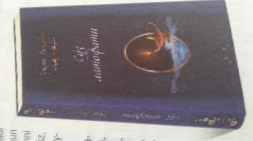 Xalqda «Mehmon otangdan aziz», «Ustoz otangdan ulug‘» degan hikmat bor. Biror aqlli zot, otadan ulug‘, otadan aziz inson bo'lmaydi debaytgan, chog‘i, keyingi vaqtda «Mehmon otangdek aziz», «Ustoz otangdekulug‘» deyish urf bo‘ldi. Otadan ulug‘ va aziz kishining yo‘qligi - haqiqat. Aynan shuning uchun ham bu tashbeh ishlatiladi.Maqolni tahrir qiluvchi oshnolarga maslahatim bor: Agar  «-dan»  o‘rniga  «-dek»  qo‘shishni  juda  xohlasangiz,  xalqning  boshqa  bir  iborasi  borki,uni shunday tahrir qilsa, savobli ish bo‘ladi. «To‘ylar qiling, qamishdanbel bogiab xizmat qilay», — deydilar. Aslida, qamishdan bel bog‘lash emas, qamishdek bel bog`lab xizmat qilish to‘g‘riroq bo`ladi.       14-mashqda xonim, begim so`zlarini asos va qo`shimchalarga ajratiladi. –imqanday qo`shimcha? Javobingizni 14-mashqdagi matnga solishtiring.IV. Yangi mavzuni mustahkamlash      Mavzu darslikdagi 15-mashqni bajarish asnosida mustahkamlanadi: Hayratomuz va ibratomuz so`zlarini asos va qo`shimchalarga ajrating. -omuz qo`shimchasi forscha so`zdan olingan bo`lib, forscha  talaffuzi  omixtan,tojikchasi  omextan  degan  fe’l  bor,  ma’nosi omez  yoki  omiz  bo‘lsa,  «aralashar, aralashtirar»,  omuz  bo‘lsa  «o'rganar,  o‘rgatar»  ma’nolarini  anglatadi.       Yuqoridagi qo`shimchalarning qaysi biri “aralashtir”, qaysi biri “o`rgatar” ma’nosida kelgan?        Lug`at bilan ishlash:Sh. Rahmatullayevning «O‘zbek tilining izohli frazeologik lug‘ati»dan olingan quyidagi iboralarning izohlarini esda tuting. Ularishtirokida gaplar tuzing.Ipidan ignasigacha  Butun tafsiloti bilan, mayda-chuydasigachabatafsil. Varianti:  ignasidan ipigacha  Ma'nodoshi:  miridan sirigacha;qilidan quyrug`igacha. O‘xshashi:  boshdan oyoq.Istarasi issiq  xush  ko‘rinishli,  yoqimli,  jozibador.  Varianti:  yulduzi issiq; sitorasi issiq.  Zidi: so‘xtasi sovuq.IV . Darsni yakunlash.      Bildirilgan fikrlar tinglanadi, to`ldiriladi va qo`shimchalar kiritiladi.V.  Dars davomida faol ishtirok etgan o`quvchilar baholanadi.VI. Uyga vazifa. Darslikdagi 16-mashq sharti izohlanadi. 16-mashq.  Matnni ko‘chiring, gapda so'zlarning qanday bogianayotganini aniqlang.Beminnat do‘stE’tibor berganmisiz-yo‘qmi, bilmadim-ku, sizning sadoqatda tengsizdo'stingiz bor. Qachon xohlasangiz, siz bilan hamsuhbat boiadi. Shodpaytingizda quvonchingizga quvonch qo'shadi. G`amgin pallada dardingiznioladi. Bilmaganingizni o'rgatadi. Adashsangiz, to‘g‘ri yo‘1 ko‘rsatadi. Yaqinkishilaringiz burilib ketganida ham u sizni tark etmaydi. Xizmati uchunhech nima tama qilmaydi. Yillab unutib, tashlab qo‘ysangiz indamaydi. Hatto uloqtirib yuborsangiz ham arazlamaydi. Tag'in chorlasangiz, yetibkelib, xizmatingizni qilaveradi.Bu do‘stning nomi — kitob.  (O ‘.  Hoshimov)_________________________________________________________________________________________________________________________________________________________________________________________________________________________________________________________________________________________________________________________________________________________________________________________________ ______________________________________________________________________________________________________________________________________________________________________________________________________________________________________________________________________________________________________________________________________________________________________________________________________________________________________________________________________________                                                                                                   Sana __ ________11-sinf ona tili4-darsDarsning borishi:I.Tashkiliy qism.1. Sinf davomatini aniqlash.2. Qisqa nazorat (savol-javob).      II.O`tilgan mavzu yuzasidan topshiriqlar bilan ishlash “Tezkor savol-javob”.1. Nutqning asosiy maqsadi haqidagi mulohazalaringizni ayting.2. Nutqning kommunikativ sifatlari deganda nimani tushunasiz?3. Nutqning to`g`rilik sifatini tavsiflang.4. Madaniy nutq tushunchasini izohlang.5. Nutq madaniyatining birinchi va ikkinchi — oliy bosqichlari haqida gapiring.       III.Yangi mavzu bayoni. Darslikdagi topshiriq sharti asosida yangi mavzu bayoni tushuntiriladi. Nutqning to`g`riligi nutq madaniyati haqidagi ta’limotning markaziy masalasidir. Madaniy nutqning boshqa barcha kommunikativsifatlari ayni shu to‘g‘rilik mavjud boigandagina yuzaga kela oladi.Zotan, to‘g‘ri bo‘lmagan nutqning aniqligi yoki mantiqiyligi, ifodaliligi yoki boyligi haqida gapirish mumkin emas.Aytish joizki, nutqning to‘g‘riligi boshqa barcha kommunikativ sifatlarning poydevori vazifasini bajaradi. Shuning uchun ham nutqningto'g'riligi nutq madaniyatining birinchi bosqichi bo‘lib, maktab ona tili ta’limining asosiy maqsadi ham o‘quvchilarda aynan to‘g‘ri nutqtuzish ko'nikma va malakalarini shakllantirishga qaratilgan.To‘g‘rilik sifati nutq tarkibi va qurilishining amaldagi adabiy tilme’yorlariga to`la mosligi asosida yuzaga keladi. Adabiy til me’yorlariga amal qilinmasdan tuzilgan nutq to‘g‘ri nutq bo‘la olmaydi.Ma’lumki, adabiy  me’yor  til unsurlaridan til qonuniyatlarigauyg‘un, jamiyat taraqqiyotining muayyan davrida barqarorlashgan ijtimoiy-nutqiy amaliyot va an’anaga muvofiq holda foydalanishqoidalari bo‘lib, o‘zbek adabiy tilida quyidagi me’yorlar farqlanadi:1) leksik (so‘z qo‘llash) me’yorlar; 2) talaffuz me’yorlari; 3) so‘zyasalishi me’yorlari; 4) morfologik me’yorlar; 5) sintaktik me’yorlar;6) uslubiy me’yorlar.Adabiy til me’yorlarining odatdagi nutqda buzilishi nutqningnoto‘g‘ri tuzilishiga olib keladi. Ammo badiiy adabiyotda muayyanestetik maqsad bilan adabiy til me’yorlaridan chekinish holatlari hamkuzatiladi va ular badiiylik uchun xizmat qiladi. Masalan, o‘zbektilidagi grammatik me’yorlarga ko‘ra, ega shaxs bo‘lmasa, u ko‘pliksonda bo`lsa-da, kesim ko‘plik qo‘shimchasini olmaydi. Ammo badiiy asarda tasvirga erka bir ohang berish maqsadi bilan mahoratliijodkor Abdulla Qodiriy  Bu xabarni eshituvchi — Kumushbibiningqora ko‘zlari jiq yoshga to‘lib, kipriklari yosh bilan belandilar  tarzidagi go‘zal jumlani tuzadi.17-mashq shartida berilgan parchada badiiy maqsad bilan so`z yasalishi me’yorlaridan chekinish holatini izohlash so`ralgan: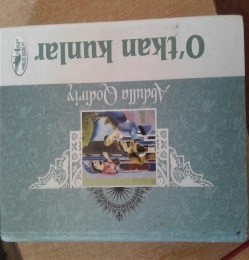 Uning (Otabekning) ko‘ngil mevasi bu kungi qora voqea bilan qanday o‘ralib, yo‘qolib ketgan bo‘lsa, bundagi daraxtlar ham o‘z mevalarni kecha rangi bilan bo‘yab, yashil yaproqlari ila ko‘mgan edilar, ya’nibunda o‘sgan daraxtlar qanday meva beradir — ajratish qiyin edi. U shuqorong‘uzor bilan qo‘shilishib ketgandek va qorong‘ulikning quchog‘iga kira borgandek mevazorning ichkarisiga yura bordi.  (Abdulla Qodiriy)III. Yangi mavzuni mustahkamlash      So`ng nazariy bilimlarni mustahkamlash maqsadida 18-(yozma), 19-(og`zaki)mashqlar bajartiriladi. O`quvchilar otlanmoq so`zi bilan bog`liq holda leksik me’yorning turg`unligi hamda fuqaro so`zining me’yorlashgani haqida fikr yuritadilar.IV . Darsni yakunlash.      Bildirilgan fikrlar tinglanadi, to`ldiriladi va qo`shimchalar kiritiladi.V.  Dars davomida faol ishtirok etgan o`quvchilar baholanadiVI. Uyga vazifa.  Nutq odobi haqidagi maqollardan 10 ta topib, ulardan 4 tasining mazmunini izohlash._________________________________________________________________________________________________________________________________________________________________________________________________________________________________________________________________________________________________________________________________________________________________________________________________ ______________________________________________________________________________________________________________________________________________________________________________________________________________________________________________________________________________________________________________________________________________________________________________________________________________________________________________________________________________Sana __ ________11-sinf ona tili5-darsDarsning borishi:Darsning borishi:I.Tashkiliy qism.1. Sinf davomatini aniqlash.2. Qisqa nazorat (savol-javob).II.O`tilgan mavzu yuzasidan topshiriqlar bilan ishlash“Test sinovi.1.Adabiy til qay jihatdan og`zaki va yozma shakllarga ega bo`ladi?A) tuzilsihiga ko`ra  B) shakliga ko`ra   C) ifodalanishiga ko`ra  D) A va B 2.Adabiy tilning boyib borishida o`ziga xos tuganmas manba vazifasini o`tasa-da , ular adabiy til me’yorlaridan tashqarida bo`ladi…A) milliy til    B) o`zlashgan so`zlar qatlami  C) xalq shevalari  D)  A va C 3.”So` zlatofati “ kitobi kimning qalamiga mansub?A) Erkin Vohidov   B) A. Oripov   C) O.Sharofiddinov   D) S.Sayyid4. “ Gunoh- aybni kechirish iltimosi”  ma’nosida qo`llanadi, shuningdek , shu       ma’nosida ham juda kam qo`llanadigan so`z..A) kechirim   B) uzr   C) afv    D)  barchasi5.Faqat insonga nisbatan ishlatiladigan,  ovoz so`ziga nisbatan kam qo`llaniluvchi so`zni aniqlang.A) sado    B)  sas    C) nido   D) un           III.Yangi mavzu bayoni.Darslikdagi 20-mashq shartiga ko`ra o`quvchilar she’riy parchadagi g`ayriodatiy birikmalarni aniqlaydilar. Mashq yozma tarzda bajariladi.20-mashq. She’riy parchadagi g‘ayriodatiy birikmalarni aniqlang, ularni birikma tarzida ko‘chiring. Nima uchun bu so`zlar adabiy til me’yoriga nomuvofiqligi sababini tushuntiring. Ulardagi badiiy vositalar haqida fikrlaringizni o`rtoqlashing.Tovushlarning kichik, ulug'i,Tovushlarning hidi — bo‘yi bor.Tovushlarning sovuq, ilig‘i,Tovushlarning rangi-ro‘yi bor.Tovushlarning shirin-achchig‘i,Bordir hatto yumshoq, qattig‘i.Shoir rassom bolsaydi agar,Chizar edi shundan lavhalar.(Maqsud Shayxzoda)IV. Yangi mavzuni mustahkamlashMavzuni mustahkamlash uchun Sh.Rahmatullayevning “O`zbek tilining izohli frazeologik lug`ati”dan olingan quyidagi iboralar izohlarini o`quvchilarga yod olish uchun topshiriq sifatida beriladi:Ich-etini yemoq, ruhan azoblanmoq, ezilmoq (fikr-o‘yini boshqalarga aytmay).  Varianti:  ichini  yemoq;  etini  yemoq.  Ma’nodoshi:o‘z yog‘iga o‘zi qovurilmoq.  O ‘xshashi:  ichini  kemirmoq;  o‘zini  o‘ziyeb qo‘ymoq.Kayfi buzuq Kayfiyati yomon, xafa.  Ma ’nodoshi:  ta’bi  xira;  ta’bi tirriq.O‘xshashi:  avzoyi  buzuq.IV . Darsni yakunlash.      Bildirilgan fikrlar tinglanadi, to`ldiriladi va qo`shimchalar kiritiladi.V.  Dars davomida faol ishtirok etgan o`quvchilar baholanadi.VI. Uyga vazifa.  Darslikdagi 22-mashq(22-bet)qa ko`ra adabiy til me’yorlariga nomuvofiq qo`llangan, ammo badiiy vazifa bajargan birliklarni aniqlash va daftarga yozish uyga vazifa qilib beriladi._________________________________________________________________________________________________________________________________________________________________________________________________________________________________________________________________________________________________________________________________________________________________________________________________ ______________________________________________________________________________________________________________________________________________________________________________________________________________________________________________________________________________________________________________________________________________________________________________________________________________________________________________________________________________                                                                                              Sana __ ________11-sinf ona tili6-darsNazorat ishiDarsning borishi:I.Tashkiliy qism.Sinf davomatini aniqlash.      II. O`tilgan mavzu yuzasidan savol va topshiriqlar bilan ishlash Uyga vazifalar nazorati.        Qisqa savol-javob asosida o`tilganlarni takrorlash.      III. Yangi mavzu bayoni           O`quvchilarga diktant matni tanishtiriladi, matn asosida qisqa savol-javob o`tkaziladi va          diktant yozdiriladi.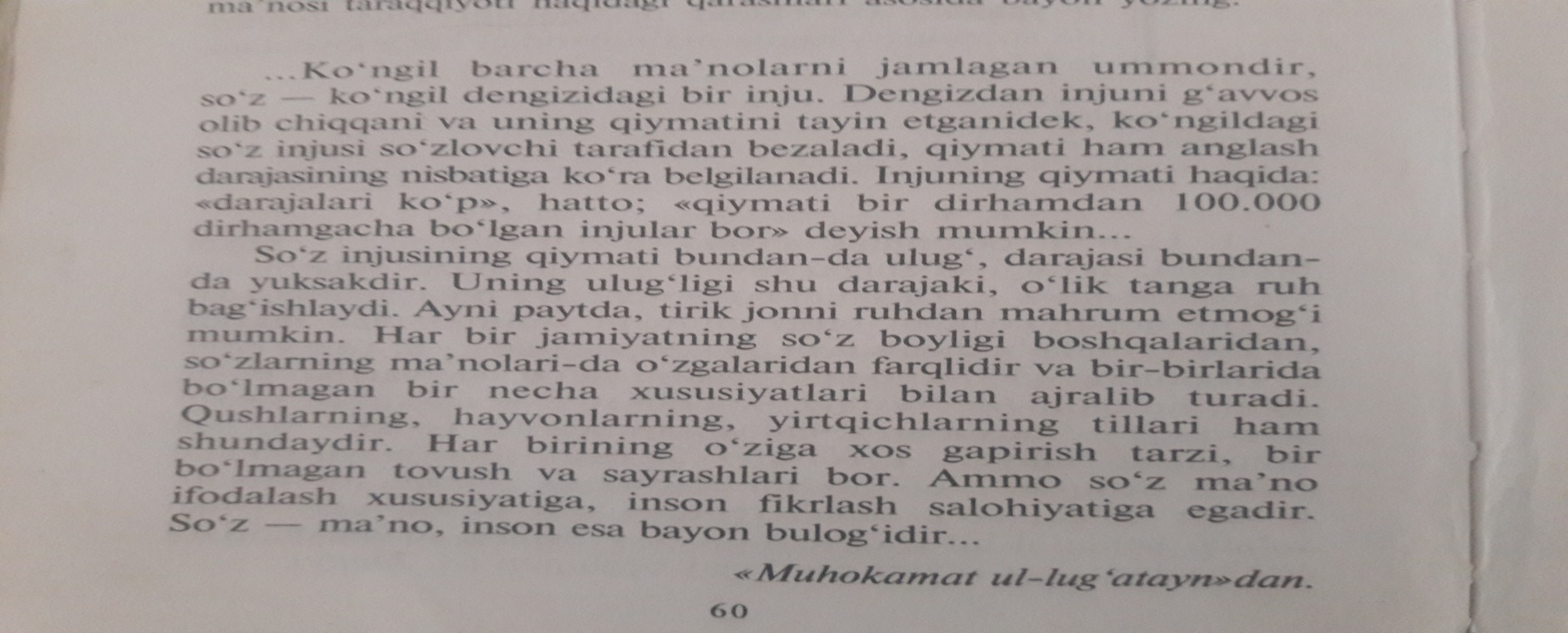 IV . Darsni yakunlash.    Bildirilgan fikrlar tinglanadi, to`ldiriladi va qo`shimchalar kiritiladi.V.  Dars davomida faol ishtirok etgan o`quvchilar baholanadiVI. Uyga vazifa.  Mustaqil o`qish va takrorlash._________________________________________________________________________________________________________________________________________________________________________________________________________________________________________________________________________________________________________________________________________________________________________________________________ ______________________________________________________________________________________________________________________________________________________________________________________________________________________________________________________________________________________________________________________________________________________________________________________________________________________________________________________________________________	Sana __ ________11-sinf ona tili7-darsDarsning borishi:I.Tashkiliy qism.1.Sinf davomatini aniqlash.2.Kun yangiliklari  haqida suhbat.Savol va topshiriqlar bilan ishlash “Tezkor savol-javob”.1.Nutq odobi va nutq madaniyati tushunchalarini izohlang.2. Nutq madaniyati fani qaysi fanlar bilan aloqador?3. Nutqning to‘g‘riligi qanday me’yorlar bilan belgilanadi?4. Adabiy me’yorlarning nutq madaniyligini ta’minlashdagi ahamiyatini tushuntirib bering.5. Savodxonlik tushunchasini tavsiflang.6. Til birliklari bilan ko‘rsatib bo'lmaydigan turlicha fikriy munosabatlar hamda psixologik va intonatsion holatlarni ifodalashda nimalardan foydalaniladi?7. So‘z yasalish me’yorlari nima?8. Talaffuz me’yorlari-chi?      II.Mustahkamlash uchun mashqlarDarslikdagi 1-topshiriq sharti asosida bajariladi. Uyat eng shafqatsiz qonundan ham kuchliroq, qudratliroqdir. Qonunfaqat ko‘zi tushganda, shubha paydo qilgandagina jinoyatchining qo‘lini ushlaydi, yo‘lini to‘sadi. Uyat esa hamisha odobsiz, axloqsiz jinoyatchining tepasida turib, nojo‘ya ish qilish uchun qo‘l ko‘targani yo'l qo'ymaydi. Har qanday qonunga ham chap berish mumkin, lekin uyatga chap berib bo‘lmaydi, chunki qonun odamdan tashqarida, uyat esa odamning ko‘ksida bo'ladi.  (Abdulla Qahhor)2-topshiriq.  Alibek Rustamovning «So‘z xususida so‘z» asaridan olingan  parchani  o‘qing. O‘zbek tilida  ma’nodoshlik  hodisasining namoyon bo`lishiga diqqat qiling.yel               bod            shamol         janub            dabur           dovul              shurta          esin tayfun	                uragangirdbodHavo harakatini bildiruvchi so`zlar	     quyunbo`rag`on 					purga uyurma	  urag`annasim      shabboda        tundbod            garmsel     samum     sarsar     izg`irin    bo`ron    to`fon    3-topshiriqda o`quvchilar matnni o`qib, unda nutq madaniyligini ta’minlovchi qaysi sifatlar buzilganligini topadilar.       4-topshiriq asosida bahs-munozara o`tkaziladi. -   Bilib  ishlatilgan  so‘z  -   mo‘jizalar  javhari.  Kuladi,  kuldiradi,  kurashgaundaydi, yig`laydi, yig‘latadi...   (A. Ko‘chimov)       Lug`at bilan ishlash. Sh. Rahmatullayevning «O‘zbek tilining izohli frazeologiklug‘ati»dan olingan quyidagi iboralarning izohlarini esda tuting.Ular ishtirokida gaplar tuzing.Ko‘ngliga qo‘l solinoq Eng yashirin fikr-o‘yini bilishga harakatqilmoq.  Varianti:  yuragiga  qo‘l  solmoq.O‘xshashi:  qo‘yniga  qo‘l solinoq.Ko‘nglida kiri yo‘q Kek saqlamaydigan, g‘arazi yo‘q, begidir.Varianti:  yuragida  kiri  yo`q.O ‘xshashi:  ko'ngli  toza.     Testlar bilan ishlash.III . Darsni yakunlash.Bildirilgan fikrlar tinglanadi, to`ldiriladi va qo`shimchalar kiritiladi.IV.  Dars davomida faol ishtirok etgan o`quvchilar baholanadiV. Uyga vazifa. Darslikdagi 5-topshiriq sharti izohlanadi. 5-topshiriq. So‘z qo‘llash, nutq tuzishda e’tiborlilik va nutq odobi haqida o‘nta xalq maqoli topib, daftaringizga yozing. Maqollarni yod oling._______________________________________________________________________________________________________________________________________________________________________________________________________________________________________________________________________________________________________________________________________________________________________________________________________________________________________________________________________________________________________________________________________________________________________________________________________________________________________________________________________________________________________________________________________________________________________________________________________________________________________________________________________________	Sana __ ________11-sinf ona tili8-darsDarsning borishi:I.Tashkiliy qism.1.Sinf davomatini aniqlash.2.Kun yangiliklari  haqida suhbat.II.O`tilgan mavzu yuzasidan topshiriqlar bilan ishlash Tezkor savol-javob. Uy vazifasi nazorati o’tkaziladi. III.Yangi mavzu bayoni. Yangi mavzu darslikdagi topshiriqlar asosida tushuntiriladi.1. Korxonaga yangi zamonaviy texnologiya o ‘rnatildi. 2. Korxonagayangi zamonaviy texnika joriy etildi.29-mashq. Alibek Rustamovning ≪So'z xususida so'z≫ kitobidan olinganparchani o'qing. Tavsif va tasvir so`zlarining ma'nolari,ulardagi farqli jihatlar va qo`llanish o'rinlarini yoddatuting.Tavsif          Tasvir      IV    Mustahkamlash. Mavzu savollar asosida mustahkamlanadi. Mavzu yuzasidan testlar      bilan ishlanadi.30-mashq. Alibek Rustamovning ≪So'z xususida so'z≫ kitobidan olinganchopmoq va yugurmoq ma'nodosh so'zlarining tavsifibilan tanishing, ulardagi o'ziga xosliklarni esda saqlang.V. Darsni yakunlash.Dars davomida faol ishtirok etgan o`quvchilar baholanadiVI. Uyga vazifa. 31-mashq. Gaplarni o ‘qing. Saboq va dars so‘zlarining ma’nolaridagifarqni izohlashga harakat qiling, shu asosda yozma matntuzing._________________________________________________________________________________________________________________________________________________________________________________________________________________________________________________________________________________________________________________________________________________________________________________________________ ______________________________________________________________________________________________________________________________________________________________________________________________________________________________________________________________________________________________________________________________________________________________________________________________________________________________________________________________________________Sana __ ________11-sinf ona tili 9-darsDarsning borishi:I.Tashkiliy qism.1.Sinf davomatini aniqlash.2.Kun yangiliklari  haqida suhbat.     II.O`tilgan mavzu yuzasidan topshiriqlar bilan ishlash Tezkor savol-javob. Uy vazifasi nazorati o’tkaziladi.      III.Yangi mavzu bayoni.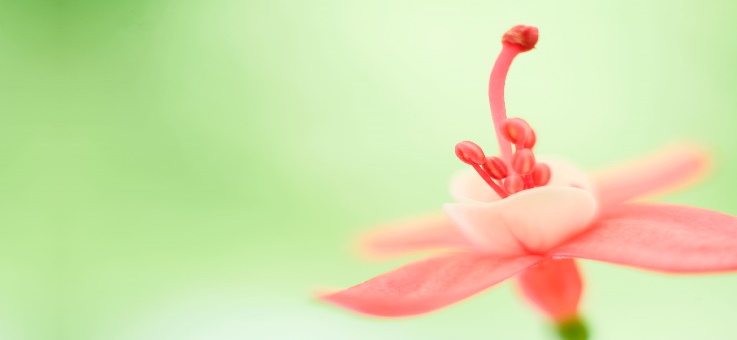 32-mashq. Matnni o ‘qing. Muhabbat tushunchasi ifodasiga daxldorso‘zlarning rango-rangligiga diqqat qiling. Ulardagi ma’nonozikliklarini namoyon qiluvchi gaplar tuzishga harakatqiling.O‘zbek tilida muhabbat degan so‘z shu qadar rango-rang ma’nolargaegaki, hayratda qolasiz! Yoqtirib qolmoq, ko'ngil bermoq, moyil bo'lmoq,xushtor bo'lmoq, oshufta bo'lmoq, dil bermoq, bedil bo'lmoq, mubtalobo'lmoq, maftun bo'lmoq, таhbub bo'lmoq, oshiq bo'lmoq, yaxshi ko'rmoq,ishqi tushmoq, ishqi foniy, ishqi boqiy, sevgi. muhabbat. mehr va hokazolar. Tabiiyki, bular orasida boshqa tillardan kirganlari ham bor. Biroqularning barchasi — teng huquqli o‘zbek so‘zlari!Mumtoz adabiyotda ishq so‘zining o‘zi ikki xil ma’noni ifodalaydi.Ishqi foniy - mahbubaga nisbatan sevgi. Ishqi boqiy — Tangrining diydorigayetish...Bugungi kunimizga kelsak... Boshqa tillarda uchrashi mushkul bo`lgang'alati holatlarni ko‘ramiz. Vatanga moyil bo'lmoq degan ibora kulgilituyuladi. Vatanni sevmoq deyiladi. Ota-ona mehri, farzandning ota-onaniyaxshi ko‘rishi, farzand mehri deyiladi...Shunday qilib, yoqtirib qolmoq bilan ko‘ngil bermoq, ko ‘ngil bermoqbilan oshiq bo'lmoq, oshiq bo‘lmoq bilan sevmoq, sevmoq bilan muhabbat,muhabbat bilan yaxshi ko‘rmoq, yaxshi ko‘rmoq bilan mehr orasida uzoqmasofa bor...Tilimiz naqadar rango-rang! Tilimiz naqadar boy! ( O‘. Hoshimov)Ishqi foniy-mahbubaga nisbatan sevgi.Ishqi boqiy-Tangrining diydoriga yetish.33-mashq. Ma’nodosh va paronim so‘zlarni noto‘g‘ri qo‘llash bilan nutq aniqligiga putur yetgan o‘rinlarni aniqlang, ularnimuvofiq muqobillari bilan almashtiring.1. Bilaman, uzoqning ishi qiyin. Lekin bir og‘iz mujda yuborishshunchalar mushkul edimi? (Murod Mansur) 2. Boshqa shaxsning kechinmalarinitushunish, o‘zingni uning o‘rnida his qilish masalasiga kelgandaesa fan buni inkor etmaydi. (M. Nasibullin) 3. Keyin, Qo‘chqor aka,bu robotlar juda arzonga tushadi, yoqilg‘i kerak emas — batareyalardanoziqlanadi. (Sh. Boshbekov) 4.Juman bobo hamisha bitta gapni takrorlaydi:— Meni shoshirmanglar, nevara-chevaralarimni narigi mingyillikkao ‘tqazib qo‘yay, ana undan keyin haydamasanglar ham o ‘zim ketaman.(Said Ahmad) 5. Sovuq terga botgan ona tun bo‘yi ingrab, behalovatbo'lib chiqdi. Nihoyat, u horg‘in ko‘z qobiqlarini ochdi. (M. Nasibullin)IV    Mustahkamlash. Mavzu savollar asosida mustahkamlanadi. Mavzu yuzasidan testlar   bilan ishlanadi.    1.Nutqning aniqlik sifatini tavsiflang.2. Aniqlik sifatining muloqotdagi o‘rnini qanday baholaysiz?3. Shakldosh so'zlar va aniq nutq munosabati haqidagi fikrlaringiznibayon qiling.4. Ma’nodosh so‘zlarning o‘ziga xosliklarini bilish zaruriyati haqidagapiring.5. Nutqning aniqligi va uslubiy bo‘yoq munosabati haqida so‘zlang.Sh. Rahmatullayevning  “O'zbek tilining izohli frazeologiklug'ati” dan olingan paronim iboralarning izohlarini esda tuting. Ular ishtirokida gaplar tuzing.Yetti uxlab tushiga kirmaslik Mutlaqo o`ylamaslik, kutmaslik.Yetti uxlab tushida ko`rmaslik Hech qachon ko`rmaslik.Yuragi tars yorilib ketayozdi Sabr-chidami tugab, xunob bo‘lib ketmoq.Yuragi qoq yorila yozdi Sevinib, juda kuchli hayajonlanmoq.V. Darsni yakunlash.Dars davomida faol ishtirok etgan o`quvchilar baholanadi.VI. Uyga vazifa. 34-mashq. Berilgan so‘zlarning ma’nolarini izohlang, ularning biri o`rnida ikkinchisini qo`llash natijasida yuzaga keladigan noaniqliklarni ko`rsatgan holda matn tuzing.Tansiq — tanqis; o`qishli — o`qimishli._________________________________________________________________________________________________________________________________________________________________________________________________________________________________________________________________________________________________________________________________________________________________________________________________ ______________________________________________________________________________________________________________________________________________________________________________________________________________________________________________________________________________________________________________________________________________________________________________________________________________________________________________________________________________	Sana __ ________11-sinf ona tili10-darsDarsning borishi:Tashkiliy qism.1.Sinf davomatini aniqlash.2.Kun yangiliklari  haqida suhbat. O`tilgan mavzu yuzasidan topshiriqlar bilan ishlash.Uy vazifasi nazorati o’tkaziladi.Yangi mavzu bayoni.Yangi mavzu bayoni darslikdagi topshiriq asosida tushumtiriladi.                                               Topshiriq. Ajratib ko‘rsatilgan so‘zlarning qanday maqsad bilannutqqa olib kirilganiga diqqat qiling.1. Agar bu sovuq sovuq kirib kelgan bo‘lmasa, ikki yosh qizning qishbo‘yi to ‘plangan ko‘ngil g‘ashliklari biroz sho‘xlik bilan ancha yozilganbo‘lardi. 2. Siz, axir, men bilan bir shapaloq yerni talashib, shuto‘g‘rida nari-beri bo`lishib, shu tufayli shaharga kelib qolgan edingiz...3. Uning yuzlari kulgan, tishsiz — kemtik og‘zi sevinch bilan ochilganedi. Akasi o ‘z gapini yedirolmagach - Qurvonbibi bilan maslahat qilibturib — masalani eshon boboga arz qildi. (Cho‘lpon)Sovuq so’fi,Bir shapaloq yer, Nari-beri bo’lishib,Kemtik og’iz, Gapini yedira olmagach35-mashq. Ajratib ko‘rsatilgan so‘zlarning yangi ma’no nozikliklarinikasb etishiga diqqat qiling. Ularni ma’nodoshlari bilantaqqoslab, uslubiy va mazmuniy farqlarini tushuntiring.Tun chekindi..Yog`du yopirildi.Quyosh yurishini to’xtatmadi.36-mashq. Gaplarni o ‘qing. Ajratib ko‘rsatilgan so‘zlarning o ‘ziga xostarzda qo‘llanishiga diqqat qiling. Ularning nutq aniqliginita ’minlashdagi o'rnini baholashga harakat qiling. Bu haqdao'rtoqlaringiz bilan fikrlashing.Mashq bahs-munozara tarzida bajariladi!IV    Mustahkamlash. Mavzu savollar asosida mustahkamlanadi. Mavzu yuzasidan testlar   bilan ishlanadi.37-mashq. Parchani o‘qing, undagi badiiy tasvirga xizmat qilganma’nolarni aniqlang. Ifodalangan g'oya atrofida fikrlashing.Sh. Rahmatullayevning “ O'zbek tilining izohli frazeologik lug'ati”dan olingan quyidagi iboralarning izohlarini esda tuting.Ular ishtirokida gaplar tuzing.Mazasi qochdi 1. Sog'lig'i yomonlashdi. Varianti: mazasini qochirmoq.O‘xshashi: tobi qochdi. 2. Biror ish yomonlashdi, inqirozgayuz tutdi. Ma’nodoshi: mazasi ketdi.Mum tishlamoq mutlaqo gapirmaslik, suhbatda mutlaqo qatnashmaslik.Ma’nodoshi: og‘ziga tolqon solmoq; og‘ziga qatiq ivitmoq.O‘xshashi: “lom-mim” demadi; dami chiqmadi; damini chiqarmadi;og'zini ochmadi.1.Qanday nutqda so‘z ma’nolarining ko‘chishi ko‘p kuzatiladi?2. Badiiy nutqning asosiy vazifasi nimadan iborat?3. Ijodkorlar badiiy tasvirning yanada aniqligini ta ’minlash maqsadidaqanday lisoniy vositalardan foydalanadi?4. Oddiy nutq bilan badiiy nutqning farqli xususiyatlari haqida gapiring.5. Bahor keldi — Bahor yashillik bilan yasanib keldi. Umumiy mazmunibir bo‘lgan har ikki gapning ifoda shakllari haqida nimadeya olasiz?V. Darsni yakunlash.Dars davomida faol ishtirok etgan o`quvchilar baholanadiVII. Uyga vazifa. 38-mashq. Adabiyot darsligidagi asarlardan yangi, farqli ma’nodanamoyon bo‘lgan so‘zlarni aniqlang. Ulaming nutqiy aniqlikka ko‘rsatayotgan ta’sirini baholang.________________________________________________________________________________________________________________________________________________________________________________________________________________________________________________________________________________________________________________________________________________________________________________________________ ______________________________________________________________________________________________________________________________________________________________________________________________________________________________________________________________________________________________________________________________________________________________________________________________________________________________________________________________________________Sana __ ________11-sinf ona tili11-darsDarsning borishi:I.Tashkiliy qism.1. Sinf davomatini aniqlash.2. Qisqa nazorat (savol-javob).II.O`tilgan mavzu yuzasidan topshiriqlar bilan ishlash Test bilan ishlash.	III.Yangi mavzu bayoni.Yangi mavzu darslikdagi topshiriq asosida o`rganiladi.Topshiriq. Matnni o‘qing. Fikr mantiqidagi buzilish haqida fikrlashing.Ulug‘ Alisher Navoiy o‘zining «Majolis un-nafois» asarida shunday birvoqeani hikoya qiladi. Bahorning yomg‘irli kunlaridan birida u «Xurosonmulkida turkiy va forsiyda malik ul-kalom» Lutfiy bilan uchrashib qoladi.Mavlono Lutfiy Amir Xusrav Dehlaviyning bir she’ridagi go‘zal ma’no vao‘xshatish haqida juda ham maqtov bilan gapirib beradi, ya’ni: «Mahbuba yomg‘irli kunda yo‘lda tiyg'anib yiqilib ketay deydi. U shu qadar go‘zal va nozikki, yog'ayotgan yomg‘ir rishtasini ushlab, uning madadi bilan o‘zini o‘nglab oladi». Bu ta’rif Navoiyga behad ma’qul tushadi. Saroydagi oliy adabiy majlislarning birida Navoiy bu o‘xshatish haqida shoh Husayn Boyqaro huzurida gapirib, shohning ham hayratlanishini kutadi. Ammo Boyqaro «Yuqoridan pastga tushayotgan yog‘in rishtasi yiqilayotgan kishi uchun madad bo‘la olmaydi», deb e’tiroz bildiradi. Navoiy Boyqaroningo‘tkir va nozik mantig‘i va she’rfahmlikdagi zakovatiga qoyil qoladi. Shoh va shoir Husayn Boyqaro mazkur holatda fikr mantiqiyligidagi buzilishniilg‘agan.  (N. Mahmudov)Nutqning mantiqiyligi haqidagi ma’lumotlar darslikdagi “Bilib oling” ruknida berilgan matn orqali tushuntiriladi:Fikr tarkibi va qurilishining to‘g‘ri ifodalanishi nutq mantiqiyligining asosidir. Nutqda til vositalarining mantiq va to'g‘ri tafakkurqonuniyatlariga mos tarzda mazmuniy birikishi nutq mantiqiyliginiyuzaga keltiradi. Ana shunga ko‘ra mantiqiylik sifati nutqda so‘zlar, gaplar o‘rtasidagi mazmuniy va grammatik aloqalarning fikr mohiyati hamda uning rivojlanib borishiga qat’iy mosligi tarzida ta’riflanadi.Mantiq va grammatika har qanday nutqning tayanchi, har qanday nutq sog‘lomligining zaminidir. Ulug‘ donishmand bobomiz Forobiy grammatika va mantiq ilmining favqulodda ahamiyati haqidaquyidagilarni qayd etgan: «Grammatika odamlar nutqini to‘g‘rilagani kabi — u shuning uchun ham vujudga kelgandir — mantiq ilmiham xato kelib chiqishi mumkin bo‘lgan joyda tafakkurni to‘g‘ri yo‘ldan olib borish uchun aqlni to‘g‘rilab turadi. Grammatikaningtilga va til ifodalariga bo‘lgan munosabati mantiq ilmining aql vaaqliy tushunchalarga bo‘lgan munosabati kabidir. Grammatika har doim til ifodalarida xatolar kelib chiqishi mumkin bo‘lganda, tilningo‘lchovi bo‘lganidek mantiq ham har doim aqliy tushunchalarda xato kelib chiqishi mumkin bo'lganda, aql o‘lchovidir».39-mashqda ajratib ko`rsatilgan so`zlarning mantiqiylikka salbiy ta’siri haqida fikrlashiladi: chayir – shaxsga nisbatan ishlatiladi, ko`tarilib qolardi – gapdagi uyushiq hollarning ma’nosiga mos tushmagan, olib borardi – boshqarardi, qiliqlari, ovozi eshitilib – uyushiq qismlarga noto`g`ri bog`langan,hadsiz – makonga nisbatan qo`llanadi.  40-mashq. Gaplarni o‘qing. Nutqning mantiqiyligi buzilgan o‘rinlarnitoping va izohlang.Qish.  Yanvar  havosi  juda sovuq. Laylakqor hadeb savalagani-savalagan.  (S. Ravshanov)III. Yangi mavzuni mustahkamlash41-mashq. Berilgan parchani o'qing, unda so‘z ma’nosiga e’tiborsizlik natijasida yuzaga kelgan mantiqiylikning buzilishini tahlil qiling.Chuqur atrofida biroz yurgandan so‘ng it iz bo‘ylab olg‘a tashlandi.Mana, birdan to`xtab qoldi. Tumshug‘i bilan yerni turtdi-da, oldingi oyoqlari bilan qorni titkilay boshladi... It tashvishli g‘ingshib leytenantga suykaldi, so‘ng yerni iskagancha, chuqurga, jilg‘a tomonga yo‘l oldi.Chuqurda qor bosilib, qalinlashgan. It o‘sha tomon o‘zini otdi, nihoyat,jilg‘a oldida taqqa to‘xtadi. G‘azabli irillab, usti muzlagan qorni tirnoqlari bilan qaziy boshladi. Qor ostida allaqanday qora narsa ko‘rindi. It oldingi oyoqlarini mahkam tirab, o‘sha qora narsani tishlari bilan tishlab, butunkuchi bilan torta boshladi...Qish kunlari qisqa: bu yondan u yonga qaraguningcha qorong‘i tushadi. Sovuq qahriga olib boryapti. Men goh sakrab hakkalayman, goh qo`llarimni ishqalayman. Boshqalar ham mendan qolishmaydi. Sovuq jonnitindirmagani shu boisa kerak-da.  (M. Nasibullin)Lug`at bilan ishlash:Sh. Rahmatullayevning «O‘zbek tilining izohli frazeologik lug‘ati»dan olingan quyidagi iboralarning izohlarini esda tuting. Ular ishtirokida gaplar tuzing.Nog‘orasiga o‘ynamoq  Kimningdir izmi, yo‘l-yo‘rig‘i bilan ish ko‘rmoq.  Varianti:  nog‘orasiga o‘ynatmoq; childirmasiga o‘ynamoq.Oyog‘iga bolta urmoq  Mavqeyidan mahrum etadigan zarba yetkazmoq.  Ma’nodoshi:  payini qirqmoq.IV . Darsni yakunlash.Bildirilgan fikrlar tinglanadi, to`ldiriladi va qo`shimchalar kiritiladi.V.  Dars davomida faol ishtirok etgan o`quvchilar baholanadi.VI. Uyga vazifa. Savol va topshiriqlar bilan ishlash va 42-mashq._________________________________________________________________________________________________________________________________________________________________________________________________________________________________________________________________________________________________________________________________________________________________________________________________ ______________________________________________________________________________________________________________________________________________________________________________________________________________________________________________________________________________________________________________________________________________________________________________________________________________________________________________________________________________                                                                                                  Sana __ ________11-sinf ona tili12-darsDarsning borishi:I.Tashkiliy qism.1. Sinf davomatini aniqlash.2. Qisqa nazorat (test sinovi).II.O`tilgan mavzu yuzasidan savol va topshiriqlar bilan ishlash “Tezkor savol-javob”1. Nutqning mantiqiyligi deganda nimani tushunasiz?2. Nutq mantiqiyligi nutqning qaysi sifatlarisiz to‘liq namoyon bo`lolmaydi?3. So‘zlovchi mantiqan to‘g‘ri nutq tuzishi uchun ona tili fanining qaysi bo‘limlariga oid bilimlarga ega bo‘lishi kerak?4. Abu Nasr Forobiyning grammatika va mantiq haqidagi fikrlarini tushuntiring.5. Tilshunoslikning qaysi sohasiga doir bilimlar so‘zlarning bog`lanish munosabatlarinimuvofiqlashtirib turadi?III.Yangi mavzu bayoni.Darslikdagi 1-topshiriq bajariladi.Topshiriq. Berilgan gapni o‘qing va qaysi til vositasini noto‘g‘riqo‘llash tufayli nutqning mantiqiyligi buzilganini izohlang.Sudning kimyoviy ekspertizasi T. Bo‘riyevning qo‘llari, kurtkasiningchap cho‘ntagida maxsus kukun izlari mavjudligi, kukunlar tarkibi hambir-biriga mosligi aniqlandi.  (Gazetadan)aniqlandi fe’li aniq nisbatda berilishi kerak yoki ekspertizasi so`zidan keyin natijasida so`zi qo`llanishi kerak. Bilib oling. Nutqning mantiqiyligi ifoda nuqtayi nazaridan ko‘proq tilning morfologik va sintaktik sathi bilan bog‘liqdir. Har qanday sintaktik birlikning nutqda o‘z mantiqiy-grammatik o‘rni bor.Gapda so‘zlar tartibining to‘g‘ri, tilning sintaktik tabiatiga uyg‘un bo'lishi mantiqiy nutq tuzishda jiddiy ahamiyatga molikdir. So‘z tartibidagi nuqson jumlada ifodalangan fikrning mantiqan yanglish yoki ikkiyoqlama anglanishiga olib keladi. Masalan,  Loqaydlik tufayli ko‘rsak ham, indamaymiz  tarzidagi  jumlada  so‘z  tartibidagi  nuqsonsababli fikr ikki xil tushunilishi mumkin, ya’ni  «loqaydlik tufayli ko‘rish»  (bu,  albatta,  mantiqqa  zid)  va  «loqaydlik tufayli indamaslik». Aslida, ifodalanmoqchi bo‘lgan fikr — ularning ikkinchisi. Jumladagi so‘z tartibi  Ko'rsak ham, loqaydlik tufayli indamaymiz  tarzida  tuzilsa, mantiq to`g`ri ifodalanadi.
43-mashq. Gaplarni o‘qing. Gap qurilishidagi kamchiliklar tufayli yuzaga kelgan yanglishlik haqida bahslashing. Namuna:3.  Bobom  bu  yil  askarlarimizga,kam deganda, uch vagon qovun-tarvuz jo‘natmasam, do‘ppimni osmonga otaman deb, kecha-kunduz polizdalar.  (S. Ravshanov)44-mashq. Gaplardagi grammatik vositalarning noto‘g‘ri qo‘llanishiga ko‘ra yuzaga kelgan mantiqiy nuqsonlarni izohlang.1. Fursatdan foydalanib, institut jamoasi va ekspertlari nomidan,barcha yurtdoshlarimizni Yangi 2018-yil bilan chin dildan qutlaymiz vaoldimizda turgan ulkan vazifalarni bajarishda bir tan-u bir jon bo‘lib, bir yoqadan bosh chiqarib, yurtimiz ravnaqi uchun hormay-tolmay ishlashlariga chaqiraman.  (Gazetadan)  IV. Yangi mavzuni mustahkamlash      Mavzuni mustahkamlash uchun darslikdagi 45-mashq sharti asosida bajariladi.      Lug`at bilan ishlash.Sh. Rahmatullayevning «O‘zbek tilining izohli frazeologik lug‘ati»dan olingan quyidagi iboralarning izohlarini esda tuting. Ular ishtirokida gaplar tuzing.Og‘zining tanobi qochmoq Behad sevinmoq, xursandligi tufayli lab-lunjini yig‘ishtirib ololmaslik.  Ma ’nodoshi:  og‘zi  qulog`iga  yetmoq; boshi ko‘kka yetmoq; terisiga sig‘may ketmoq; qo‘yi mingga yetmoq.Payiga tushmoq 1. Zimdan yurib butun xatti-harakatini ta’qib qilmoq.  Ma ’nodoshi:  iziga  tushmoq;  ketiga  tushmoq;  orqasiga  tushmoq.O‘xshashi:  payidan  tushmoq.  2.  Manfaatdor  bo‘lgani  holda berilib harakat qilmoq.  Ma’nodoshi:  ketiga  tushmoq.V . Darsni yakunlash.      Bildirilgan fikrlar tinglanadi, to`ldiriladi va qo`shimchalar kiritiladi.VI.  Dars davomida faol ishtirok etgan o`quvchilar baholanadiVII. Uyga vazifa.  Darslikdagi 46-mashq va savol-topshiriqlar bilan ishlash.  _________________________________________________________________________________________________________________________________________________________________________________________________________________________________________________________________________________________________________________________________________________________________________________________________ ______________________________________________________________________________________________________________________________________________________________________________________________________________________________________________________________________________________________________________________________________________________________________________________________________________________________________________________________________________                                                                                                   Sana __ ________11-sinf ona tili13-darsDarsning borishi:I.Tashkiliy qism.1. Sinf davomatini aniqlash.2. Qisqa nazorat (test sinovi).       II.O`tilgan mavzu yuzasidan savol va topshiriqlar bilan ishlash Testlar bilan ishlash1. Gap bo`laklarining odatdagi tartibi qaysi qatorda qo`llangan?        A. Gulga to`lsin bu yorug` dunyo.        B. Muhabbat husndir har bir insonga.        D. Dugonam osongina qutulgani uchun behad quvondi.         E. Siz yoqqansiz menga hamisha.2. Gap bo`laklarining o`zgargan tartibi qaysi qatorda qo`llangan?       A. O`z kasbini sevmagan baxtiyor bo`lmaydi.       B. Mehnat sharafli yakun bilan fazilatlidir.       D. Nega lablarimda kezar tabassum.        E. Temirchi qo`shnimizning bu jasorati meni hayratga soldi.III.Yangi mavzu bayoni.      Darslikdagi 1-topshiriq bajariladi.  Topshiriq. Insho haqidagi fikrlaringizni bayon qiling. Inshoning tarkibiy tuzilishi, insho matnida fikming mantiqiy izchillikdagi bayoni borasida bahslashing.Bilib oling:       Nutq mantiqiyligining buzilishi matn sintaksisi sathida, ya’ni gaplarning o‘zaro mazmuniy-sintaktik bogianishidagi kamchiliklar natijasida ham yuzaga keladi. Ma’lumki, matn tarkibidagi gaplar bir-biri bilan bog`langan bo‘ladi, shunga ko'ra bog'li nutq tushunchasi mavjud. Matnda bog‘lilikning quyidagi uch jihatini farqlash maqsadga muvofiq:       1. Mazmuniy bog‘lilik. Bunday bog‘lilik abzas va mustaqil gaplarni bogiovchi leksik-grammatik vositalar (leksik takrorlar, ko‘rsatish, 3-shaxsdagi kishilik olmoshlari kabi)ning qo‘llanishi orqali namoyon bo‘ladi.       2. Mantiqiy bog`lilik. Bunday bog`lilik gaplar, abzaslar o‘rtasidagi mantiqiy munosabatlarning funksional-sintaktik vositalar  (demak, shunday ekan, shunday qilib, bundan tashqari, xullas  kabi  kirish so‘zlar,  yuqorida, quyida, endi, bundan keyin  kabi  so‘z  va  so‘z shakllari,  va, hamda, ammo, lekin, biroq  kabi  bog‘lovchilar  va  sh.  k.) orqali ifodalanishida namoyon bo‘ladi.       3. Kompozitsion bog‘lilik. Bunday bog‘lilik  qayd etmoq lozimki, aniqki, ta’kidlamoq joizki, yuqorida aytib o'tilgani kabi  tarzidagi  sintaktik qurilmalar yordamida ifodalanadi.Darslikdagi 47-mashq sharti asosida bajariladi. Matndagi abzaslar aniqlanadi, mazmuniy, mantiqiy, kompozitsion bog`liqliklar tushuntiriladi. IV. Yangi mavzuni mustahkamlash      Mavzuni mustahkamlash uchun darslikdagi 48-mashq sharti asosida bajariladi. Bahs-munozara o`tkaziladi. V . Darsni yakunlash.      Bildirilgan fikrlar tinglanadi, to`ldiriladi va qo`shimchalar kiritiladi.      Dars davomida faol ishtirok etgan o`quvchilar baholanadiVI. Uyga vazifa.  Darslikdagi 49-mashq. 49-mashq.  Demak, shunday ekan, shunday qilib, bundan tashqari, xullas  kabi  kirish  so‘zlar,  yuqorida, quyida, endi, bundan keyin  kabi  so‘z  va  so‘z  shakllari,  va, hamda, ammo, lekin, biroq  kabi  bog`lovchilar,  qayd etmoq lozimki, aniqki, ta’kidlamoq joizki, yuqorida aytib o‘tilgani kabi  tarzidagi sintaktik qurilmalarni ishtirok ettirib matn tuzing, bu vositalarning matn kompozitsiyasidagi o‘rniga diqqat qiling._________________________________________________________________________________________________________________________________________________________________________________________________________________________________________________________________________________________________________________________________________________________________________________________________ ______________________________________________________________________________________________________________________________________________________________________________________________________________________________________________________________________________________________________________________________________________________________________________________________________________________________________________________________________________                                                                                                  Sana __ ________11-sinf ona tili14-darsDarsning borishi:I.Tashkiliy qism.1. Sinf davomatini aniqlash.2. Qisqa nazorat (test sinovi).      II.O`tilgan mavzu yuzasidan savol va topshiriqlar bilan ishlash Jadval bilan ishlashMantiqiy bog`lovchi vositalarni jadvalga joylashtiring:III.Yangi mavzu bayoni (davomi)50-mashq. «Qalam» matnini o‘qing. Undagi mantiqiylik sifati vakompozitsiyayaxlitligini tushuntirishga harakat qiling.Yo‘l-yo‘lakay bo‘lsa-da, tilimizning boyligini ko‘rsatish maqsadida «qalam» so‘zining ko‘chma ma’nolariga to‘xtalib, bir necha misol keltiramiz. Masalan, «qalam ahli» — yozuvchi va shoirlar, jurnalist va olimlar. «Qalami ojiz» — fikrini yaxshi ifodalay olmaydigan. «Qalami o‘tkir» — fikrinita’sirchan qilib yoza oladigan. «Qalamqosh» yoki «qoshi qalamlar» — uncha egilmagan qop-qora, chiroyli qoshli suluv.  (A. Ibrohimov)IV. Yangi mavzuni mustahkamlash      Mavzuni mustahkamlash uchun darslikdagi Sh.Rahmatullayevning “O`zbek tilining izohli frazeologik lug`ati” dan olingan iboralar izohi ustida ishlanadi: Sh. Rahmatullayevning «O‘zbek tilining izohli frazeologik lug‘ati»dan olingan quyidagi iboralarning izohlarini esda tuting. Ularishtirokida gaplar tuzing.Podadan oldin chang chiqarmoq Ro‘yobga chiqishi aniq bo`lmagan narsa haqida hovliqmalik bilan vaqtidan ilgari gapirib yurmoq. Varianti:  podadan  avval  chang  chiqarmoq.  Ma 'nodoshi:  to‘ydan  ilgarinog‘ora qoqnmq.Sirkasi suv ko`tarmaydigan. Tanqidga mutlaqo chidamaydigan.V . Darsni yakunlash.      Bildirilgan fikrlar tinglanadi, to`ldiriladi va qo`shimchalar kiritiladi.Dars davomida faol ishtirok etgan o`quvchilar baholanadiVI. Uyga vazifa.  Darslikdagi 51-mashq. 51-mashq. «Men nechun sevaman O‘zbekistonni?» mavzusida insho yozing. Unda mazmuniy, mantiqiy va kompozitsionbog`lilikni ko‘rsatadigan vositalarning ishtirokiga alohidadiqqat	qiling._________________________________________________________________________________________________________________________________________________________________________________________________________________________________________________________________________________________________________________________________________________________________________________________________ ______________________________________________________________________________________________________________________________________________________________________________________________________________________________________________________________________________________________________________________________________________________________________________________________________________________________________________________________________________	Sana __ ________11-sinf ona tili15-darsDarsning borishi:I.Tashkiliy qism.1.Sinf davomatini aniqlash.2.Kun yangiliklari  haqida suhbat.II.O`tilgan mavzu yuzasidan topshiriqlar bilan ishlash.Uy vazifasi nazorati o`tkaziladi.Aqliy hujum:UMUMXALQ TILI deganda nimani tushunasiz?             Savol yuzasidan o`quvchilar fikri tinglanadi va umumlashtiriladi.III.Yangi mavzu bayoni.Yangi mavzu bayoni darslikdagi topshiriq asosida tushumtiriladi.                                               1-topshiriq. Berilgan gaplarni o ‘qing, nutqning sofligi sifatiga puturyetkazgan vositalarni aniqlang.1. Sizlarnikidaqa situatsiyada har qanday bola ham bunday natijalargaerisholmaydi. (Jurnaldan) 2. Viktorinaga qatnashish jarayonida bir g‘oyatag‘ildi. (Gazetadan)52-mashq. Gaplarda nutqning sofligiga ta’sir qilayotgan birliklarnianiqlang va ularga izoh bering.1. Hamqishloqlaming bu bolaga ichlari achir, xudo bergan birginao‘g‘ilni shunchalik qiynab qo‘yganlari uchun orqavarotdan uning ota-onasinitanirdilar. (N. Abdiyeva) 2. Qonun loyihasiga ko‘ra, energetik ichimliklarnio ‘n sakkiz yoshga to ‘lmagan shaxslarga realizatsiya qilish fuqarolarga engkam ish haqining besh baravaridan o ‘n baravarigacha miqdorda jarima solishgasabab bo'lishi mumkin. (Gazetadan) 3. Maktabimizda yuqori sifatgaega ≪smart-class≫ tashkil qilindi. (M. Najmiddinova) 4. Shundan buyonmundial saralashidagi omadsizlik termamizni tark etmayapti. (Gazetadan)5. Bu yerda esa overtaymlarsiz ish bitmadi: 2:2 ko‘rinishidagi durangdanso‘ng bolqonliklar hal qiluvchi golni urishdi. (Gazetadan) 6. Bu nutqmatbuotga chiqishiga qadar esa Messi o‘zi uchun odatiy shedevr golurishga ulguradi. (Gazetadan) 7. Tez orada hammaning og‘ziga tushgan15 yoshli vunderkind bilan uchrashdi. (Gazetadan)Mashq guruhlarda og’zaki  bajariladi.53-mashq. Matnni o‘qing. ≪Ishlamaydigan≫ yoki parazit so‘zlarningnutq sofligiga zarari haqida fikrlashing.IV    Mustahkamlash. Mavzu savollar asosida mustahkamlanadi. Mavzu yuzasidan     testlar bilan ishlanadi.Yuqoridagi mashqda nutq sofligini buzuvchi kinoya bilan qo`llangan so`zlarning ishlatilish uslubiga e’tibor beriladi.54-mashq. Matnni o ‘qing va qahramon nutqidagi shu so‘zining qanday ma’no tashiyotgani yoki tashimayotganini izohlang.Xo‘jayin, shu, shu, desangiz. Shu... bizdi mashina dovonning naryog‘ida,shu, radiatori teshilib, shu, qolib ketibdi.— Qanaqa mashina? - dedi hayron bo‘lib Mirvali.— Hozir Toshkent tomondan, shu... kelayotgan, shu, bir ≪Jiguli≫ garajgakelib shundoq dedi.— Qanaqa mashina, deb so‘rayapman.— Shu... asalchining yukini Toshkentga, shu, olib ketgan mashina,shu...—Nega menga aytasan, garaj mudiriga ayt.— Shu, xotini to ig 'o q tutib, shu, kasalxonaga olib ketgandi.— Bo‘pti, bosh mexanikka ayt.Qorovul shu deb yana nimadir demoqchi edi; Mirvali qo‘l siltab,≪ketaver≫ ishorasini qildi. (Said Ahmad)Mashq mustaqil ish sifatida bajariladi.Sh. Rahmatullayevning ≪O‘zbek tilining izohli frazeologik lug‘ati≫dan olingan quyidagi iboralarning izohlarini esda tuting. Ularishtirokida gaplar tuzing.Soyasiga ko‘rpacha solmoq Izzat-hurmat qilishni me’yoridan o'tkazib yubormoq. Varianti: soyasiga ko‘rpacha yozmoq; soyasigako‘rpacha to‘shamoq.O‘xshashi: boshiga ko‘tarmoq.Tinkasi qurimoq Toliqmoq, darmonsizlanmoq. Varianti: tinka-madoriqurimoq.M a ’nodoshi: holdan toymoq; holdan ketmoq.1. Nutqning sofligi nima va u qanday mezonlar bilan belgilanadi?2. So‘zlovchining madaniy saviyasi uning nutqida aks etadimi?3. Nutqning sofligiga putur yetkazadigan unsurlami aytib bering.4. Nutqning sofligini buzuvchi ≪ishlamaydigan≫ so‘zlarga misollar keltiring.5. Idoraviy so‘z va iboralarni tavsiflang.V. Darsni yakunlash.Dars davomida faol ishtirok etgan o`quvchilar baholanadi.VI. Uyga vazifa55-mashq.O‘zingiz yashayotgan hudud shevasiga mansub beshta so'ztoping, ularni adabiy tildagi muqobillari bilan birga yozing.Ular ishtirokida gaplar tuzing._________________________________________________________________________________________________________________________________________________________________________________________________________________________________________________________________________________________________________________________________________________________________________________________________ ______________________________________________________________________________________________________________________________________________________________________________________________________________________________________________________________________________________________________________________________________________________________________________________________________________________________________________________________________________                                                                                              Sana __ ________11-sinf ona tili16-darsNazorat ishi      Darsning borishi:I.Tashkiliy qism.Sinf davomatini aniqlash.      II. O`tilgan mavzu yuzasidan savol va topshiriqlar bilan ishlash Uyga vazifalar nazorati.        Qisqa savol-javob asosida o`tilganlarni takrorlash.      III. Yangi mavzu bayoni           Test materiallari tarqatiladi. Testlar bilan ishlanadi.IV . Darsni yakunlash.    Bildirilgan fikrlar tinglanadi, to`ldiriladi va qo`shimchalar kiritiladi.V.  Dars davomida faol ishtirok etgan o`quvchilar baholanadiVI. Uyga vazifa.  Mustaqil o`qish va takrorlash._________________________________________________________________________________________________________________________________________________________________________________________________________________________________________________________________________________________________________________________________________________________________________________________________ ______________________________________________________________________________________________________________________________________________________________________________________________________________________________________________________________________________________________________________________________________________________________________________________________________________________________________________________________________________	Sana __ ________11-sinf ona tili16-darsDarsning borishi:I. Tashkiliy qism.1. Sinf davomatini aniqlash.2. Kun yangiliklari  haqida suhbat.     II. O`tilgan mavzu yuzasidan topshiriqlar bilan ishlash.Uy vazifasi nazorati o`tkaziladi.Aqliy hujum: KINOYA  deganda nimani tushunasiz?Savol yuzasidan o`quvchilar fikri tinglanadi va umumlashtiriladi.III.Yangi mavzu bayoni.	Yangi mavzu bayoni darslikdagi topshiriq asosida tushuntiriladi.                                               	1-topshiriq. Gaplarni o ‘qing va shevaga oid birliklarning nima maqsaddaqo‘llanganligini izohlashga harakat qiling.	1. Juringlar! Qaytishda cho‘milamiz! — dedi Oqboy. (Sh. Xolmirzayev)2. Shuytib kepqolganman-da men bu yoqlarga, bolam. (Erkin A ’zam)3. Mana, Salomxon aytvotti, xijolat bo‘ladigan hech gap o ‘tmabdi-ku.(Murod Mansur) 4. Sharif akamgila xat berib yubordila, — dedi. (TohirMalik)	2-topshiriq. Parchada tagiga chizilgan so‘zlarning qanday badiiy maqsadgaxizmat qilayotganini tushuntiring.Muxbir: — Xo‘sh, xo‘sh, endi tak... kechirasiz, kelinlaringiz orasidamayin kuladigani bormi?Farmon: — Ha, bor. Mana, Sotti juda mayin, juda chiroyli kuladi.(Said Ahmad)O‘g‘ilginamni yaxshi bilasan, qo‘ydek yuvosh bola. Kelinim, yashamagur,uni ham rasvo qildi. Bolaginamga ega chiqib, burnidan ip o‘tkaziboldi bu dog‘uli. (Said Ahmad)56-mashq. Gaplarni o‘qing. Ajratib ko'rsatilgan so‘zlarning qandaybadiiy maqsadda qo‘llanganini izohlang.1. Mingboshi erkin-erkin kuldi: — Tavba de, betavfiq! Astag‘furullo, de!— Miryoqub ≪astag‘furullo≫ o ‘rniga uyat bir so‘z aytdi. Mingboshi beshbattar yoyilib kuldi. — A battol-ey! О battol-ey! - dedi u. (Cho‘lpon)2. Tuf de, ko‘zing tegadi, kasofat! Shu so'zingni menga aytsang, tishingnisug`urib olardim. (Oybek) 3. Bu yerda ish yomonmi? Raisninggapini eshitding-ku, yer yutkur! ( O‘. Umarbekov) 4. Hazarni biladimi bugo‘rso‘xta. Hukumatni qo‘liga tushsa, otuv berardi. (Murod Mansur) 5.Endi Qizilsoyga yaqin borsang, o'ldiraman, juvonmarg! (Erkin A ’zam)Mashq guruhlarda og`zaki  bajariladi.57-mashq. Atoqli adib Abdulla Qahhor qalamiga mansub quyidagimatnni o‘qing va unda nutqning qaysi sifatiga bee’tiborlikhaqida gap ketayotganini aniqlang.Mashq guruhlarda yozma bajariladi.IV.Mustahkamlash. Mavzu savollar asosida mustahkamlanadi. Mavzu yuzasidan     testlarbilan ishlanadi.58-mashq. Gaplarni o‘qing. Ajratib ko'rsatilgan so‘zlarning qo‘llanishmaqsadini tushuntiring.Yuqoridagi mashqda nutq sofligini buzuvchi so`zlarning ishlatilish uslubiga e’tibor beriladi.Mashq mustaqil ish sifatida bajariladi.Sh. Rahmatullayevning ≪ O'zbek tilining izohli frazeologik lug'ati≫dan olingan quyidagi iboralarning izohlarini esda tuting. Ularishtirokida gaplar tuzing.Tishi o‘tmaydi 1- Biror qattiqroq narsani maydalashga, chaynashgatishining qurbi yetmaydi. 2. Yenga olmaslik; o'zlashtira olmaslik.3. Idrok qilolmaslik, uqib yoki tushunib ololmaslik.Xamirdan qil sug‘urganday Osonlik bilan, hech qanday qiyinchiliksiz.Xamir uchidan patir Katta, ko‘p narsadan boshlang‘ich va kichikbir qism.1. Sheva unsurlari badiiy nutqda qanday maqsadda qo‘llanadi?2. Badiiy matnlarda qahramonlarning madaniy-ma’rifiy saviyasini kinoyaviyta ’kidlashda qanday so‘z va iboralardan foydalaniladi?3. Badiiy matnda haligi, innaykeyin, y a ’ni, aytaylik, tushundingizmi,men sizga aytsam kabi so‘z va iboralarni qo‘llashdan ko‘zlanadiganmaqsadni tushuntiring.4. Badiiy matnda so‘zlovchi nutqiy malakasining yetarli emasliginiko‘rsatish uchun qo‘llanadigan so‘z va birikmalarga misollar keltiring.5.Men unaqa mashhur odam emasman, po‘ristoy bir polvonman xolos(Said Ahmad) gapidagi po‘ristoy so‘zining qo‘llanish sababi vapoetik qimmatini tushuntiring.V. Darsni yakunlash. Dars davomida faol ishtirok etgan o`quvchilar baholanadiVI. Uyga vazifa. 59-mashq. Biron-bir badiiy asardan shevaga oid so‘zlarni topib,ularni gap ichida ko‘chiring. Sheva so‘zlarning qo‘llanishsababini tushuntiring._________________________________________________________________________________________________________________________________________________________________________________________________________________________________________________________________________________________________________________________________________________________________________________________________ ____________________________________________________________________________________________________________________________________________________________________________________________________________________________________________________________________________________________________________________Sana __ ________11-sinf ona tili17-darsDarsning borishi:I. Tashkiliy qism.1. Sinf davomatini aniqlash.2. Kun yangiliklari  haqida suhbat.II. O`tilgan mavzu yuzasidan savol-topshiriqlar bilan ishlash. Uy vazifasi nazorati o`tkaziladi.III.Yangi mavzu bayoni.  Savol va topshiriqlar1. Nutqning aniqlik sifatini misollar asosida tavsiflang.2. Shakldosh va ko‘p ma’noli so‘zlarning nutq aniqligini ta ’minlashdagio‘rnini izohlang.3. Paronim so‘zlarni noto‘g‘ri qo‘llash natijasida nutqning qaysi kommunikativsifatlariga putur yetadi?4. Til birliklarining qanday birikuvi nutqning mantiqiyligini ta’minlaydi?5. Nutq mantiqiyligining tilning morfologik va sintaktik sathiga bog‘liqligini tavsiflang.6. Adabiy nutqning sofligiga putur yetkazuvchi unsurlarning asosiylariniayting va misollar keltiring.7. Personajning madaniy-ma’naviy saviyasini kinoyaviy ta’kidlash maqsadidaqanday til birliklaridan foydalaniladi?l-topshiriq. So‘zdagi ma’no nozikliklarining namoyon bo‘lishi nutqninganiqligini ta’minlashga qanday ta’sir qilayotganini izohlang.1. Kechikib kirgan qish endi kun sayin sovug‘ini kuchaytira boshlaganedi. Qor yo‘q, lekin ertalab yalang‘och daraxtlarda va tomlarda qalinginaqirov yaltiraydi. (Oybek) 2. G ‘afur G ‘ulomning fikr-u yodi tug‘ilayotganshe’rda edi. Frontdan qaytishda bombalar portlagan o‘nqir-cho‘nqiryo‘llarda silkinib ketayotgan yuk mashinasida ham yoza berdi. (SaidAhmad) 3. Yaqin ikki haftadan beri ko‘z ochirmayotgan kuzak shamoliyaydoq daraxtlar shoxida chiyillaydi, g‘uvillaydi; tomlarda vishillaydi, yopiqeshik va darchalarga bosh urib uf tortadi. (Abdulla Qahhor)Yuqoridagi topshiriq asosida so`zdagi ma’no nozikliklarining namoyon bo`lishida nutqning   aniqligi yuzasidan bahs-munozara o`tkazish.	2-topshiriq. Berilgan matnni o‘qing. Uning kompozitsion tuzilishinianiqlang. Kirish, asosiy qism va xulosa o‘rtasida mazmuniymutanosiblik bor yoki yo‘qligi haqida o‘rtoqlaringizbilan fikrlashing.	Matnning kopmozitsion tuzilishiKirish:__________________        _______________________Asosiy qism:_____________       ________________________	Xulosa:__________________       ________________________IV    Mustahkamlash. Mavzu savollar asosida mustahkamlanadi. Mavzu yuzasidan testlar      bilan ishlanadi.3-topshiriq. Tagiga chizilgan so‘zlarga asoslanib, so‘zlovchining hududiymansubligini aniqlang.1. Oka, unaqa vaqtim yo'q, — dedi shofyor. — Nochorlikdan chiqovuz-de. (Sh. Xolmirzayev) 2. Bundan kattakaniyam bor. Apasiyam bor.(Sh. Xolmirzayev) 3. Bugun ravonda katta uloq, deng, ashaqqa borishkerak. Endiyla jo'naymiz, deb turuvdik. (Tohir Malik) 4.Ertaga biznikiganonushta qilsak. (Said Ahmad) 5. Bundaychikin polvonni yana qaytibdavraga yonoshtirmaslik kerak! (Tog'ay Murod)Sh. Rahmatullayevning ≪O'zbek tilining izohli frazeologiklug'ati≫dan olingan paronim iboralarning izohlarini esda tuting.Ular ishtirokida gaplar tuzing.Boshi shishmoq o`ylayverib gangimoq. Ma’nodoshi: boshi qotmoq, miyasi g‘ovlab ketmoq.Enka-tenkasi chiqmoq 1. Qiynalib ketmoq. Varianti: enka-tenkasinichiqarmoq. 2. To‘satdan qattiq qo'rqmoq.V. Darsni yakunlash.Dars davomida faol ishtirok etgan o`quvchilar  baholanadi. 	VI. Uyga vazifa. 4-topshiriq. Matnni ko‘chiring. Undagi badiiy maqsad bilan  voqelanganadabiy me’yordan chekinish holatlarini izohlang.— Kechirasiz, Quvvatjon, — deb yana gap qotdi Gulsara. — Pisatellarningdachasi bor, deb eshitardim. ≪Dam olish uyi≫ga o‘xshiydimi?Boya biznesmenlar ham ko‘p dediyiz. Demak, sanatoriy tipida?- Farq qiladi, - dedim. - Uning nomi to'lasicha: ≪Yozuvchilarningijod va istirohat bog‘i≫ deyiladi. Uch qavatli imorat... Ko‘pchilik xonalaribir kishilik. Yashash, ishlash uchun sharoit bor...- О, yaxshi ekan. Yozda Toshkentda nafas obo‘miy qoladi... Bilasiz-ku o‘ziyiz?- Ha.- Ponyatno, — deb qo‘ydi Gulsara. Keyin yana so‘radi: — Biznibegona deb...- 0 ‘-o‘, yo‘q. Unaqangi temir qoidalar bizda yo‘q... Umuman,Uyushmamizdayam ilgaritdan qandaydir demokratiya bor edi.- E-e, yozuvchilaringiz ham bir-birini juda qamatishgan ekan, — dediTavakkal.- Ha, - dedim. — Afsuski, shunday bo‘lgan... (Sh. Xolmirzayev)____________________________________________________________________________________________________________________________________________________________________________________________________________________________________________________________________________________________________________________ ______________________________________________________________________________________________________________________________________________________________________________________________________________________________________________________________________________________________________________________________________________________________________________________________________________________________________________________________________________   Sana __ ________11-sinf ona tili18-darsDarsning borishi:I. Tashkiliy qism.1. Sinf davomatini aniqlash.2. Qisqa nazorat (test sinovi).II. O`tilgan mavzu yuzasidan savol va topshiriqlar bilan ishlash Yangi mavzu bayoni 	1-topshiriq. Berilgan parchada ayni bir xil birikmaning bir necha marta qo‘llanishi natijasida nutqning kambag‘allashayotganiga diqqat qiling, uni izohlashga urinib ko‘ring.	Men esa, iloji boricha, kuchimning boricha chopib, jinoyatchidan ortdaqolmaslikka, uning qorasini ko‘zdan yo‘qotmaslikka tirishaman... Valitov yo‘l ustiga gursullab ag‘anadi, Davletshin chaqqonlik bilan uning ustiga minib oldi... Bor kuchi bilan tipirchilab, oyoqlari bilan tepinib ko'rsaham, Valitov uni ustidan irg‘itib tashlay olmadi... Biz yetib kelgan edik.Bor kuchim bilan uning qo‘liga yopishdim.  (M. Nasibullin)	2-topshiriq. Matnni o‘qing. Ma’nodosh so‘zlarning qo‘llanish o‘rinlariga diqqat qiling.	Ilonnig yog`ini yalagan, ayyor, mug`ombir;	Chaqqon, ildam	Nutq ta’sir va tasvir quvvatini namoyon qilishi uchun u boyliksifatiga ega bo‘lishi zarur. Nutqning boy yoki kambag‘alligi undatilning bir-biridan farq qiladigan unsurlari (so‘zlar,ma’nolar, intonatsiya, sintaktik tuzilmalar, iboralar va sh.k)dan qay darajada foydalanilganlik bilan belgilanadi. Ayni bir til unsuri nutqda qanchalikkam takrorlangan boisa, bu nutqning oylik darajasi shunchalikyuqori bo`ladi yoki, aksincha, muayyan til unsurining takrori ko‘pbo`lgan nutq kambag‘al hisoblanadi va uning ta’siri ham shungayarasha bo`ladi.	Nutqning bu sifatirang-baranglik tarzida ham talqin etiladi, ya’ni boylik tegishli fikr ifodasi uchun qoilangan til birliklarining xilma-xilligi, rang-barangligi bilan oichanadi.	Boy nutq tuzish uchun ifodalarning bir xilligidan qochish, aynibir tushuncha yoki fikrga farqli-farqli til birliklarini tanlash lozim.Buning uchun esa nutq tuzuvchi yetarli miqdordagi so‘zlar, ularning ma’nolari, so‘z birikmasi va gap modellari zaxiralariga sohib bo`lmog'i talab etiladi. Bu zaxira qancha boy bo`lsa, notiq o‘z nutqining maqsadiga muvofiq tarzda undan maqbul birliklarni tanlash, xilma-xil ifodalarni ishga solish imkoniyatiga shunchalik ko‘proq ega bo`ladi.	Nutqning boyligi sifati boshqa uslublarga qaraganda, badiiy uslubda alohida o‘rin tutadi.	60-mashq. Parchani o‘qing. Unda ota va padar so‘zlarining ma’nodoshligidan nutq boyligini ta’minlashda qanday foydalanilganligini izohlang.	61-mashq. Matnlarni o‘qing, ma’nodosh so‘zlarning qo`llanishiga diqqat qiling.	1. Bu g‘ayritabiiy vajohatga to`la sas o‘tovda keng, og`ir po‘stingao‘ralgancha endigina uyqu to‘riga chirmalgan Ermanga shunchaki itningovozi emas, balki yer bag‘irlab o‘rmalab kelayotgan baloyi azim — qirq ming oyoqli yovuz, dahshatli bir maxluqning sharpa - sadosidek tuyuldi.  (N. Norqobilov)  	III. Yangi mavzuni mustahkamlash	Mavzuni mustahkamlash uchun darslikdagi 62-, 63-mashqlar sharti asosida bajariladi.	Sh.Rahmatullayevning “O`zbek tilining izohli frazeologik lug`ati” dan olingan iboralar izohi ustida ishlanadi:   	Sh. Rahmatullayevning «O‘zbek tilining izohli frazeologik lug‘ati»dan olingan quyidagi iboralarning izohlarini esda tuting. Ularishtirokida gaplar tuzing.      Ep bilmaslik Noloyiq, yarashmaydigan ish deb bilmoq.  M a’nodoshi:  ep  ko‘rmaslik.	 Esi ketmoq I 1. Qiynalib holsizlanmoq.  O'xshashi:  holdan toymoq; holdan ketmoq. 2. Qayta-qayta mehribonlik, xayrixohlik bildirmoq.	Esi ketmoq II Xayoli biror narsa haqidagi o‘y-xotiralar bilanband	IV . Darsni yakunlash.	Bildirilgan fikrlar tinglanadi, to`ldiriladi va qo`shimchalar kiritiladi.	V. Dars davomida faol ishtirok etgan o`quvchilar izohli  baholanadi	VI. Uyga vazifa.  Darslikdagi 64-mashq va savol-topshiriqlar bilan ishlash.	64-mashq. Gaplarni o‘qing. Leksik va frazeologik ma’nodoshlikni boy nutq tuzishdagi ahamiyatini tavsiflang._________________________________________________________________________________________________________________________________________________________________________________________________________________________________________________________________________________________________________________________________________________________________________________________________ ______________________________________________________________________________________________________________________________________________________________________________________________________________________________________________________________________________________________________________________________________________________________________________________________________________________________________________________________________________                                                                                                 Sana __ ________11-sinf ona tili19-dars	Darsning borishi:I.Tashkiliy qism.1. Sinf davomatini aniqlash.2. Qisqa nazorat (test sinovi).II. O`tilgan mavzu yuzasidan savol va topshiriqlar bilan ishlash 1. Nutqning boyligi deganda nimani tushunasiz?2. Nutqning kambag‘alligi deganda-chi?3. Nutq boyligini ta’minlashning asosi nima?4. Nutqning boyligisa putur yetkazuvchi holatlarni aytib bering.5.O‘rinsiz  qaytariqlarning  oldini  olish  uchun  nutq  tuzuvchi  qanday malakaga ega bo‘lishi kerak?	III. Yangi mavzu bayoni  	Topshiriq. Matnni o‘qing. Unda kapalak so‘zining 7 marta takrorlanishi natijasida nutqning leksik boyligi zarar ko‘rganligihaqida fikrlashing.	Nutqning boyligini ta’minlashda bir qancha til vositalari ishtiroketadi. Ular orasida leksik, semantik, grammatik, intonatsion vositalaralohida o‘rin tutadi.	Boy, shirali nutq tuza bilishi uchun so‘zlovchining, eng avvalo, so‘z zaxirasi boy bo‘lmog‘i kerak. Atoqli so‘z san’atkorlarida, masalan, ulug‘ Alisher Navoiyda 26 mingdan ortiq, rus shoiri A. S. Pushkinda 21 mingdan ortiq so‘z boyligi mavjudligini mutaxassislar ta’kidlaydilar. Albatta, bunday ulkan so‘z boyligiga ega bo‘lish har kimga ham nasib etavermaydi. Ammo o‘z nutqining boy va ta’sirchan bo‘lishini istaydigan har bir kishi o‘z lug‘at boyligini kengaytirib borishi haqida qayg'urishi lozim.Nutqning boyligini ta’minlashda, ayniqsa, ma’nodoshlik katta imkoniyatga ega. Ma’nodoshlik, ma’lumki, faqat so‘zlar doirasidagina emas, balki morfologik va sintaktik birliklar doirasida ham keng tarqalgan.	Matnda so‘z, so‘z birikmasi va gap takroridan qochishning eng qulay yo'llaridan biri ayni shu ma’nodoshlik asosida bir xil birliklarni almashtirishdir.	Nutqning boylik darajasini pasaytiruvchi leksik, semantik, morfologik, sintaktik va intonatsion takrorlarni badiiy nutqda alohida badiiy maqsad bilan atayin qo'llanadigan takrorlardan farqlash lozim. Ko`proq badiiy va publitsistik nutqda muayyan tushuncha yoki mazmunni alohida ta’kidlash, ohangdorlik kabi niyatlar bilan bog‘lovchi, so‘z, so‘z birikmasi, gaplar takrorlanadi. Masalan, quyidagi she’riy parchada buni ko'rish mumkin:Yurt bu kun karvonlar  boshida  nordir,Yurt bu kun  Sharq  ichra  tengsiz  bir  diyor.Yurt bu kun ohuday  xo‘p  ishvakordir,Sir kabi seravjdir, Pomirday poydor.(A. Oripov) 	65-mashq. Matnlarni o‘qing. Leksik, sintaktik va intonatsion takrorning matn mazmunini ta’kidlashdagi o‘rnini izohlang. Takrorning nutq boyligiga ta’sirini baholang. Bunday takror qaysi nutq uslubiga xos?	66-mashq. Matnni o'qing. Hozirgi zamon ma’nosining ifodalanishigadiqqat qiling. Grammatik ma’nodoshlikning boy nutq tuzishdagi ishtirokini izohlang.	-moqda, -yapti, -yotir qo`shimchalari asosida hosil bo`lgan grammatik ma’nodoshlik hutq boyligiga qanday ta’sir etyapti. 	67-mashq.Badiiy va ilmiy-ommabop matnda o‘rikka berilgan tavsiflarni qiyoslang. Nutqning boylik sifati qaysi uslubdaahamiyatliligini tushuntiring.O‘rikQantak o‘rik Mag‘izimga berkitganOtim bor, Qandim bor, Xo‘p mazali Novvotim bor.Totim bor.(E.Vohidov)                                      O‘rik     O‘rik  —  ra’noguldoshlar  oilasiga  mansub  mevali  o‘simlik.  Vatani  — O`rta Osiyo. O‘zbekistonda, asosan, oddiy o‘rik turi ekiladi. Mevasi etli, yumaloq, tuxumsimon, oq, sariq, qizg‘ish; danagidan ajraladigan, ajralmaydigan xillari bor; shirin, shirinnordon.O‘rik — yaxshi asal beruvchidaraxt.  (O‘zbekiston  milliy  ensiklopediyasi)	IV. Yangi mavzuni mustahkamlash	Mavzuni mustahkamlash uchun darslikdagi 68-, 69-mashqlar sharti asosida bajariladi.	Sh.Rahmatullayevning “O`zbek tilining izohli frazeologik lug`ati” dan olingan iboralar izohi ustida ishlanadi:   	Sh. Rahmatullayevning «O‘zbek tilining izohli frazeologik lug‘ati»dan olingan quyidagi iboralarning izohlarini esda tuting. Ularishtirokida gaplar tuzing.	Esi chiqib ketmoq Nihoyatda qattiq qo‘rqmoq.  Varianti:  esxonasichiqib ketmoq. M a’nodoshi:  jon-poni  chiqib  ketmoq;  joni  xalqumiga ketinoq.  O‘xshashi:  kayfi  uchmoq;  yuragi  chiqib  ketmoq.	Yuzidan o`ta olmaslik Biror ishni qilishda kimningdir ra’yi, xohishi bilan hisoblashmoq.V . Darsni yakunlash.Bildirilgan fikrlar tinglanadi, to`ldiriladi va qo`shimchalar kiritiladi.Dars davomida faol ishtirok etgan o`quvchilar baholanadi	VI. Uyga vazifa.  Darslikdagi 70-mashq va savol-topshiriqlar bilan ishlash. _________________________________________________________________________________________________________________________________________________________________________________________________________________________________________________________________________________________________________________________________________________________________________________________________ ______________________________________________________________________________________________________________________________________________________________________________________________________________________________________________________________________________________________________________________________________________________________________________________________________________________________________________________________________________                                                                                                Sana __ ________11-sinf ona tili20-darsDarsning borishi:I.Tashkiliy qism.1. Sinf davomatini aniqlash.2. Qisqa nazorat (test sinovi).II. O`tilgan mavzu yuzasidan savol va topshiriqlar bilan ishlash 	1. Leksik, grammatik va intonatsion vositalarning nutq boyligini ta’minlashdagi o‘rnini tavsiflang.	2. Ma’nodoshlikning qanday turlarini bilasiz?	3. Nutqning boylik darajasini pasaytiruvchi jihatlami tushuntiring.	4. Qaysi nutqiy uslublarda atayin takrorlardan foydalaniladi?	III. Yangi mavzu bayoni  	Topshiriq. Kaykovusning «Qobusnoma» asaridan olingan parchani o‘qing. Gapning o‘z joyini topib gapirishning foydasi haqida fikrlashing.	Tilingni yaxshi hunar bila o'rgatg'il va muloyim so'zdin boshqa narsani odat qilmag‘il. Nedinkim, tilga har nechuk so‘zni o‘rgatsang, shuni aytur, so‘zni o‘z joyida ishlatg‘il, so‘z agar yaxshi bo‘lsa, ammo noo‘rin ishlatilsa, garchand u har nechuk yaxshi so‘z bo‘lsa ham yomon, nobop eshitilur. Shuning uchun behuda so‘zlamag‘ilki, foydasizdur. Bunday befoyda so‘z ziyon keltirur va har so‘zki undan hunar isi kelmasa, bunday so‘zni gapirmaslik lozim. Hakimlar debdurlar: «So‘z bir nash’adur, undan xumor paydo bo‘lur».	Nutq tuzishdan oldin bu nutqning jo‘yasini - munosib o‘rninitasavvur qilish kerak. Har qanday nutq ifodalanmoqchi bo‘lgan axborotning mazmuni, tinglovchi yoki o‘quvchining yoshi, ijtimoiy maqomi, nutqning yozma yoki og‘zaki ekanligi, nutq vaziyatiga to‘la mos kelishi zarur, jo‘yalilik sifati shu asosda yuzaga keladi. Til vositalarini tanlashda shu jihatlar inobatga olinishi zarur.	71-mashq. Berilgan matnni o‘qing. Qaysi o‘rinda nutqning jo‘yaliligibuzilganini aniqlang.	–  Kechirasiz,  o‘zingizni  tanishtirmadingiz.	– Asli farg‘onalikman. Ismim Kamola. Hozirda oilam bilan Toshkentda yashayman.	– O`z tug‘ilgan joyingdan olisda yashashning ham azoblari bor...	– Albatta.  O‘zga  yurtda  shoh  bo'lguncha,  o‘z  yurtingda  gado  bo‘l deganlari haq ekan.                                                                                              (“Xonadon” gazetasi)	72-mashq. Berilgan gaplarda ajratib ko'rsatilgan so‘zlar nutqning jo‘yalilik sifatini nima uchun buzayotganligi haqida fikrlaringizni bildiring.	2.  Onamning  jahllari battar qo‘zg‘ab, shang`illagancha quloq-chakkamga shapaloq tushirdilar. (S. Ravshanov)  	(shang`illagancha so`zi onaga nisbatan qo`llanilmaydi. Salbiy bo`yoqqa ega.)	IV. Yangi mavzuni mustahkamlash	Mavzuni mustahkamlash uchun darslikdagi 73-, 74-mashqlar sharti asosida bajariladi.	Sh.Rahmatullayevning “O`zbek tilining izohli frazeologik lug`ati” dan olingan iboralar izohi ustida ishlanadi:   	Sh. Rahmatullayevning «O‘zbek tilining izohli frazeologik lug‘ati»dan olingan quyidagi iboralarning izohlarini esda tuting. Ularishtirokida gaplar tuzing.	Yuragini yormoq  I  Qattiq cho‘chitib qo‘rqitmoq.  Ma’nodoshi: 	O`takasini yormoq.  o‘xshashi:  kayfini  uchirmoq.Yuragini yormoq II Ichidagi istak yoki dardini aytmoq.  Varianti: ko‘nglini yormoq.V . Darsni yakunlash.Bildirilgan fikrlar tinglanadi, to`ldiriladi va qo`shimchalar kiritiladi.Dars davomida faol ishtirok etgan o`quvchilar baholanadi	VI. Uyga vazifa.  Darslikdagi 75-mashq va savol-topshiriqlar bilan ishlash. _________________________________________________________________________________________________________________________________________________________________________________________________________________________________________________________________________________________________________________________________________________________________________________________________ ______________________________________________________________________________________________________________________________________________________________________________________________________________________________________________________________________________________________________________________________________________________________________________________________________________________________________________________________________________	Sana __ ________11-sinf ona tili21-darsDarsning borishi:I. Tashkiliy qism.1. Sinf davomatini aniqlash.2. Kun yangiliklari  haqida suhbat.    II. O`tilgan mavzu yuzasidan topshiriqlar bilan ishlash.Uy vazifasi nazorati o`tkaziladi.Aqliy hujum: JO`YALILIK deganda nimani tushunasiz?             Savol yuzasidan o`quvchilar fikri tinglanadi va umumlashtiriladi.III.Yangi mavzu bayoni.Yangi mavzu bayoni darslikdagi topshiriq asosida tushumtiriladi.                                               Topshiriq. Berilgan parchadagi jamg‘armoq so‘zining ma’nosi va uningko‘proq rasmiy uslubga xoslanganligi haqida mulohazalaringizniayting. Keltirilgan gapda bu so'zning o‘z o‘rninitopgan-topmaganligini izohlashga harakat qiling.Ramazon aytuvchilar ko‘payib ketgan edi... Mabodo ulardan oldinroqbiror eshikka borib qolsak, jamg'argan narsalarimizni zo‘ravonlik bilantortib olishardi. (S. Ravshanov)76-mashq. Berilgan badiiy parchani o‘qing. Unda qahramon tilidao'lmoq so‘zining jo‘yasiz qo'llanishi uning madaniy saviyasinita’kidlashga xizmat qilayotganini izohlang.Mashq mustaqil ish sifatida bajariladi.77-mashq. Parchani o‘qing. Diniy va’z uslubini so'zlashuv uslubigako‘chirish natijasida yuzaga kelayotgan yumoristik kulginiizohlashga harakat qiling.Mashq guruhlarda ishlanadi.IV. Mustahkamlash. Mavzu savollar asosida mustahkamlanadi. Mavzu yuzasidan     testlar      bilan ishlanadi.78-mashq. Atoqli yozuvchi Said Ahmadning ≪Mushtipar≫ nomliteskari hikoyasidan olingan parchani o'qing. Er va xotinningmaqomini atayin almashtirish natijasida, ya'ninutqning jo'yalilik sifatining buzilishi asosida yaratilgano'tkir kulgining mohiyatini tushuntiring.Yuqoridagi hikoyadagi parchada “Mushtipar” so`zining ishlatilish uslubiga e’tibor beriladi.	Sh. Rahmatullayevning ≪ O'zbek tilining izohli frazeologik lug'ati≫dan olingan quyidagi iboralarning izohlarini esda tuting. Ularishtirokida gaplar tuzing.Yuragi orqasiga tortib ketmoq Bir lahza ich-ichidan qo'rquvaralash qattiq hayajonlanmoq. Varianti: yuragi orqasiga urib ketmoq.Yuragi toshib ketmoq. Kechinmalari ichiga sig‘may, kimgadiraytish ehtiyoji tug‘ilmoq1. Nutqning og‘zaki va yozma shakllaridagi o ‘ziga xosliklar haqidagapiring.2. Nutqiy uslublarni tavsiflay olasizmi?3. Har bir uslubning o‘ziga xoslangan birliklari to‘g‘risida so‘zlang.4. Jo‘yalilikning badiiy uslubdagi o‘ziga xosliklarini tushuntiring.V. Darsni yakunlash.Dars davomida faol ishtirok etgan o`quvchilar baholanadiVI. Uyga vazifa. 79-mashq. Har bir nutqiy uslubning o‘ziga xoslangan til vositalarinitavsiflang, shu asosda yozma matn tuzing._________________________________________________________________________________________________________________________________________________________________________________________________________________________________________________________________________________________________________________________________________________________________________________________________ ______________________________________________________________________________________________________________________________________________________________________________________________________________________________________________________________________________________________________________________________________________________________________________________________________________________________________________________________________________	Sana __ ________11-sinf ona tili22-darsDarsning borishi:I. Tashkiliy qism.1. Sinf davomatini aniqlash.2. Kun yangiliklari  haqida suhbat.Matn yuzasidan o`quvchilar fikri tinglanadi va umumlashtiriladi.             1-topshiriq sharti bajariladi.II. O`tilgan mavzu yuzasidan savol-topshiriqlar bilan ishlash. Uy vazifasi nazorati o`tkaziladi.III. Yangi mavzu bayoni.  Savollarga javob bering.1. Nutqning boy yoki kambag‘alligi deganda nimani tushunasiz?2. Nutqning boyligini ta’minlashda ishtirok etadigan til vositalarinibilasizmi?3. Nutqning boyligini ta’minlashda ma’nodoshlikning o‘rni qanday?4.Takrorning badiiy nutqdagi imkoniyatlarini qanday baholaysiz?5. Nutq jo‘yaliligi sifatining mohiyati nimadan iborat?6. Nutqning jo yaliligini ta’minlashda so‘zlovchi va tinglovchining maqomi,yosh xususiyatlari kabi jihatlarni hisobga olish kerakmi?7. Nutqning jo‘yaliligi va uslublar munosabati haqida nimalarni bilasiz?8. Badiiy nutqda jo‘yalilikning o‘ziga xos tarzda namoyon bo‘lishiniqanday tushunasiz?Yuqoridagi topshiriq asosida so`zdagi ma’no nozikliklarining namoyon bo`lishida nutqning   aniqligi yuzasidan bahs-munozara o`tkazish.2-topshiriq. Atoqli adib Asqad Muxtorning ≪Chinor≫ romanidan olingan parchani o'qing. Matnning gap qurilishiga e'tiborbering, yozuvchi nutqning boyligini ta’minlashda qandaygap qoliplaridan foydalanganini aniqlang. Topshiriq FSMU texnologiyasi asosida tahlil qilinadi.F – fikringizni bayon etingS – fikringiz bayoniga sabab ko`rsatingM- fikringiz sababiga misol keltiringU- fikringizni umumlashtiring   	IV    Mustahkamlash. Mavzu savollar asosida mustahkamlanadi. Mavzu yuzasidan testlar      bilan ishlanadi.3-topshiriq. Matnlarni o‘qing. Ajratib ko‘rsatilgan iboralarni ma’nodoshso‘zlar bilan almashtirib ko‘ring, shundan kelib chiqibiboralarning nutq boyligini ta’minlashdagi o‘rnini tavsiflang.1. Bir soat nari-berisida yetti uxlab tushiga kirmaydigan voqeaning sodirbo‘lishi uni esankiratib qo‘ygandi. Umrida birinchi marta samolyotgatushgan odam osmon-u falakning havosini olib, quloqni qomatga keltiradiganmotor tovushiga ko‘nikib olguncha es-hushini yig‘olmadi, nimabo'lganining tagiga yetolmadi. 2. Keyingi paytlarda Mehriniso o‘g‘liningxoli paytini qanchalik poylasa, Botir bu uchrashuvdan shunchalik qochardi.Qattiq gapirib, cho‘rt kessa, ranjitib qo‘yishini o‘ylardi. Ko‘ngligaqarab rozilik berishni o‘ylasa vahm bosardi. 3. Mehrinisoning yuragigag‘ulg‘ula tushgan edi. O‘g‘lining sadoqati, vafosi bilan ich-ichidan faxrlansa, sevganidan judo bo‘lib ezilayotganiga rahmi kelardi. Qay yo'sindatasalli berib, yo`lga solishni bilmasdi. (Rahmat Fayziy)Sh. Rahmatullayevning ≪O'zbek tilining izohli frazeologik lug'ati≫dan olingan quyidagi iboralarning izohlarini esda tuting. Ularishtirokida gaplar tuzing.Yuragi qon bo`lmoq 1. Diltang bo'lmoq, ziq bo'lmoq. Varianti:yurak-bag‘ri qon bo`lmoq; bag‘ri qon bo`lmoq; yurak-bag`rixun bo`lmoq; bag‘ri xun bo`lmoq; qon bo`lmoq. Ma’nodoshi: yuragisiqilmoq. 2. Ruhan azoblanmoq. Varianti: yurak-bag‘ri qon bo`lmoqyurak-bag‘ri xun bo`lmoq (eskirgan); yuragi xun bo`lmoq (eskirgan)bag‘ri xun bo`lmoq (eskirgan); qon bo`lmoq. Ma ’nodoshi: yuragiezilmoq.O‘pkasi to`lmoq Iztirob chekib, yig‘lab yuborish holatiga yetmoq.0 ‘xshashi: xo‘rligi kelmoq; yig`lamoqdan beri bo`lmoq.V. Darsni yakunlash.Dars davomida faol ishtirok etgan o`quvchilar  baholanadi.	VI. Uyga vazifa. 4-topshiriq.Ukangiz yoki singlingizga xat yozing. Matnda til birliklarininguning yoshiga mos ravishda, ya’ni nutqiy jo‘yaliliktalablariga muvofiq tanlanishiga e’tibor qiling.____________________________________________________________________________________________________________________________________________________________________________________________________________________________________________________________________________________________________________________ ______________________________________________________________________________________________________________________________________________________________________________________________________________________________________________________________________________________________________________________________________________________________________________________________________________________________________________________________________________ Sana __ ________11-sinf ona tili23-dars      Darsning borishi:I.Tashkiliy qism.1. Sinf davomatini aniqlash.2. Qisqa nazorat (test sinovi).II. O`tilgan mavzu yuzasidan savol va topshiriqlar bilan ishlash 1. She’riy nutqdagi vazn tushunchasiga izoh bering.2. Qofiya nima?3. Radif qaysi she’riy janrlarda qo`llanadi?4. Turoq haqida ma’lumot bering.       III. Yangi mavzu bayoni  l-topshiriq. Quyidagi she’rni o‘qing, undagi q tovushining takrori natijasida yuzagakelayotgan ifodalilikni izohlashga harakat qiling.Qaro qoshing, qalam qoshing, Qafasda qalb qushin qiynab, Qiyiq qayrilma qoshing, qiz, Qanot qoqmoqqa qo'ymaysan. Qilur qatlima qasd qayrab — Qarab qo‘ygil qiyo,Qilich qotil qaroshing, qiz.Qalbim qizdirsin quyoshing, qiz. (E. Vohidov)2-topshiriq. Berilgan so‘z juftliklarini qiyoslang. Bu so‘zlarning ifodalilik imkoniyatlaridagi farqni izohlashga harakat qiling.Izn bermoq — ruxsat bermoq; raqam qilmoq  —  qayd qilmoq.80-mashq. Muhammad Yusuf qalamiga mansub she’riy parchalarni o‘qing. Ulardagi nutqiy ifodalilikni ta’minlayotgan leksik va fonetik vositalarni aniqlang.Qadim yurtga qaytsin qadim navolarim,Qumlar bosib qurimasin daryolarim.Bo‘lar elning bolalari bir-birin der,Bo‘lmas elning bolalari bir-birin yer.Kapalakday kelib, qoshingga qo'nib,Ko‘zingga termulib umrim o‘tsaydi...	81-mashq.Matnni o‘qing. So‘zlami ko‘chma ma’noda qo‘llash orqali nutq  ifodaliligining ta’minlanishiga  diqqat  qiling.	Zebi yuragida tugilib yotgan zo‘r tugunni yechib yuborgan edi. IV. Yangi mavzuni mustahkamlash	Mavzuni mustahkamlash uchun darslikdagi 82-, 83-mashqlar sharti asosida bajariladi.	Sh.Rahmatullayevning “O`zbek tilining izohli frazeologik lug`ati” dan olingan iboralar izohi ustida ishlanadi:   	Sh. Rahmatullayevning «O‘zbek tilining izohli frazeologik lug‘ati»dan olingan quyidagi iboralarning izohlarini esda tuting. Ularishtirokida gaplar tuzing.	Qildan qiyiq axtarmoq Yomon niyat bilan deyarli aybi yo‘q odamning faoliyatidan ayb topishga harakat qilmoq.  Varianti:  qildanqiyiq qidirmoq.  Ma ’nodoshi:  tirnoq  orasidan  kir  izlamoq.Qora terga botmoq Haddan tashqari zo‘r berish natijasida mo‘l-ko'l terlamoq.  Varianti:  qora  terga  tushmoq.V . Darsni yakunlash.Bildirilgan fikrlar tinglanadi, to`ldiriladi va qo`shimchalar kiritiladi.Dars davomida faol ishtirok etgan o`quvchilar baholanadi.	VI. Uyga vazifa.  Darslikdagi 84-mashq va savol-topshiriqlar bilan ishlash. _________________________________________________________________________________________________________________________________________________________________________________________________________________________________________________________________________________________________________________________________________________________________________________________________ ______________________________________________________________________________________________________________________________________________________________________________________________________________________________________________________________________________________________________________________________________________________________________________________________________________________________________________________________________________                                                                                                      Sana __ ________11-sinf ona tili24-dars      Darsning borishi:I.Tashkiliy qism.1. Sinf davomatini aniqlash.2. Qisqa nazorat (test sinovi).II. O`tilgan mavzu yuzasidan savol va topshiriqlar bilan ishlash 1. Nutqning ifodalilik sifatini tavsiflang.2. Nutqning ifodalilik sifatiga qaysi uslubda ko'proq ehtiyoj seziladi?3. Qaysi nutqiy uslubda ifodalilik sifati u qadar muhim emas?4. Til estetik vazifasining amalga oshishida nutqning qaysi kommunikativ sifati favqulodda muhim o‘rin tutadi?5. Nutq ifodaliligini yuzaga chiqarishda so‘z va ibora ma’nodoshligi qanday ahamiyat kasb etadi?III. Yangi mavzu bayoni  Yangi mavzuni o`rganish “Charxpalak” Turini qo`llash bilan boshlanadi.      Berilgan charxpalaklardan foydalanib, “Tushunchalar tahlili” jadvalini hosil qiling.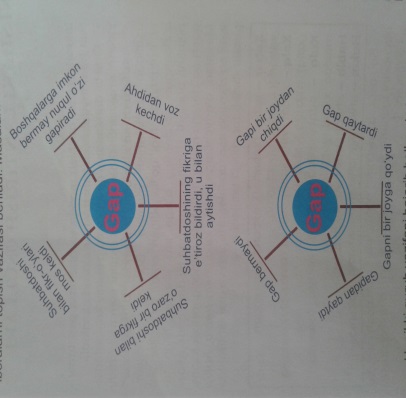 Topshiriq. She’riy parchani o‘qing. Unda qo‘llangan jonni baxsh etmoq, boshga ko‘tarmoq iboralarining ma’nolarini va ularda aks etgan ifodalilikni izohlang.Yaratish zavqidan sipqorgin to‘yib, Kelajak poyiga baxsh etgin jonni, Ozodlik, obodlik baxtini suyib, Boshingga ko'targin O‘zbekistonni.(O'tkir Rahmat)85-mashq. Parchani o'qing, undagi xursand bo‘lmoq so‘zi va  boshi osmonga yetmoq iborasi o‘rtasidagi ifodalilik darajasi farqini tushuntiring.86-mashq. Matndagi iboralarning ma'nolarini izohlang, ulardagi to'g'rima’nolar asosida yaratilgan kulgining mohiyatini tushuntiring.      Mashqdagi matn asosida “Tushunchalar tahlili” jadvalini to`ldiring.IV. Yangi mavzuni mustahkamlash	Mavzuni mustahkamlash uchun darslikdagi 87-, 88-, 89-mashqlar sharti asosida bajariladi.	V . Darsni yakunlash.Bildirilgan fikrlar tinglanadi, to`ldiriladi va qo`shimchalar kiritiladi.Dars davomida faol ishtirok etgan o`quvchilar baholanadi	VI. Uyga vazifa.  Darslikdagi 90-mashq va savol-topshiriqlar bilan ishlash. _________________________________________________________________________________________________________________________________________________________________________________________________________________________________________________________________________________________________________________________________________________________________________________________________ ______________________________________________________________________________________________________________________________________________________________________________________________________________________________________________________________________________________________________________________________________________________________________________________________________________________________________________________________________________                                                                                                     Sana __ ________11-sinf ona tili25-darsNazorat ishi	Darsning borishi:I.Tashkiliy qism.	Sinf davomatini aniqlash.	II. O`tilgan mavzu yuzasidan savol va topshiriqlar bilan ishlash 	Uyga vazifalar nazorati. 	Qisqa savol-javob asosida o`tilganlarni takrorlash. 	III. Yangi mavzu bayoni  	Test materiallari tarqatiladi. Testlar bilan ishlanadi.	IV . Darsni yakunlash.	Bildirilgan fikrlar tinglanadi, to`ldiriladi va qo`shimchalar kiritiladi.	V.  Dars davomida faol ishtirok etgan o`quvchilar baholanadi	VI. Uyga vazifa.  Mustaqil o`qish va takrorlash._________________________________________________________________________________________________________________________________________________________________________________________________________________________________________________________________________________________________________________________________________________________________________________________________ ______________________________________________________________________________________________________________________________________________________________________________________________________________________________________________________________________________________________________________________________________________________________________________________________________________________________________________________________________________Sana __ ________11-sinf ona tili26-dars	Darsning borishi:I.Tashkiliy qism.1. Sinf davomatini aniqlash.2. Qisqa nazorat (test sinovi).II. O`tilgan mavzu yuzasidan savol va topshiriqlar bilan ishlash 	1. Iboralar  ifodalaydigan  ma’nolar  so‘z  ma’nolaridan  qanday  farqqiladi?	2. Iboralarning obrazliligi haqidagi fikrlaringizni bayon qiling.	3. Nutq ifodaliligini ta’minlashda iboralarning ishtirokini misollar asosida tushuntiring.	4. Ijodkorning iboralarni qo‘llashdagi mahorati haqida gapiring.	Yangi mavzu bayoni  Topshiriq. Berilgan misralarda lochin so‘zining qanday ma’noda qo‘llanganini tushuntiring, undagi ko‘chma ma’no nima asosda yuzaga kelganini ayting.Qutlug‘ joy ko‘p erur ushbu dunyoda,Yulduzni ko‘zlagan lochin ham talay.  (A. Oripov)	91-mashq. Cho'lponning «Kecha va kunduz» romanidan olingan parchani o‘qing va ko‘chimlarni aniqlang, ularning ifodalilik jihatidan qimmatini izohlang.	Har yil bir keladigan bahor sevinchi yanako‘ngillarni qitiqlay boshladi. Yana tabiatning dildiragan tanlariga iliq qon yugurdi...(metafora)	92-mashq. Gaplarni o‘qing. Ularda metonimiya va sinekdoxa yo‘li bilan hosil bo‘lgan ko‘chma ma’nolarni izohlang.	3.  O‘zbek  Navoiyni  o‘qimay  qo‘ysa,  Oltin  boshning  kalla bo`lgani shudir.  (E. Vohidov) –metonimiya. 6.  Bashirjonyoniga ag'darildi: «Rahmatli chol to‘g‘ri aytarkan. Undan-ku, bir tirnoq — men qoldim. Yaxshimi-yomonmi, har qalay, ismini familiya qilib yuribman». (N. Aminov) – sinekdoxa.  	93-mashq. Berilgan misralarda sor, burgut,lochin so‘zlarining qanday  ma’noda  qo`llanganini  tushuntiring,  undagi  ko'chmama’no nima asosda yuzaga kelganini yozma bayon qiling. O‘zingiz  ham  shunday  ko‘chimlar  qatnashgan  misollarniyozib keling.	Ahmad-u Muhammad, yonimga keling,	Farg‘ona, Xorazm sor, lochinlari!  (E. Vohidov) – metafora.	IV. Yangi mavzuni mustahkamlash	Mavzuni mustahkamlash uchun darslikdagi 94-, 95-mashqlar sharti asosida bajariladi.	95-mashq. She’rni ifodali o‘qing. So'zlarni ko‘chma ma’noda qo‘llashorqali nutq ta’sirchanligi ta’minlanishiga diqqat qiling.AtirgulGullar oqshom chog‘ida, o‘yga tolar emishlar,Quyosh botgan tarafga, qarab qolar emishlar.So‘ng barchasi subhidam sal iymanib, nozlanib,Quyoshni kutar emish, sharq tomonga yuzlanib.Faqatgina atirgul, sog‘inch dog`lab ko‘ksini,Quyoshi ketgan yo`ldan olmas emish ko‘zini.Ters tomondan kun chiqqach, to‘lib shabnam — ko‘z yoshga, Hayrat-u araz bilan qayrilarmish quyoshga.  (Mirzo Kenjabek)	Sh.Rahmatullayevning “O`zbek tilining izohli frazeologik lug`ati” dan olingan iboralar izohi ustida ishlanadi:   	Sh. Rahmatullayevning «O‘zbek tilining izohli frazeologik lug‘ati»dan olingan quyidagi iboralarning izohlarini esda tuting. Ularishtirokida gaplar tuzing.	Aravani quruq olib qochmoq Uddasidan chiqa olmaydigan ishyoki narsa haqida ortiq darajada maqtanmoq.  Varianti:  aravani  olib qochmoq; olib qochmoq; quruq aravani olib qochmoq.	Qo‘y og‘zidan cho‘p olmagan Nihoyat darajada beozor, mo‘min.	V . Darsni yakunlash.Bildirilgan fikrlar tinglanadi, to`ldiriladi va qo`shimchalar kiritiladi.Dars davomida faol ishtirok etgan o`quvchilar baholanadi	VI. Uyga vazifa.  Darslikdagi 96-mashq va savol-topshiriqlar bilan ishlash. _________________________________________________________________________________________________________________________________________________________________________________________________________________________________________________________________________________________________________________________________________________________________________________________________ ______________________________________________________________________________________________________________________________________________________________________________________________________________________________________________________________________________________________________________________________________________________________________________________________________________________________________________________________________________	Sana __ ________11-sinf ona tili27-darsDarsning borishi:I. Tashkiliy qism.1. Sinf davomatini aniqlash.2. Kun yangiliklari  haqida suhbat.II. O`tilgan mavzu yuzasidan topshiriqlar bilan ishlash.Uy vazifasi nazorati o`tkaziladi.Aqliy hujum: KINOYA  deganda nimani tushunasiz?             Savol yuzasidan o`quvchilar fikri tinglanadi va umumlashtiriladi.III.Yangi mavzu bayoni.Yangi mavzu bayoni darslikdagi topshiriq asosida tushuntiriladi.                                               Topshiriq. Berilgan ikki gapda qo`llangan kichkina so‘zining ma’nolaridagifarqni izohlashga harakat qiling.1. Arava yakka qanotli kichkinagina bir eshik oldida to‘xtab, aravakashbola qamchi sopi bilan eshikni qoqqanda va ichkaridan bir kampirningingichka va jonsiz ovozi ≪Kim u?≫ deb so'raganda, odamlar bir uyquniurgan edilar. (Cho'lpon) 2. Ertasiga ellikboshi Qobil boboni boshlabqaynatasi — Egamberdi paxtafurushning oldiga olib bordi. Paxtafurushcholning holiga ko‘p achindi va yerini haydab olgani bitta emas, ikkitaho‘kiz berdi, lekin ≪KICHKINAGINA≫ sharti bor. Bu shart kuzda ma’lumbo`ladi... (Abdulla Qahhor)97-mashq. N. Mahmudov va Y. Odilovning ≪O`zbek tili enantiosemikso‘zlarining izohli lug‘ati≫da tavsiflangan bir so‘zda namoyonbo'lgan zid ma’nolarga diqqat qiling. O‘z ma’nosigazid holda ishlatilgan nutqiy ko‘chma ma’no asosida voqelangankinoyani izohlang.98-mashq. Berilgan gaplarda kinoyaviy ma’noda qoilangan so‘zlarnianiqlang, ularning nutq ifodaliligini ta’minlashdagi ishtirokiniizohlang.Mashq guruhlarda og`zaki  bajariladi.99-mashq. Matnni o‘qing. O‘z ma’nosiga zid holda qoilanganiboralar ma’nolarini izohlab, kinoya haqidagi fikrlaringizniyozma bayon qiling.Mashq guruhlarda yozma bajariladi.IV.Mustahkamlash. Mavzu savollar asosida mustahkamlanadi. Mavzu yuzasidan     testlarbilan ishlanadi.100-mashq. Berilgan gaplarni o'qing. Ajratib ko‘rsatilgan so'zlarningma’nolariga diqqat qiling. Qaysi gaplarda so‘zlar kinoyabilan qo‘llanganligini tushuntiring.Yuqoridagi mashqda kinoya bilan qo`llangan so`zlarning ishlatilish uslubiga e’tibor beriladi.101-mashq. Sifat turkumiga mansub bir necha so‘zni quyida berilganidekqarama-qarshi ma’nolarda qo‘llab gaplar tuzing.Mashq mustaqil ish sifatida bajariladi.Sh. Rahmatullayevning ≪O`zbek tilining izohli frazeologik lug'ati≫dan olingan quyidagi iboralarning izohlarini esda tuting. Ularishtirokida gaplar tuzing.Qo‘li kalta Imkoniyati cheklangan. Varianti: qo‘li qisqa. Zidi:qo‘li uzun.Qo‘lini sovuq suvga urmaslik Qiyinroq jismoniy mehnatni mutlaqoqilmaslik. Varianti: qo‘lini sovuq suvga urdirmaslik.1. Kinoyaning yuzaga kelishi haqida gapiring.2. So‘zning o‘z va ko'chma ma’nolari haqida so‘zlang.3. Iborani kinoyaviy qo‘llashga misollar keltiring.4. Kinoyaviy qo‘llangan so‘z yozma nutqda qanday ajratilishi mumkin?5. Og‘zaki nutqda kinoyaviy qoilangan so‘zning talaffuzini tushuntiring.V. Darsni yakunlash.Dars davomida faol ishtirok etgan o`quvchilar baholanadiVI. Uyga vazifa. 102-mashq. Biron badiiy asardan kinoyaviy qoilangan so‘z va iboralarga misollar toping. Ularni gap ichida daftaringizga ko‘chiribyozing._________________________________________________________________________________________________________________________________________________________________________________________________________________________________________________________________________________________________________________________________________________________________________________________________ ______________________________________________________________________________________________________________________________________________________________________________________________________________________________________________________________________________________________________________________________________________________________________________________________________________________________________________________________________________                                                                                              Sana __ ________11-sinf ona tili28-dars	Darsning borishi:I.Tashkiliy qism.1. Sinf davomatini aniqlash.2. Qisqa nazorat (test sinovi).II. O`tilgan mavzu yuzasidan savol va topshiriqlar bilan ishlash 	1.  Kinoyaning  yuzaga  kelishi  haqida  gapiring.	2. So‘zning o‘z va ko'chma ma’nolari haqida so‘zlang.	3. Iborani kinoyaviy qo‘llashga misollar keltiring.	III. Yangi mavzu bayoni  	1-topshiriq. Berilgan gaplardagi oltindek (-day) so‘zining o‘xshatishunsuri sifatida ifodalilikni kuchaytirishdagi ishtirokini izohlang.	1. O‘shanda bo‘ychan o‘spirin otasi bilan birga ekib, parvarishlagan bug‘doy oltindek sarg‘ayib  pishayotgan  edi.  (G'ulom Karimiy)  2.  Yaproq quyosh nurida oltindek  tovlanib,  yengil  tebranganicha  ko‘kka  dadil  bo'y cho‘zib turardi.  ( O‘.  Umarbekov)  3.  Bular  so‘zlab  bergan  har  bir  hikoya, O‘zi  shundoqqina  oltinday  kitob.  (Zulfiya)	2-topshiriq. Berilgan gaplardagi o‘xshatishlarni izohlang, ularni yaratishda ijodkor mahorati haqida gapiring.	1. So`fining tani shu topda Arabiston tog`larining saratondagi toshlariday qizib yonardi. (Cho'lpon)  2.  Xayollar  qo‘ymaydi  o‘z  holimizga  — Lo`livachchalardek yopishqoq, kir-chir.  (lqbol Mirzjo)O`XSHATISH	103-mashq. N. Mahmudov va D. Xudoyberganovaning «O‘zbek tili o'xshatishlarining izohli lug‘ati»dan olingan o‘q so‘zi ishtirokidagi turg‘un o‘xshatishlarning ma’nolariga diqqat qiling. O‘z mulohazalaringizni bayon qiling.	104-mashq. Hassos shoir Erkin Vohidov asarlaridan olingan she’riy parchalarni o'qing,ulardagi erkin va turg‘un o‘xshatishlarni  aniqlab,  izohlang.	7. Dunyoda o‘z yurtimizdekjononasi yo'q, London, Parij — shaharmi? Bir choyxonasi yo'q.	IV. Yangi mavzuni mustahkamlash	Mavzuni mustahkamlash uchun darslikdagi 106-, 107-mashqlar sharti asosida bajariladi.	Sh.Rahmatullayevning “O`zbek tilining izohli frazeologik lug`ati” dan olingan iboralar izohi ustida ishlanadi:   	Sh. Rahmatullayevning «O‘zbek tilining izohli frazeologik lug‘ati»dan olingan quyidagi iboralarning izohlarini esda tuting. Ularishtirokida gaplar tuzing.	Qo‘ltig‘iga suv purkamoq Biror ishni qilishga o‘chakishtirmoq,gijgijlamoq.	Hasratidan chang chiqmoq Ortiq darajada norozilik bildirib gapirmoq.	V. Darsni yakunlash.Bildirilgan fikrlar tinglanadi, to`ldiriladi va qo`shimchalar kiritiladi.	VI.  Dars davomida faol ishtirok etgan o`quvchilar baholanadi	VI. Uyga vazifa.  Darslikdagi 105-, 108-mashq va savol-topshiriqlar bilan ishlash. _________________________________________________________________________________________________________________________________________________________________________________________________________________________________________________________________________________________________________________________________________________________________________________________________ ______________________________________________________________________________________________________________________________________________________________________________________________________________________________________________________________________________________________________________________________________________________________________________________________________________________________________________________________________________            Sana __ ________11-sinf ona tili29-darsDarsning borishi:I.Tashkiliy qism.1. Sinf davomatini aniqlash.2. Kun yangiliklari  haqida suhbat.II. O`tilgan mavzular yuzasidan savol va topshiriqlar bilan ishlash.Tezkor savol-javob.Uy vazifasi nazorati o`tkaziladi.III. Topshiriqlar ustida ishlash.1-topshiriq. Berilgan so`z va ibora juftliklari ishtirokida gaplar tuzing.Shundan kelib chiqib so`z va iboraning ifodalilik imkoniyatlarini tavsiflang.1-topshiriq guruhlarda ishlash orqali og`zaki bajariladi.2-topshiriq.Matni o`qing,ko`chimlarni ma’no turini aniqlang.Ularning ma’no ifodaliligini ta’minlashdagi o`ziga xosligini tavsiflang.Topshiriq bahs-munozara orqali bajariladi.	Mavzular yuzasidan testlar   bilan ishlanadi.3-topshiriq.E. Vohidovning “Boshindadir” she’ridan olingan parchani o`qing.Matn mazmuniga singdirib yuborilgan zaharxandani tushunishga harakat qiling.Yaqqol kinoyaviy qo`llangan so`zni topib,uning qarama-qarshi ma’noda namoyon bo`lishiga diqqat qiling.				O`g`lidin aylardi umid				Keltirar rahmat debon,				Barcha “rahmat”elning otgan				Ta’nayi toshindadir.Sh. Rahmatullayevning ≪O'zbek tilining izohli frazeologiklug'ati≫dan olingan paronim iboralarning izohlarini esda tuting.Ular ishtirokida gaplar tuzing.Ko`ziga issiq ko`rinmoq 1. Tanishdek tuyulmoq.2. O`ziga tortmoq,yoqimli bo`lmoq Varianti: ko`ziga o`tday ko`rinmoq.Zidi: ko`ziga sovuq ko`rinmoq.IV. Darsni yakunlash.Dars davomida faol ishtirok etgan o`quvchilar baholanadiV. Uyga vazifa. 4-topshiriq. Gaplarni ko`chiring.Turg`uno`xshatishlarning nutq ifodaliligigata’sirini baholang._______________________________________________________________________________________________________________________________________________________________________________________________________________________________________________________________________________________________________________________________________________________________________________________________________________________________________________________________________________________________________________________________________________________________________________________________________________________________________________________________________________________________________________________________________________________________________________________________________________________________________________________________________________                                                                                            Sana __ ________11-sinf ona tili30-dars	Darsning borishi:I.Tashkiliy qism.1. Sinf davomatini aniqlash.2. Qisqa nazorat (test sinovi).II. O`tilgan mavzu yuzasidan savol va topshiriqlar bilan ishlash 	1.  Kinoyaning  yuzaga  kelishi  haqida  gapiring.	2. So‘zning o‘z va ko'chma ma’nolari haqida so‘zlang.	3. Iborani kinoyaviy qo‘llashga misollar keltiring.	III. Yangi mavzu bayoni  	Topshiriq.  Matnni o'qing. Ovozning sifati haqidagi mulohazalaringiznibayon qiling.	«Sanjariya» masjidida bir kishi rag‘bat bilan azon aytar erdi, bir ovozi bilanki, eshitganlar andin nafrat etardilar. Masjidning sohibi bir amir erdi,aydi: «Ey javonmard, bu masjidning qadimgi muazzinlari borki, har birining besh tillo vazifasi bordur. Senga o‘n tillo berurmen, tokim bo‘lak mahallaga ketarsen».Bu so‘zg‘a ittifoq ayladilar va muazzin ketdi. Bir muddatdin so‘ngra amirning huzuriga qaytib keldi va aydi: «Ey amir, menga zulm-u sitam ayladingki, o‘n tillo bilan meni bumahalladin jo'natding. U1 mahallaki, men bordim, menga yigirma tillo berdilarki, bo`lak mahallaga ketsam qabul etayurmen».Amir kuldi va aydi: «Aslo olmag‘aysen, zeroki ellik tillog'a ham rozi bo‘lurlar».  (Sa 'diy Sheroziy, “Guliston”)	109-mashq. Parchani o‘qing. Qahramonning ayrim tovushlar talaffuzidagi nuqsonlariga e’tibor bering, tovushni aniq talaffuzqilish zaruriyati haqida fikrlashing.	110-mashq. Matnni o'qing. Unda ifodalangan fikrlar atrofida mulohazalaringizni o‘rtoqlashing.Mashhur qadimgi yunon notig‘i Demosfenning dastlab ovozi past, talaffuzi yomon, nafasi qisqa bo'lganligidan chiroyli va ta’sirli nutq aytolmagan. Keyinroq Demosfen nutq texnikasi asoslarini egallashga juda jiddiy kirishgan. U bir yerto‘la qazib, shu yerto‘lada ovozini rivojlantirish, diksiya, deklamatsiya bo‘yicha oylab mashqlar qiladi. Talaffuzidagi nuqsonlar, «ã» tovushini aytolmaslik, ba'zi tovushlarni noaniq aytish kabilarni bartaraf etish maqsadida og‘ziga mayda toshlarni solib, she’rlarturli matnlarni o‘qish bilan shug‘ullanadi. Ovozini rivojlantirish, ovoz apparatlarini chiniqtirish uchun esa tepaliklarga yugurib chiqib, yuguribtushib, nafasini ushlab turgan holda she’rlarni deklamatsiya qiladi. Demosfen gapirayotganda, bir yelkasini hadeb ko‘taraverish odatidan qutulish uchun yerto‘lasining shiftiga uchi o‘tkir xanjarni osib qo'yib, yelkasini xanjarning ayni uchiga to‘g‘rilab turib, mashqlarini davom ettiradi. Ana shunday mashaqqatli va muntazam mashqlar tufayli Demosfen notiqlikning yuksak cho‘qqisini zabt etgan.  (S. Inomxojayev)IV.Mustahkamlash.O`tilgan mavzuni mustahkamlash uchun 111-mashqdagi tez aytishlar   takror-takror aytiladi. Bunda tovushlarni to`g`ri talaffuz qilishga, diksiyasini buzmaslikka harakat qilinadi.	Sh.Rahmatullayevning “O`zbek tilining izohli frazeologik lug`ati” dan olingan iboralar izohi ustida ishlanadi:   	Sh. Rahmatullayevning «O‘zbek tilining izohli frazeologiklug‘ati»dan olingan quyidagi iboralarning izohlarini esda tuting. Ularishtirokida gaplar tuzing.«Hà-hu» deguncha Juda qisqa muddatda, tezda.  Ma’nodoshi:«hash-pash» deguncha; ko‘z ochib yumguncha.Hushi boshidan uchmoq Esankiramoq.  Ma’nodoshi:  hushini  yo‘qotmoq.V . Darsni yakunlash.Bildirilgan fikrlar tinglanadi, to`ldiriladi va qo`shimchalar kiritiladi.Dars davomida faol ishtirok etgan o`quvchilarbaholanadi	VI. Uyga vazifa.  Darslikdagi 112-mashq va savol-topshiriqlar bilan ishlash. _________________________________________________________________________________________________________________________________________________________________________________________________________________________________________________________________________________________________________________________________________________________________________________________________ ______________________________________________________________________________________________________________________________________________________________________________________________________________________________________________________________________________________________________________________________________________________________________________________________________________________________________________________________________________Sana __ ________11-sinf ona tili31-dars	Darsning borishi:I.Tashkiliy qism.1. Sinf davomatini aniqlash.2. Qisqa nazorat (test sinovi).II. O`tilgan mavzu yuzasidan savol va topshiriqlar bilan ishlash 1. Diksiya  deganda  nimani  tushunasiz?2. Nutqni  hosil  qilishda  nafas  olish  va  nafas  chiqarishning  o‘rni haqida  gapiring.3.Tez  va  keraksiz  shoshilib  gapirganda,  qanday  nuqsonlar  yuzagakeladi?4. Ovozning  sifati  haqida  so‘zlang.5. O‘zingiz  ovozingizning  sifati  haqida  o‘ylab  ko‘rganmisiz?  Ovozingizning  sifati  o‘zingizga  ma’qulmi?III. Yangi mavzu bayoni  	1-topshiriq.Berilgan juftliklardagi so`zlarning urg`u va ma’no jihatfan farqlarini  izohlang.Olma  (ot)  —  olma  (fe’l);Akademik  (ot)  – akademik  (sifat).2-topshiriq.  Berilgan  gapning  intonatsiyasini  o‘zgartirganda,  gapningboshqa mazmuniy  turi  yuzaga  kelishiga  diqqat  qiling.Ona  bolalariga  ertag-u  naqllar  aytib  berdi.  (Y.  Muqimov)  (darak  gap)Ona  bolalariga  ertag-u  naqllar  aytib  berdi?  (so‘roq  gap)Ona  bolalariga  ertag-u  naqllar  aytib  berdi!  (his-hayajon  gap)113-mashq.  So‘z  va  gap  urg‘usi  hamda  to‘xtam  qoidalariga  rioyaqilgan  holda  she’rni  o ‘qing.  Unda  ifodalangan  fikrlarninasriy  bayon  qilishga  harakat  qiling  va  ularga  o‘z  munosabatingizni  bildiring.«MaqollarEltib  sizni g‘aroyib Bunaqasin ko‘rmaysizYurtga ukajonlarim,Hech  bitta zooparkda.Ko‘rsataman u joyning Bu  yerda:  hatto  shohningQiziq  qush,  hayvonlarin.Ishqi  tushgan  qurbaqa;(Dilshod  RajabO`quvchilar o`rtsida ifodali o`qish mashqi o`tkaziladi va baholanadi.114-mashq.  Matnni  gaplarning  turlariga  muvofiq  intonatsiya  bilan o‘qing.  Matn  mazmunidan  kelib  chiqadigan  ibratli  xulosa yuzasidan  mulohazalaringizni  o'rtoqlashing.Biri  ikki  bo‘lmagan	Qadimda  ikki  aka-uka  bo‘lgan  ekan.  Ikkalasi  harchand  uringani  bilan ishiyurishmas,  omadi  chopmas  ekan.  Kunlardan  birida  aka-ukalar  donishmand  huzuriga  borib,  maslahat  so‘rabdi:—  Shuncha  harakat  qilsak  ham,  birimiz  ikki  boimaydi.  Nima  qilaylik? Donishmand  aytibdi:—  Ikkovlaring  inoqmisan?  Faqat  to‘g‘risini  gapir!Aka-ukalar  noahil  ekanini  tan  olibdi.—  Ey  nodon!  —  debdi  donishmand.  -   Ikkisi  bir  bo‘lmaganning  qandoq qilib  biri  ikki  bo'lsin?!  (O‘.  Hoshimov)“Asalari galasi” metodidan foydalanib matnni tahlil qilish.IV. Yangi mavzuni mustahkamlashMavzuni mustahkamlash uchun darslikdagi 115-mashq  sharti asosida bajariladi.Savol topshiriqlar, tarqatma materiallar asosida mavzu mustahkamlanadi, testlar bilan ishlanadi.Sh. Rahmatullayevning «O‘zbek tilining izohli frazeologik lug‘ati»dan olingan quyidagi iboralarning izohlarini esda tuting.Ularishtirokida gaplar tuzing.Labi  labiga  tegmaydiJuda  tez  va  ko‘p  gapirmoq.Labini  tishlamoq  Kutilmagan  hodisaga  duch  kelib, nima  deyishini bilmay  qolmoq.  O‘xshashi:  tilini  tishlamoq.1. Ohangning  shakllanishida  nimalar  ishtirok  etadi?2. So‘z  urg‘usi  haqida  gapiring.3.Gap  urg‘usi  va  uning  gapdagi  o‘rnini  tushuntiring.4. Nutq  oqimidagi  to ‘xtam  (pauza)  haqida  so‘zlang.5. Gapning  mazmuniy-hissiy  turlariga  xos  ohang  haqida  gapiring.V .Darsni yakunlash.Bildirilgan fikrlar tinglanadi, to`ldiriladi va qo`shimchalar kiritiladi.Dars davomida faol ishtirok etgan o`quvchilar  baholanadiVI. Uyga vazifa.  Darslikdagi 116-mashq va savol-topshiriqlar bilan ishlash. _________________________________________________________________________________________________________________________________________________________________________________________________________________________________________________________________________________________________________________________________________________________________________________________________ __________________________________________________________________________________________________________________________________________________________Sana __ ________11-sinf ona tili32-dars	Darsning borishi:I.Tashkiliy qism.1. Sinf davomatini aniqlash.2. Qisqa nazorat (test sinovi).II. O`tilgan mavzu yuzasidan savol va topshiriqlar bilan ishlash 	1.Ohangning shakllanishida nimalar ishtirok etadi?	2.So‘z urg‘usi haqida gapiring.	3.Gap urg‘usi va uning gapdagi o‘rnini tushuntiring.	4. Nutq oqimidagi to‘xtam (pauza) haqida so‘zlang.	5. Gapning mazmuniy-hissiy turlariga xos ohang haqida gapiring.	III. Yangi mavzu bayoni  	1-topshiriq. Matnni o‘qing. Unda ifodalangan fikrlar atrofida o‘z mulohazalaringizni bildiring.	O‘zbek  hujjatchiligini  shakllantirish  va  takomillashtirishdagi  eng  muhim va dolzarb masalalardan biri hujjatlaming tili va uslubi masalasidir. Hujjat tayyorlash va rasmiylashtirishda, eng avvalo, o‘zbek tilining barcha asosiy qonuniyatlari va qoidalarini ma’lum darajada tasavvur etish zarur. Har bir rahbar, boshqaruv muassasalarining xodimlar; umuman, faoliyati ish qog‘ozlarini tuzish bilan bogiiq kishi o‘zbek tilining imlosini, tinish belgilari va uslubiy qoidalarini egallagan bo‘lishi kerak. Busiz bugungi taraqqiyotimiz talablariga javob beradigan aniq, lo‘nda va teran mantiqli hujjatchilikni yaratib bo‘lmaydi. Hisob-kitoblarga qaraganda, boshqaruv sohasidagi xizmatchilar o‘z ish vaqtlarining 80 foizgacha qismini hujjatlashtirish ishiga sarflar ekan. Ular o‘zbek tili qonuniyatlaridan yaxshi xabardor bolmasa, ish vaqtlarining hammasini — 100 foizini bu ishga sarflaganlarida ham, ijobiy natijaga erishish qiyin.  («Ish yuritish» kitobi) Bayonnoma namunasiO`zbek tili va adabiyoti fanlar kafedrasi 7-yig`ilishiningBAYONNOMASI2006 yil 31 yanvar								Farg`ona shahriYig`ilish raisi: yo`lchiyev Q.Qatnashchilar: Sheraliyeva S, Mirzayeva M, Xoliqova O, Mirtojiyeva G.KUN TARTIBIKafedra haftaligini o`tkazish haqida.1-bosqich o`quvchilaridan Ona tili va adabiyoti fanidan oraliq nazorat olish uchun tayyorlangan nazorat savollari to`g`risida.Ona tili va adabiyoti fani bo`yicha 2001 yilda chiqarilgan o`quv dasturi haqidaOna tili va adabiyoti xonasini tematik qayta jihozlash haqida.Eshitildi: (1-masala yuzasidan kim so`zlagani va nimalar degani tog`risida yoziladi)So`zga chiqqanlar: (1-masala yuzasidan qatnashchilardan kimlar so`zga chiqqanligi va nima deyilgani yoziladi)Eshitildi: (2-masala yuzasidan kim so`zlagani va nimalar degani tog`risida yoziladi)So`zga chiqqanlar: (2-masala yuzasidan qatnashchilardan kimlar so`zga chiqqanligi va nima deyilgani yoziladi)Eshitildi: (3-masala yuzasidan kim so`zlagani va nimalar degani tog`risida yoziladi)So`zga chiqqanlar: (3-masala yuzasidan qatnashchilardan kimlar so`zga chiqqanligi va nima deyilgani yoziladi)Eshitildi: (4-masala yuzasidan kim so`zlagani va nimalar degani tog`risida yoziladi)So`zga chiqqanlar: (4-masala yuzasidan qatnashchilardan kimlar so`zga chiqqanligi va nima deyilgani yoziladi)Yig`ilish kun tartibidagi masalalarni muhokama qilib, quyidagicha QAROR QILDI:1. ______________________________________________________2. ______________________________________________________3. _______________________________________________________4. _______________________________________________________Yig`ilish raisi:				Yo`lchiyev Q.Kotibi:					Xakimova G.Bayonnoma namunasi asosida 2-, 3-topshiriqlar bajariladi.	IV.Mustahkamlash.	O`tilgan mavzuni mustahkamlash uchun 4-topshiriq bajariladi. 	4-topshiriq. Bayonnomaning «Ish yuritish» kitobidan olingan tavsifi bilan tanishing, bu hujjat turi haqida fikrlashing.	Lug`at bilan ishlash.	Sh.Rahmatullayevning “O`zbek tilining izohli frazeologik lug`ati” dan olingan iboralar izohi ustida ishlanadi:   	Sh. Rahmatullayevning «O‘zbek tilining izohli frazeologiklug‘ati»dan olingan quyidagi iboralarning izohlarini esda tuting. Ularishtirokida gaplar tuzing.	Kuni qolmoq 1. Biror ishni bajarishda qaram bo‘lmoq. 2. Foydalanishga majbur boimoq.	Ko‘zi moshdek ochilmoq Jazolanib, hushyor tortmoq.	V . Darsni yakunlash.Bildirilgan fikrlar tinglanadi, to`ldiriladi va qo`shimchalar kiritiladi.Dars davomida faol ishtirok etgan o`quvchilar izohli  baholanadiVI. Uyga vazifa.  Darslikdagi 5-topshiriq. _________________________________________________________________________________________________________________________________________________________________________________________________________________________________________________________________________________________________________________________________________________________________________________________________ ______________________________________________________________________________________________________________________________________________________________________________________________________________________________________________________________________________________________________________________________________________________________________________________________________________________________________________________________________________           Sana __ ________11-sinf ona tili33-dars	Darsning borishi:I.Tashkiliy qism.1. Sinf davomatini aniqlash.2. Qisqa nazorat (test sinovi).II. O`tilgan mavzu yuzasidan savol va topshiriqlar bilan ishlash 	Uyga vazifalar nazorati.  	1.Bayonnoma matni nutq uslublarining qanday turiga xos?	2.Hujjatlar tilida qaysi so`z turkumiga oid so`zlar ko`proq qo`llanadi?	3.Ish hujjatlaridagi fe’llar, asosan, qaysi shaklda bo`ladi?III. Yangi mavzu bayoni  	1-topshiriq. Matnni o‘qing, bayonnomaning tarkibiy tuzilishini eslabqoling.Jadval asosida 1- va 2-topshiriqlar o`rganib chiqiladi.:.	IV.Mustahkamlash.	Sahna ko`rinishi yordamida ixtiyoriy yig`ilish o`tkazilib, uning bayonini yozish mustaqil ish sifatida topshiriladi	Lug`at bilan ishlash.	Sh.Rahmatullayevning “O`zbek tilining izohli frazeologik lug`ati” dan olingan iboralar izohi ustida ishlanadi:   	Sh. Rahmatullayevning «O‘zbek tilining izohli frazeologiklug‘ati»dan olingan quyidagi iboralarning izohlarini esda tuting. Ularishtirokida gaplar tuzing.	Ko'rpasiga qarab oyoq uzatmoq Imkoniyatini hisobga olib ish tutmoq.  Varianti:  ko‘rpaga  qarab  oyoq  uzatmoq.	Yuragi po'killamoq Biror yoqimsiz ishning yuz berishidan hadiksiramoq.	V . Darsni yakunlash.	Bildirilgan fikrlar tinglanadi, to`ldiriladi va qo`shimchalar kiritiladi.Dars davomida faol ishtirok etgan o`quvchilar baholanadi	VI. Uyga vazifa.  Darslikdagi 4-topshiriq. _________________________________________________________________________________________________________________________________________________________________________________________________________________________________________________________________________________________________________________________________________________________________________________________________ ______________________________________________________________________________________________________________________________________________________________________________________________________________________________________________________________________________________________________________________________________________________________________________________________________________________________________________________________________________                                                                                                  Sana __ ________11-sinf ona tili34-darsNazorat ishi	Darsning borishi:I.Tashkiliy qism.Sinf davomatini aniqlash.	II. O`tilgan mavzu yuzasidan savol va topshiriqlar bilan ishlash 	Uyga vazifalar nazorati. 	Qisqa savol-javob asosida o`tilganlarni takrorlash.	III. Yangi mavzu bayoni  	Test materiallari tarqatiladi. Testlar bilan ishlanadi.	IV. Darsni yakunlash.	Bildirilgan fikrlar tinglanadi, to`ldiriladi va qo`shimchalar kiritiladi.	V. Dars davomida faol ishtirok etgan o`quvchilar baholanadi	VI. Uyga vazifa. Mustaqil o`qish va takrorlash._________________________________________________________________________________________________________________________________________________________________________________________________________________________________________________________________________________________________________________________________________________________________________________________________ ______________________________________________________________________________________________________________________________________________________________________________________________________________________________________________________________________________________________________________________________________________________________________________________________________________________________________________________________________________Sana __ ________11-sinf ona tili35-darsDarsning borishi:I. Tashkiliy qism.1. Sinf davomatini aniqlash.2. Kun yangiliklari  haqida suhbat.II. O`tilgan mavzular yuzasidan savol va topshiriqlar bilan ishlash.Uy vazifasi nazorati o`tkaziladi.Yangi mavzu bayoni.Savol  va  topshiriqlar1. Madaniy  nutq  deganda  nimani  tushunasiz?2. Nutq  madaniyati  terminini  izohlang.3. Nutqning  aniqligi  qanday  mezonlar  bilan  belgilanadi?
4. Nutqning  qaysi  sifati  nutq  madaniyati  haqidagi  ta ’limotningmarkaziy  masalasi  hisoblanadi?5. Madaniy  nutqning  qaysi  sifati  bo‘lmasa,  uning  boshqa  kommunikativ  sifatlari  yuzaga  kelmaydi?6. Til  birliklari  va  adabiy  me’yor  munosabatini  tushuntiring.7. Qaysi  nutq  shaklida  muayyan  estetik  maqsad  bilan  adabiy  til me’yorlaridan  chekinish  mumkin?8. Nutq  mantiqiyligining  asosi  nima?9. Matn  bog‘liligining  uch  jihatini  izohlang.10.  Nutqning  qaysi  sifati  nutqning  rang-barangligi  tarzida  ham talqin  etiladi?11.  Nutq  texnikasi  haqida  nimalarni  bilasiz?12.  Urg‘u  va  to ‘xtamning  nutq  madaniyligini  ta ’minlashdagi  ishtiroki haqida  nima  deya  olasiz?	117-mashq.  Berilgan  gaplarda  qo'llangan  sheva  unsurlarining  badiiy vazifasini  tushuntiring.		1.  Sen  meni  boshimdi  aylantirma,  -   deya  muallimning  gapini  cho‘rt kesdi  u.  2.  Qishloqdi  dunyo  tanidi  nima,  tanimadi  nima?  3.  Birov  kelib qurbaqa  bosgan  qudug‘imga  toza  suv  quyib  beraymidi?  4.  Yo  ulimdi  musobaqaga  yuborganim  uchun  menga  bir  so‘m  beraymidi?  5.Shohmotning ketidan  kim  boyib  ketdi  o ‘zi,  a,  kirn?  6.  Bizdi  andi  deb  o‘ylayotgan bo‘lsang,  adashasan!  (Zulfiya  Qurolboy  qizi)	118-mashq.  Matnni  o‘qing.  Uning  mantiqiyligi  va  kompozitsiyasiga diqqat  qiling. Kirish,  asosiy  qism  va  xulosa  o ‘rtasidagi     mazmuniy  muvofiqlikni  aniqlang.O`quvchilar bu mashqda berilgan matnni kompozitsiyasiga ko`ra ajratadilar.Kirish._____________________________________________________________________________________________________________________________________Asosiyqism.________________________________________________________________________________________________________________________________Xulosa_____________________________________________________________________________________________________________________________________IV Mustahkamlash. Mavzu savollar asosida mustahkamlanadi. Mavzu yuzasidan testlar   bilan ishlanadi. 119-mashq.  Matnni  o‘qing.  Tagiga  chizilgan  chet  so‘z  va  birikmalar ning  qanday  badiiy  maqsadda  qo‘llanganini  tavsiflang.       —  Mumkinmi?  Gud  moning!  Salom!  Ruxsatingiz  bilan  o‘zimni  prastaxit  etsam...  Jonetta  Kabulovna  Xaltayeva!  Men,  к  sojaleniyu,  sizning sochinenivelaringizni  o‘qigan  emasman.  Xotva.  eshitganman.  V  osnovnom, mamashkalar  haqida  yozarkansiz.  Iiak,  to‘rtta  bolam  bor.  Maratik  -   Nukusda.  Internatda.  Yoshi...  minutochku,  yoshi,  pomoyemu,  o‘n  to‘rtda. Shu  yil  o‘n  to‘rtga  kiradi.  Kopiya  -   papasi.  Kr-r-rasavchik!  Smuglivmi. ko‘zining  razrezi....  Papasi  zamministr  edi.  ( O`  Hoshimov)O`quvchilarga “Ma’nodoshini top” metodi yordamida o`zbek tilining naqadar boy va qadimiy ekanligi tushuntiriladi.Ma’nodoshlik qatoridagi bosh  so`zni aniqlang. 	Sh. Rahmatullayevning ≪O'zbek tilining izohli frazeologiklug'ati≫dan olingan paronim iboralarning izohlarini esda tuting.Ular ishtirokida gaplar tuzing.Ko‘zining  yog‘ini  yemoqO‘zini  kimgadir  yaqin  ko‘rsatib,  uning xayrixohligidan  shaxsiy  manfaati  yo`lida  foydalanmoq.Ko‘zining  paxtasi  chiqmoq  G‘azabi  ko‘zida  aks  etib,  ko‘zi  chaqchaymoq.  Ma ’nodoshi:  ko‘zi  qinidan  chiqib  keta  yozdi.V. Darsni yakunlash.Dars davomida faol ishtirok etgan o`quvchilar  baholanadiVI. Uyga vazifa.Testlar bilan ishlash. Oliy o`quv yurtlariga kirish imtihonlariga tayyorlanish._______________________________________________________________________________________________________________________________________________________________________________________________________________________________________________________________________________________________________________________________________________________________________________________________________________________________________________________________________________________________________________________________________________________________________________________________________________________________________________________________________________________________________________________________________________________________________________________________________________________________________________________________________________Mavzu: O'zbektili va uning taraqqiyoti O'zbektili va uning taraqqiyoti O'zbektili va uning taraqqiyotiMavzuga oid tayanch tushunchalar:O`zbek tili taraqqiyoti, turkiy tillar oilasi, davlat tili sifatida  O`zbek tili taraqqiyoti, turkiy tillar oilasi, davlat tili sifatida  O`zbek tili taraqqiyoti, turkiy tillar oilasi, davlat tili sifatida  Maqsadlar:Ta`limiy:o'zbektilivauningtaraqqiyoti, engqadimiyvaboytillardanekanligihaqidaolinganbilimlarnitakomillashtirish.Tarbiyaviy:o'quvchilardaonatiligamuhabbat, tilo'rganishgaqiziqishuyg'otish.Rivojlantiruvchi: o'quvchilardamustaqilfikrlash, mushohadayuritishko'nikmalarinishakllantirish.Ta`limiy:o'zbektilivauningtaraqqiyoti, engqadimiyvaboytillardanekanligihaqidaolinganbilimlarnitakomillashtirish.Tarbiyaviy:o'quvchilardaonatiligamuhabbat, tilo'rganishgaqiziqishuyg'otish.Rivojlantiruvchi: o'quvchilardamustaqilfikrlash, mushohadayuritishko'nikmalarinishakllantirish.Ta`limiy:o'zbektilivauningtaraqqiyoti, engqadimiyvaboytillardanekanligihaqidaolinganbilimlarnitakomillashtirish.Tarbiyaviy:o'quvchilardaonatiligamuhabbat, tilo'rganishgaqiziqishuyg'otish.Rivojlantiruvchi: o'quvchilardamustaqilfikrlash, mushohadayuritishko'nikmalarinishakllantirish.O'quvjarayoniniamalgaoshirishtexnologiyasi:Tur:suhbat,tushuntirish, savol-javob.Tur: induktiv ta'lim.Shakl: og'zaki va yozma bayon.Vosita:«Ona tili»darsligi yoki elektron darslik, “O`zbekiston Respublikasi Davlat tili to`g`risidagi” Qonuni,mavzuga oid ko`rgazmalar, tarqatma materiallar.Nazorat:o`quvchilarning darsdagi faoliyati kuzatiladi.Baholash: 5 balli tizim asosida.Tur:suhbat,tushuntirish, savol-javob.Tur: induktiv ta'lim.Shakl: og'zaki va yozma bayon.Vosita:«Ona tili»darsligi yoki elektron darslik, “O`zbekiston Respublikasi Davlat tili to`g`risidagi” Qonuni,mavzuga oid ko`rgazmalar, tarqatma materiallar.Nazorat:o`quvchilarning darsdagi faoliyati kuzatiladi.Baholash: 5 balli tizim asosida.Tur:suhbat,tushuntirish, savol-javob.Tur: induktiv ta'lim.Shakl: og'zaki va yozma bayon.Vosita:«Ona tili»darsligi yoki elektron darslik, “O`zbekiston Respublikasi Davlat tili to`g`risidagi” Qonuni,mavzuga oid ko`rgazmalar, tarqatma materiallar.Nazorat:o`quvchilarning darsdagi faoliyati kuzatiladi.Baholash: 5 balli tizim asosida.ShakllantiriladiganKompetensiyalarFanga oid kompetensiya elementlari:Nutqiy kompetensiya elementlariO`zbek tilining bugungi taraqqiyoti, tilning ilm-fan, texnika va boshqa sohalardagi o`rni.Lingvistik kompetensiya elementlariTil – ijtimoiy hodisa ekanligini sharhlay oladi.Mavzuga oid so‘zlarni og‘zaki va yozma nutqda qo‘llay oladi.Davlat tilining ijtimoiy-siyosiy hayotdagi o`rnini tushunib yetadi.Fanga oid kompetensiya elementlari:Nutqiy kompetensiya elementlariO`zbek tilining bugungi taraqqiyoti, tilning ilm-fan, texnika va boshqa sohalardagi o`rni.Lingvistik kompetensiya elementlariTil – ijtimoiy hodisa ekanligini sharhlay oladi.Mavzuga oid so‘zlarni og‘zaki va yozma nutqda qo‘llay oladi.Davlat tilining ijtimoiy-siyosiy hayotdagi o`rnini tushunib yetadi.Fanga oid kompetensiya elementlari:Nutqiy kompetensiya elementlariO`zbek tilining bugungi taraqqiyoti, tilning ilm-fan, texnika va boshqa sohalardagi o`rni.Lingvistik kompetensiya elementlariTil – ijtimoiy hodisa ekanligini sharhlay oladi.Mavzuga oid so‘zlarni og‘zaki va yozma nutqda qo‘llay oladi.Davlat tilining ijtimoiy-siyosiy hayotdagi o`rnini tushunib yetadi.DARS  JARAYONI  VA  TEXNOLOGIYASIDARS  JARAYONI  VA  TEXNOLOGIYASIDARS  JARAYONI  VA  TEXNOLOGIYASIDARS  JARAYONI  VA  TEXNOLOGIYASIIshning nomiBajariladigan ish mazmuniUsulVaqtI bosqich. Tashkiliy qismO`quvchilar davomati aniqlanadi. Sinf o`quvchilarining darsga tayyorgarligi tekshiriladiSuhbat2 daqiqaII bosqich . Ehtiyoj (refleksiyalarni aniqlash) Kun hikmati: Sen azizsan, muqaddassan, ey sajdagoh,O`zbekiston, ota makon, ona tuproq!Darsning oltin qoidalari belgilanadiSuhbat1 daqiqaIII bosqich O`tilgan mavzuni takrorlash10-sinfda o`tilgan mavzular yuzasidan topshiriqlar bilan ishlash“Tezkor savol-javob”5 daqiqaIV Yangi mavzu bayoniYangi mavzuni o`rganish1-,2-mashqlar bajariladiIlmiy matn ustida ishlash16 daqiqaV bosqich. Mustahkamlash 1.Mashqlar bajarish. 3-4-5-mashqlar bajariladi.2.Izohli lug`at bilan ishlashIzlanishIzlanish  10 daqiqa  5 daqiqaVI bosqich. Dars yakuni va baholashO`quvchilarning baholarini e’lon qilishSuhbat4  daqiqaVII bosqich. Uyga vazifa berish6-mashqTushuntirish 3 daqiqaO`zbek tiliga qarindosh bo`lgan tillarO`zbek tiliga qarindosh bo`lmagan tillarQozoq, qirg`iz, uyg`ur, qoraqalpoq, tatarRus, ingliz, fransuz, tojik, xitoy, hind, arab, koreys, ukrainMavzu: Nutq madaniyati Nutq madaniyati Nutq madaniyatiMavzuga oid tayanch tushunchalar:Nutq madaniyati, yaxshi so`z, yomon so`z, maqol, nutq sofligi  Nutq madaniyati, yaxshi so`z, yomon so`z, maqol, nutq sofligi  Nutq madaniyati, yaxshi so`z, yomon so`z, maqol, nutq sofligi  Maqsadlar:Ta`limiy:nutqmadaniyatihaqidatushunchaberish.  Tarbiyaviy:odobning boshi tildir. Rivojlantiruvchi: o'quvchilarningturlinutqvaziyatlarida so`z qo`llay olish ko`nikmalarini rivojlantirish.Ta`limiy:nutqmadaniyatihaqidatushunchaberish.  Tarbiyaviy:odobning boshi tildir. Rivojlantiruvchi: o'quvchilarningturlinutqvaziyatlarida so`z qo`llay olish ko`nikmalarini rivojlantirish.Ta`limiy:nutqmadaniyatihaqidatushunchaberish.  Tarbiyaviy:odobning boshi tildir. Rivojlantiruvchi: o'quvchilarningturlinutqvaziyatlarida so`z qo`llay olish ko`nikmalarini rivojlantirish.O'quvjarayoniniamalgaoshirishtexnologiyasi:Usul:suhbat, tushuntirish, savol-javob.Tur: induktiv ta’lim.Shakl: og'zaki va yozma bayon.Vosita:darslik yoki elektron darslik, Siddiq Mo`minning nutq madanityatiga oid asarlari, Yusuf Xos Hojibning “Qutadg`u bilig”,Abdulla Qodiriyning “O`tkan kunlar”, Boburning “Boburnoma”, T.Sodiqovaning asarlari. “O`zbekiston Respublikasi Davlat tili to`g`risida”gi Qonuni, mavzuga oid ko`rgazmalar, tarqatma materiallar.Nazorat: o`quvchilarning darsdagi faoliyati kuzatiladi.Baholash: 5 balli tizim asosida.Usul:suhbat, tushuntirish, savol-javob.Tur: induktiv ta’lim.Shakl: og'zaki va yozma bayon.Vosita:darslik yoki elektron darslik, Siddiq Mo`minning nutq madanityatiga oid asarlari, Yusuf Xos Hojibning “Qutadg`u bilig”,Abdulla Qodiriyning “O`tkan kunlar”, Boburning “Boburnoma”, T.Sodiqovaning asarlari. “O`zbekiston Respublikasi Davlat tili to`g`risida”gi Qonuni, mavzuga oid ko`rgazmalar, tarqatma materiallar.Nazorat: o`quvchilarning darsdagi faoliyati kuzatiladi.Baholash: 5 balli tizim asosida.Usul:suhbat, tushuntirish, savol-javob.Tur: induktiv ta’lim.Shakl: og'zaki va yozma bayon.Vosita:darslik yoki elektron darslik, Siddiq Mo`minning nutq madanityatiga oid asarlari, Yusuf Xos Hojibning “Qutadg`u bilig”,Abdulla Qodiriyning “O`tkan kunlar”, Boburning “Boburnoma”, T.Sodiqovaning asarlari. “O`zbekiston Respublikasi Davlat tili to`g`risida”gi Qonuni, mavzuga oid ko`rgazmalar, tarqatma materiallar.Nazorat: o`quvchilarning darsdagi faoliyati kuzatiladi.Baholash: 5 balli tizim asosida.ShakllantiriladiganKompetensiyalar Fanga oid kompetensiya elementlari:Nutqiy kompetensiya elementlariTildan bemalol, maqsadga va nutqiy vaziyatga muvofiq tarzda foydalana olish. Lingvistik kompetensiya elementlari:Til – ijtimoiy hodisa ekanligini sharhlay oladi.Mavzuga oid so‘zlarni og‘zaki va yozma nutqda qo‘llay oladi. Fanga oid kompetensiya elementlari:Nutqiy kompetensiya elementlariTildan bemalol, maqsadga va nutqiy vaziyatga muvofiq tarzda foydalana olish. Lingvistik kompetensiya elementlari:Til – ijtimoiy hodisa ekanligini sharhlay oladi.Mavzuga oid so‘zlarni og‘zaki va yozma nutqda qo‘llay oladi. Fanga oid kompetensiya elementlari:Nutqiy kompetensiya elementlariTildan bemalol, maqsadga va nutqiy vaziyatga muvofiq tarzda foydalana olish. Lingvistik kompetensiya elementlari:Til – ijtimoiy hodisa ekanligini sharhlay oladi.Mavzuga oid so‘zlarni og‘zaki va yozma nutqda qo‘llay oladi.DARS  JARAYONI  VA  TEXNOLOGIYASIDARS  JARAYONI  VA  TEXNOLOGIYASIDARS  JARAYONI  VA  TEXNOLOGIYASIDARS  JARAYONI  VA  TEXNOLOGIYASIIshning nomiBajariladigan ish mazmuniUsulVaqtI bosqich. Tashkiliy qismO`quvchilar davomati aniqlanadi. Sinf o`quvchilarining darsga tayyorgarligi tekshiriladiSuhbat2 daqiqaII bosqich . Ehtiyoj (refleksiyalarni aniqlash) Kun hikmati:So`z so`zlashda va undan jumla tuzishda uzoq andisha kerak.                     (A.Qodiriy). Darsning oltin qoidalari belgilanadi.Suhbat1 daqiqaIII bosqich O`tilgan mavzuni takrorlash O`tilgan mavzu yuzasidan topshiriqlar bilan ishlash.“Tezkor savol-javob”5 daqiqaIV Yangi mavzu bayoniYangi mavzuni o`rganish7-8-mashqlar bajariladiIlmiy matn ustida ishlash16 daqiqaV bosqich. Mustahkamlash 1.Mashqlarbajarish.  9-10-11-mashqlarbajariladi.       2.Izohlilug`atbilanishlashIzlanishIzlanish10 daqiqa5 daqiqaVIbosqich. DarsyakunivabaholashO`quvchilarning baholarini e’lon qilishSuhbat4  daqiqaVII bosqich. Uyga vazifa berish   12-mashqTushuntirishdaqiqaMavzu: Madaniy nutq va uni shakllantiruvchi asosiy sifatlar Madaniy nutq va uni shakllantiruvchi asosiy sifatlar Madaniy nutq va uni shakllantiruvchi asosiy sifatlarMavzuga oid tayanch tushunchalar:Madaniy nutq, to`g`rilik, aniqlik, soflik, mantiqiylik, ifodalilik, jo`yalilikMadaniy nutq, to`g`rilik, aniqlik, soflik, mantiqiylik, ifodalilik, jo`yalilikMadaniy nutq, to`g`rilik, aniqlik, soflik, mantiqiylik, ifodalilik, jo`yalilikMaqsadlar:Ta`limiy:madaniy nutq va uni yuzaga keltiradigan sifatlar haqidatushunchaberish.  Tarbiyaviy:o`z tiling o`z vataningdek aziz, o`z onangdek tabarruk. Rivojlantiruvchi: o'quvchilardanutqning to`g`ri, aniq, mantiqiyligiga erishish.Ta`limiy:madaniy nutq va uni yuzaga keltiradigan sifatlar haqidatushunchaberish.  Tarbiyaviy:o`z tiling o`z vataningdek aziz, o`z onangdek tabarruk. Rivojlantiruvchi: o'quvchilardanutqning to`g`ri, aniq, mantiqiyligiga erishish.Ta`limiy:madaniy nutq va uni yuzaga keltiradigan sifatlar haqidatushunchaberish.  Tarbiyaviy:o`z tiling o`z vataningdek aziz, o`z onangdek tabarruk. Rivojlantiruvchi: o'quvchilardanutqning to`g`ri, aniq, mantiqiyligiga erishish.O'quvjarayoniniamalgaoshirishtexnologiyasi:Usul:suhbat, tushuntirish, savol-javob.Tur: induktiv ta’lim. Shakl: og'zaki va yozma bayon. Vosita:darslik yoki elektron darslik, Erkin Vohidovning “So`z latofati”, A.Rustamovning “So`z xususida so`z”, Sh.Rahmatullayevning “O`zbek tilining izohli, frazeologik lug`ati” kitoblari. Mavzuga oid ko`rgazmalar, tarqatma materiallar. Nazorat: o`quvchilarning darsdagi faoliyati kuzatiladi.Baholash: 5 balli tizim asosida.Usul:suhbat, tushuntirish, savol-javob.Tur: induktiv ta’lim. Shakl: og'zaki va yozma bayon. Vosita:darslik yoki elektron darslik, Erkin Vohidovning “So`z latofati”, A.Rustamovning “So`z xususida so`z”, Sh.Rahmatullayevning “O`zbek tilining izohli, frazeologik lug`ati” kitoblari. Mavzuga oid ko`rgazmalar, tarqatma materiallar. Nazorat: o`quvchilarning darsdagi faoliyati kuzatiladi.Baholash: 5 balli tizim asosida.Usul:suhbat, tushuntirish, savol-javob.Tur: induktiv ta’lim. Shakl: og'zaki va yozma bayon. Vosita:darslik yoki elektron darslik, Erkin Vohidovning “So`z latofati”, A.Rustamovning “So`z xususida so`z”, Sh.Rahmatullayevning “O`zbek tilining izohli, frazeologik lug`ati” kitoblari. Mavzuga oid ko`rgazmalar, tarqatma materiallar. Nazorat: o`quvchilarning darsdagi faoliyati kuzatiladi.Baholash: 5 balli tizim asosida.ShakllantiriladiganKompetensiyalar Fanga oid kompetensiya elementlari:Nutqiy kompetensiya elementlariMuayyan axborot va hissiy holatni tinglovchiga yetkazish, unga ta’sir etishda nutqning boyligiga, sofligiga erishish.Lingvistik kompetensiya elementlari:Turli nutq jarayonida nutq uslublaridan to`g`ri foydalanish.Mavzuga oid so‘zlarni og‘zaki va yozma nutqda qo‘llay oladi. Fanga oid kompetensiya elementlari:Nutqiy kompetensiya elementlariMuayyan axborot va hissiy holatni tinglovchiga yetkazish, unga ta’sir etishda nutqning boyligiga, sofligiga erishish.Lingvistik kompetensiya elementlari:Turli nutq jarayonida nutq uslublaridan to`g`ri foydalanish.Mavzuga oid so‘zlarni og‘zaki va yozma nutqda qo‘llay oladi. Fanga oid kompetensiya elementlari:Nutqiy kompetensiya elementlariMuayyan axborot va hissiy holatni tinglovchiga yetkazish, unga ta’sir etishda nutqning boyligiga, sofligiga erishish.Lingvistik kompetensiya elementlari:Turli nutq jarayonida nutq uslublaridan to`g`ri foydalanish.Mavzuga oid so‘zlarni og‘zaki va yozma nutqda qo‘llay oladi.DARS  JARAYONI  VA  TEXNOLOGIYASIDARS  JARAYONI  VA  TEXNOLOGIYASIDARS  JARAYONI  VA  TEXNOLOGIYASIDARS  JARAYONI  VA  TEXNOLOGIYASIIshning nomiBajariladigan ish mazmuniUsulVaqtI bosqich. Tashkiliy qismO`quvchilar davomati aniqlanadi. Sinf o`quvchilarining darsga tayyorgarligi tekshiriladiSuhbat2 daqiqaII bosqich . Ehtiyoj (refleksiyalarni aniqlash) Kun hikmati:Oqil o`z so`zin o`rnida so`zlagayHam javobini munosib ko`zlagay.Darsning oltin qoidalari belgilanadi.Suhbat1 daqiqaIII bosqich O`tilgan mavzuni takrorlash O`tilgan mavzu yuzasidan topshiriqlar bilan ishlash.“Tezkor savol-javob5 daqiqaIV Yangi mavzu bayoniYangi mavzuni o`rganish:13-14-mashqlar bajariladiIlmiy matn ustida ishlash16 daqiqaV bosqich. Mustahkamlash        1.Mashqlarbajarish.  15-mashqbajariladi.       2.Izohlilug`atbilanishlashIzlanishIzlanish10 daqiqa5 daqiqaVIbosqich. DarsyakunivabaholashO`quvchilarning baholarini e’lon qilishSuhbat4  daqiqaVII bosqich. Uyga vazifa berish   16-mashqTushuntirish 3 daqiqaHikmatli so`zMuallifi 1.So`zingga ehtiyot bo`l, boshing ketmasin, Tilingga ehtiyot bo`l, tishing sinmasin.2.Bir deganni ikki demak xush emas,So`z chu takror topti, dilkash emas.3.O`z fikrini mutlaqo mustaqil, ona tilida ravon, go`zal va lo`nda ifoda eta olmaydigan mutaxassisni, avvalambor, rahbar kursisida o`tirganlarnibugun tushunish ham, oqlash ham qiyin.4. So`zning boyligi – odamning chiroyligi. Mavzu: Nutqning to`g`riligi (1-soat) Nutqning to`g`riligi (1-soat) Nutqning to`g`riligi (1-soat)Mavzuga oid tayanch tushunchalar:Nutqning to`g`riligi, to`g`rilik sifati, nutq me’yorlari: leksik(so`z qo`llash), talaffuz, so`z yasalishi, morfologik, sintaktik, uslubiy. Nutqning to`g`riligi, to`g`rilik sifati, nutq me’yorlari: leksik(so`z qo`llash), talaffuz, so`z yasalishi, morfologik, sintaktik, uslubiy. Nutqning to`g`riligi, to`g`rilik sifati, nutq me’yorlari: leksik(so`z qo`llash), talaffuz, so`z yasalishi, morfologik, sintaktik, uslubiy. Maqsadlar:Ta`limiy:nutqning to`g`riligi nutq madaniyati haqidagi ta’limotning markaziy masalasi ekanligi haqida bilim berish.Tarbiyaviy:o`quvchilarni nutq me’yorlaridan unumli foydalanishga o`rgatish, nutqiy savodxon bo`lishning ahamiyatini tushuntirish.  Rivojlantiruvchi: o'quvchilardabadiiy asarga bo`lgan muhabbat tuyg`ularini  rivojlantirish. Ta`limiy:nutqning to`g`riligi nutq madaniyati haqidagi ta’limotning markaziy masalasi ekanligi haqida bilim berish.Tarbiyaviy:o`quvchilarni nutq me’yorlaridan unumli foydalanishga o`rgatish, nutqiy savodxon bo`lishning ahamiyatini tushuntirish.  Rivojlantiruvchi: o'quvchilardabadiiy asarga bo`lgan muhabbat tuyg`ularini  rivojlantirish. Ta`limiy:nutqning to`g`riligi nutq madaniyati haqidagi ta’limotning markaziy masalasi ekanligi haqida bilim berish.Tarbiyaviy:o`quvchilarni nutq me’yorlaridan unumli foydalanishga o`rgatish, nutqiy savodxon bo`lishning ahamiyatini tushuntirish.  Rivojlantiruvchi: o'quvchilardabadiiy asarga bo`lgan muhabbat tuyg`ularini  rivojlantirish. O'quvjarayoniniamalgaoshirishtexnologiyasi:Usul:suhbat, tushuntirish.Tur: Bahs-munozara. Shakl: Savol-javob. Vosita:darslik yoki elektron darslik, Abdulla Qodiriyning “O`tkan kunlar” romani, A.Rustamovning “So`z xususida so`z”, Sh.Rahmatullayevning “O`zbek tilining izohli, frazeologik lug`ati” kitoblari. Mavzuga oid ko`rgazmalar, tarqatma materiallar. Nazorat: o`quvchilarning darsdagi faoliyati kuzatiladi.Baholash: 5 balli tizim asosida.Usul:suhbat, tushuntirish.Tur: Bahs-munozara. Shakl: Savol-javob. Vosita:darslik yoki elektron darslik, Abdulla Qodiriyning “O`tkan kunlar” romani, A.Rustamovning “So`z xususida so`z”, Sh.Rahmatullayevning “O`zbek tilining izohli, frazeologik lug`ati” kitoblari. Mavzuga oid ko`rgazmalar, tarqatma materiallar. Nazorat: o`quvchilarning darsdagi faoliyati kuzatiladi.Baholash: 5 balli tizim asosida.Usul:suhbat, tushuntirish.Tur: Bahs-munozara. Shakl: Savol-javob. Vosita:darslik yoki elektron darslik, Abdulla Qodiriyning “O`tkan kunlar” romani, A.Rustamovning “So`z xususida so`z”, Sh.Rahmatullayevning “O`zbek tilining izohli, frazeologik lug`ati” kitoblari. Mavzuga oid ko`rgazmalar, tarqatma materiallar. Nazorat: o`quvchilarning darsdagi faoliyati kuzatiladi.Baholash: 5 balli tizim asosida.Shakllantiriladigankompetensiyalar Fanga oid kompetensiya elementlari:Nutqiy kompetensiya elementlariMuayyan axborot va hissiy holatni tinglovchiga yetkazish, unga ta’sir etishda nutqning to`g`riligi va sifatiga erishish.Lingvistik kompetensiya elementlari:Nutqiy muomala odobi mezonlariga amal qilish.So`zlarni shakl va ma’no munosabatiga ko`ra farqlay oladi, nutqda bu imkoniyatlardan foydalana oladi.   Fanga oid kompetensiya elementlari:Nutqiy kompetensiya elementlariMuayyan axborot va hissiy holatni tinglovchiga yetkazish, unga ta’sir etishda nutqning to`g`riligi va sifatiga erishish.Lingvistik kompetensiya elementlari:Nutqiy muomala odobi mezonlariga amal qilish.So`zlarni shakl va ma’no munosabatiga ko`ra farqlay oladi, nutqda bu imkoniyatlardan foydalana oladi.   Fanga oid kompetensiya elementlari:Nutqiy kompetensiya elementlariMuayyan axborot va hissiy holatni tinglovchiga yetkazish, unga ta’sir etishda nutqning to`g`riligi va sifatiga erishish.Lingvistik kompetensiya elementlari:Nutqiy muomala odobi mezonlariga amal qilish.So`zlarni shakl va ma’no munosabatiga ko`ra farqlay oladi, nutqda bu imkoniyatlardan foydalana oladi.  DARS  JARAYONI  VA  TEXNOLOGIYASIDARS  JARAYONI  VA  TEXNOLOGIYASIDARS  JARAYONI  VA  TEXNOLOGIYASIDARS  JARAYONI  VA  TEXNOLOGIYASIIshning nomiBajariladigan ish mazmuniUsulVaqtI bosqich. Tashkiliy qismO`quvchilar davomati aniqlanadi. Sinf o`quvchilarining darsga tayyorgarligi tekshiriladiSuhbat2 daqiqaII bosqich . Ehtiyoj (refleksiyalarni aniqlash) Kun hikmati:Donolik ramzi - so`z,       bilib so`zlansa, Nodonning o`zi ham so`zi qo`lansa.  Darsning oltin qoidalari belgilanadi.Suhbat1 daqiqaIII bosqich O`tilgan mavzuni takrorlash O`tilgan mavzu yuzasidan topshiriqlar bilan ishlash.Mashqlar bilan ishlash5 daqiqaIV Yangi mavzu bayoniYangi mavzuni o`rganish17-18-mashqlar bajariladiBadiiy va ilmiy asardan olingan parcha ustida ishlash16 daqiqaV bosqich. Mustahkamlash        1.Mashqlarbajarish.  19-mashqbajariladi.       2.Izohlilug`atbilanishlashIzlanishIzlanish  10 daqiqa  5 daqiqaVIbosqich. DarsyakunivabaholashO`quvchilarning baholarini e’lon qilishSuhbat4  daqiqaVII bosqich. Uyga vazifa berish   Mavzuga oid 10 ta maqol topib, ulardan 4 tasining mazmunini izohlashTushuntirish 3 daqiqaMavzu: Nutqning to`g`riligi (2-soat) Nutqning to`g`riligi (2-soat) Nutqning to`g`riligi (2-soat)Mavzuga oid tayanch tushunchalar:Nutqning to`g`riligi, to`g`rilik sifati, nutq me’yorlari: leksik(so`z qo`llash), talaffuz, so`z yasalishi, morfologik, sintaktik, uslubiy. Nutqning to`g`riligi, to`g`rilik sifati, nutq me’yorlari: leksik(so`z qo`llash), talaffuz, so`z yasalishi, morfologik, sintaktik, uslubiy. Nutqning to`g`riligi, to`g`rilik sifati, nutq me’yorlari: leksik(so`z qo`llash), talaffuz, so`z yasalishi, morfologik, sintaktik, uslubiy. Maqsadlar:Ta`limiy:nutqning to`g`riligi nutq madaniyati haqidagi ta’limotning markaziy masalasi ekanligi haqida bilim berish.Tarbiyaviy:o`quvchilarni nutq me’yorlaridan unumli foydalanishga o`rgatish, nutqiy savodxon bo`lishning ahamiyatini tushuntirish.  Rivojlantiruvchi: o'quvchilardaso`zni to`g`ri tanlash va o`rinli qo`llay olish ko`nikmalarini rivojlantirish. Ta`limiy:nutqning to`g`riligi nutq madaniyati haqidagi ta’limotning markaziy masalasi ekanligi haqida bilim berish.Tarbiyaviy:o`quvchilarni nutq me’yorlaridan unumli foydalanishga o`rgatish, nutqiy savodxon bo`lishning ahamiyatini tushuntirish.  Rivojlantiruvchi: o'quvchilardaso`zni to`g`ri tanlash va o`rinli qo`llay olish ko`nikmalarini rivojlantirish. Ta`limiy:nutqning to`g`riligi nutq madaniyati haqidagi ta’limotning markaziy masalasi ekanligi haqida bilim berish.Tarbiyaviy:o`quvchilarni nutq me’yorlaridan unumli foydalanishga o`rgatish, nutqiy savodxon bo`lishning ahamiyatini tushuntirish.  Rivojlantiruvchi: o'quvchilardaso`zni to`g`ri tanlash va o`rinli qo`llay olish ko`nikmalarini rivojlantirish. O'quvjarayoniniamalgaoshirishtexnologiyasi:Usul:suhbat, tushuntirish.Tur:bahs-munozara. Shakl:savol-javob. Vosita:darslik yoki elektron darslik, Abdulla Qodiriyning “O`tkan kunlar” romani, A.Rustamovning “So`z xususida so`z”, Sh.Rahmatullayevning “O`zbek tilining izohli, frazeologik lug`ati” kitoblari. Mavzuga oid ko`rgazmalar, tarqatma materiallar. Nazorat: o`quvchilarning darsdagi faoliyati kuzatiladi.Baholash: 5 balli tizim asosida.Usul:suhbat, tushuntirish.Tur:bahs-munozara. Shakl:savol-javob. Vosita:darslik yoki elektron darslik, Abdulla Qodiriyning “O`tkan kunlar” romani, A.Rustamovning “So`z xususida so`z”, Sh.Rahmatullayevning “O`zbek tilining izohli, frazeologik lug`ati” kitoblari. Mavzuga oid ko`rgazmalar, tarqatma materiallar. Nazorat: o`quvchilarning darsdagi faoliyati kuzatiladi.Baholash: 5 balli tizim asosida.Usul:suhbat, tushuntirish.Tur:bahs-munozara. Shakl:savol-javob. Vosita:darslik yoki elektron darslik, Abdulla Qodiriyning “O`tkan kunlar” romani, A.Rustamovning “So`z xususida so`z”, Sh.Rahmatullayevning “O`zbek tilining izohli, frazeologik lug`ati” kitoblari. Mavzuga oid ko`rgazmalar, tarqatma materiallar. Nazorat: o`quvchilarning darsdagi faoliyati kuzatiladi.Baholash: 5 balli tizim asosida.Shakllantiriladigankompetensiyalar Fanga oid kompetensiya elementlari:Nutqiy kompetensiya elementlariMuayyan axborot va hissiy holatni tinglovchiga yetkazish, unga ta’sir etishda nutqning to`g`riligi va sifatiga erishish.Lingvistik kompetensiya elementlari:Nutqiy muomala odobi mezonlariga amal qilish.So`zlarni shakl va ma’no munosabatiga ko`ra farqlay oladi, nutqda bu imkoniyatlardan foydalana oladi.   Fanga oid kompetensiya elementlari:Nutqiy kompetensiya elementlariMuayyan axborot va hissiy holatni tinglovchiga yetkazish, unga ta’sir etishda nutqning to`g`riligi va sifatiga erishish.Lingvistik kompetensiya elementlari:Nutqiy muomala odobi mezonlariga amal qilish.So`zlarni shakl va ma’no munosabatiga ko`ra farqlay oladi, nutqda bu imkoniyatlardan foydalana oladi.   Fanga oid kompetensiya elementlari:Nutqiy kompetensiya elementlariMuayyan axborot va hissiy holatni tinglovchiga yetkazish, unga ta’sir etishda nutqning to`g`riligi va sifatiga erishish.Lingvistik kompetensiya elementlari:Nutqiy muomala odobi mezonlariga amal qilish.So`zlarni shakl va ma’no munosabatiga ko`ra farqlay oladi, nutqda bu imkoniyatlardan foydalana oladi.  DARS  JARAYONI  VA  TEXNOLOGIYASIDARS  JARAYONI  VA  TEXNOLOGIYASIDARS  JARAYONI  VA  TEXNOLOGIYASIDARS  JARAYONI  VA  TEXNOLOGIYASIIshning nomiBajariladigan ish mazmuniUsulVaqtI bosqich. Tashkiliy qismO`quvchilar davomati aniqlanadi. Sinf o`quvchilarining darsga tayyorgarligi tekshiriladiSuhbat2 daqiqaII bosqich . Ehtiyoj (refleksiyalarni aniqlash) Kun hikmati: So`zni ko`p so`zlamay, sizlab ayt oz-oz,Tuman so`z tugunin shu bir so`zda yoz.Darsning oltin qoidalari belgilanadi.Suhbat1 daqiqaIII bosqich O`tilgan mavzuni takrorlash O`tilgan mavzu yuzasidan topshiriqlar bilan ishlash.“Klaster”5 daqiqaIV Yangi mavzu bayoniYangi mavzuni o`rganish:20 – 21-mashqlar bajariladiIzohli frazeologik lug`at bilan ishlash16 daqiqaV bosqich. Mustahkamlash 1.Mashqlarbajarish.  20 – 21-mashqbajariladi.2.Izohlilug`atbilanishlashIzlanishIzlanish  10 daqiqa  5 daqiqaVIbosqich. DarsyakunivabaholashO`quvchilarning baholarini e’lon qilishSuhbat4  daqiqaVII bosqich. Uyga vazifa berishDarslikdagi 22-mashq (22-bet).Tushuntirish 3 daqiqaMavzu:Diktant va uning tahlili  Diktant va uning tahlili  Diktant va uning tahlili  Mavzuga oid tayanch tushunchalar:    Imlo savodxonligi, bo`g`in ko`cherish, tinish belgilari    Imlo savodxonligi, bo`g`in ko`cherish, tinish belgilari    Imlo savodxonligi, bo`g`in ko`cherish, tinish belgilariMaqsadlar:Ta`limiy:o`quvchilarning olgan bilimlarini mustahkamlash va sinashTarbiyaviy: o`zaro hurmat ko`nikmalarini rivojlantirish Rivojlantiruvchi: o`quvchilarni mustaqil ishlashga, nazariy xulosalarni amaliy dalillashga o`rgatishTa`limiy:o`quvchilarning olgan bilimlarini mustahkamlash va sinashTarbiyaviy: o`zaro hurmat ko`nikmalarini rivojlantirish Rivojlantiruvchi: o`quvchilarni mustaqil ishlashga, nazariy xulosalarni amaliy dalillashga o`rgatishTa`limiy:o`quvchilarning olgan bilimlarini mustahkamlash va sinashTarbiyaviy: o`zaro hurmat ko`nikmalarini rivojlantirish Rivojlantiruvchi: o`quvchilarni mustaqil ishlashga, nazariy xulosalarni amaliy dalillashga o`rgatishO'quv jarayonini amalga oshirish texnologiyasi:Usul:sinovTur: taqdimot Shakl: yozma nazorat Vosita: darslik yoki elektron darslik, diktant matni Nazorat: o`quvchilarning darsdagi faoliyati kuzatiladi.Baholash: 5 balli tizim asosida.Usul:sinovTur: taqdimot Shakl: yozma nazorat Vosita: darslik yoki elektron darslik, diktant matni Nazorat: o`quvchilarning darsdagi faoliyati kuzatiladi.Baholash: 5 balli tizim asosida.Usul:sinovTur: taqdimot Shakl: yozma nazorat Vosita: darslik yoki elektron darslik, diktant matni Nazorat: o`quvchilarning darsdagi faoliyati kuzatiladi.Baholash: 5 balli tizim asosida.Shakllantiriladigankompetensiyalar Fanga oid kompetensiya elementlari.Lingvistik kompetensiya elementlari.Nazariy bilimlarni amalda qo`llay oladi. Fanga oid kompetensiya elementlari.Lingvistik kompetensiya elementlari.Nazariy bilimlarni amalda qo`llay oladi. Fanga oid kompetensiya elementlari.Lingvistik kompetensiya elementlari.Nazariy bilimlarni amalda qo`llay oladi.DARS  JARAYONI  VA  TEXNOLOGIYASIDARS  JARAYONI  VA  TEXNOLOGIYASIDARS  JARAYONI  VA  TEXNOLOGIYASIDARS  JARAYONI  VA  TEXNOLOGIYASIIshning nomiBajariladigan ish mazmuniUsulVaqtI bosqich. Tashkiliy qismO`quvchilar davomati aniqlanadi. Sinf o`quvchilarining darsga tayyorgarligi tekshiriladiSuhbat2 daqiqaII bosqich . Ehtiyoj (refleksiyalarni aniqlash) Kun hikmati: Oz so`zla, ko`p tingla. Darsning oltin qoidalari belgilanadi.Suhbat1 daqiqa  O`tilgan mavzu yuzasidan topshiriqlar bilan ishlash.Qisqa savol-javob asosida takrorlash“O`yla, izla, top”5daqiqaIV Yangi mavzu bayoniDiktant yozishJadval  bilan ishlash31daqiqaV bosqich. DarsyakunivabaholashO`quvchilarning dars davomidagi faoliyatini izohlash, rag`batlantirish.3daqiqaVIbosqich. Uyga vazifa berish  Mustaqil o`qish, takrorlashTushuntirish  3 daqiqaMavzu:MustahkamlashMustahkamlashMustahkamlashMavzuga oid tayanch tushunchalar:Madaniy nutq, to`g`rilik, aniqlik, soflik, mantiqiylik, ifodalilik, jo`yalilikMadaniy nutq, to`g`rilik, aniqlik, soflik, mantiqiylik, ifodalilik, jo`yalilikMadaniy nutq, to`g`rilik, aniqlik, soflik, mantiqiylik, ifodalilik, jo`yalilikMaqsadlar:Ta`limiy:madaniy nutq va uni yuzaga keltiradigan sifatlar haqidatushunchaberish.  Tarbiyaviy:nutq odobi va nutq madaniyati mavzulari yuzasidan olgan nilimlarini mustahkamlash.Rivojlantiruvchi: o'quvchilardanutqning to`g`ri, aniq, mantiqiyligiga erishish.Ta`limiy:madaniy nutq va uni yuzaga keltiradigan sifatlar haqidatushunchaberish.  Tarbiyaviy:nutq odobi va nutq madaniyati mavzulari yuzasidan olgan nilimlarini mustahkamlash.Rivojlantiruvchi: o'quvchilardanutqning to`g`ri, aniq, mantiqiyligiga erishish.Ta`limiy:madaniy nutq va uni yuzaga keltiradigan sifatlar haqidatushunchaberish.  Tarbiyaviy:nutq odobi va nutq madaniyati mavzulari yuzasidan olgan nilimlarini mustahkamlash.Rivojlantiruvchi: o'quvchilardanutqning to`g`ri, aniq, mantiqiyligiga erishish.O'quvjarayoniniamalgaoshirishtexnologiyasi:Usul:suhbat, tushuntirish, savol-javob.Tur: induktiv ta’lim. Shakl: og'zaki va yozma bayon. Vosita:darslik yoki elektron darslik, A.Rustamovning “So`z xususida so`z”, Sh.Rahmatullayevning “O`zbek tilining izohli, frazeologik lug`ati”kitoblari. Mavzuga oid ko`rgazmalar, tarqatma materiallar. Nazorat: o`quvchilarning darsdagi faoliyati kuzatiladi.Baholash: 5 balli tizim asosida.Usul:suhbat, tushuntirish, savol-javob.Tur: induktiv ta’lim. Shakl: og'zaki va yozma bayon. Vosita:darslik yoki elektron darslik, A.Rustamovning “So`z xususida so`z”, Sh.Rahmatullayevning “O`zbek tilining izohli, frazeologik lug`ati”kitoblari. Mavzuga oid ko`rgazmalar, tarqatma materiallar. Nazorat: o`quvchilarning darsdagi faoliyati kuzatiladi.Baholash: 5 balli tizim asosida.Usul:suhbat, tushuntirish, savol-javob.Tur: induktiv ta’lim. Shakl: og'zaki va yozma bayon. Vosita:darslik yoki elektron darslik, A.Rustamovning “So`z xususida so`z”, Sh.Rahmatullayevning “O`zbek tilining izohli, frazeologik lug`ati”kitoblari. Mavzuga oid ko`rgazmalar, tarqatma materiallar. Nazorat: o`quvchilarning darsdagi faoliyati kuzatiladi.Baholash: 5 balli tizim asosida.Shakllantiriladigankompetensiyalar Fanga oid kompetensiya elementlari:Nutqiy kompetensiya elementlariMuayyan axborot va hissiy holatni tinglovchiga yetkazish, unga ta’sir etishda nutqning boyligiga, sofligiga erishish.Lingvistik kompetensiya elementlari:Turli nutq jarayonida nutq uslublaridan to`g`ri foydalanish.Mavzuga oid so‘zlarni og‘zaki va yozma nutqda qo‘llay oladi. Fanga oid kompetensiya elementlari:Nutqiy kompetensiya elementlariMuayyan axborot va hissiy holatni tinglovchiga yetkazish, unga ta’sir etishda nutqning boyligiga, sofligiga erishish.Lingvistik kompetensiya elementlari:Turli nutq jarayonida nutq uslublaridan to`g`ri foydalanish.Mavzuga oid so‘zlarni og‘zaki va yozma nutqda qo‘llay oladi. Fanga oid kompetensiya elementlari:Nutqiy kompetensiya elementlariMuayyan axborot va hissiy holatni tinglovchiga yetkazish, unga ta’sir etishda nutqning boyligiga, sofligiga erishish.Lingvistik kompetensiya elementlari:Turli nutq jarayonida nutq uslublaridan to`g`ri foydalanish.Mavzuga oid so‘zlarni og‘zaki va yozma nutqda qo‘llay oladi.DARS  JARAYONI  VA  TEXNOLOGIYASIDARS  JARAYONI  VA  TEXNOLOGIYASIDARS  JARAYONI  VA  TEXNOLOGIYASIDARS  JARAYONI  VA  TEXNOLOGIYASIIshning nomiBajariladigan ish mazmuniUsulVaqtI bosqich. Tashkiliy qismO`quvchilar davomati aniqlanadi. Sinf o`quvchilarining darsga tayyorgarligi tekshiriladiSuhbat2 daqiqaII bosqich . Ehtiyoj (refleksiyalarni aniqlash) Kun hikmati:So`zing xatoli bolmasin Kibr-u havoli bo’lmasinElga maloli bo’lmasinNutqing ravon bo’lsin bolam.                                      Iqbol NazarovSuhbat1 daqiqaIII bosqich O`tilgan mavzuni takrorlash Savol va topshiriqlar bilan ishlash.“Tezkor savol-javob”5 daqiqaIV Yangi mavzu bayoni1-2-3-topshiriqlar sharti asosida bajariladi4-topshiriq asosida bahs tashkillashIlmiy matn ustida ishlash16 daqiqaV bosqich. Mustahkamlash Izohlilug`atbilanishlashIzlanishIzlanish  10 daqiqa  5 daqiqaVIbosqich. DarsyakunivabaholashO`quvchilarning baholarini e’lon qilishSuhbat4  daqiqaVII bosqich. Uyga vazifa berish5-topshiriqTushuntirish 3 daqiqaMavzu:Nutqning aniqligi (1-soat)Nutqning aniqligi (1-soat)Nutqning aniqligi (1-soat)Mavzuga oid tayanch tushunchalar:Madaniy nutq, to`g`rilik, aniqlik, soflik, mantiqiylik, ifodalilik, jo`yalilik,so’z ma’nosi.Madaniy nutq, to`g`rilik, aniqlik, soflik, mantiqiylik, ifodalilik, jo`yalilik,so’z ma’nosi.Madaniy nutq, to`g`rilik, aniqlik, soflik, mantiqiylik, ifodalilik, jo`yalilik,so’z ma’nosi.Maqsadlar:Ta`limiy:nutqaniqliginingtilbirliklariifodalaganmazmunningvoqelikdagitushunchalargato`liqmoskelishiasosidata’minlanishinitushuntirish.Tarbiyaviy:kitobga muhabbat, kitobxonlik madaniyatini shakllantirish.Rivojlantiruvchi: nutqning aniqligi va badiiy nutq ifoda aniqligi va tasvir tiniqligiga erishish.Ta`limiy:nutqaniqliginingtilbirliklariifodalaganmazmunningvoqelikdagitushunchalargato`liqmoskelishiasosidata’minlanishinitushuntirish.Tarbiyaviy:kitobga muhabbat, kitobxonlik madaniyatini shakllantirish.Rivojlantiruvchi: nutqning aniqligi va badiiy nutq ifoda aniqligi va tasvir tiniqligiga erishish.Ta`limiy:nutqaniqliginingtilbirliklariifodalaganmazmunningvoqelikdagitushunchalargato`liqmoskelishiasosidata’minlanishinitushuntirish.Tarbiyaviy:kitobga muhabbat, kitobxonlik madaniyatini shakllantirish.Rivojlantiruvchi: nutqning aniqligi va badiiy nutq ifoda aniqligi va tasvir tiniqligiga erishish.O'quv jarayonini amalga oshirish texnologiyasi:Usul: suhbat, tushuntirish, savol-javob.Shakl:jamoa va guruhlarda ishlash.Jihoz: A.Rustamovning “So`z xususida so`z”, Sh.Rahmatullayevning “O`zbek tilining izohli, frazeologik lug`ati” kitoblari. Mavzuga oid ko`rgazmalar, tarqatma materiallar. Nazorat: o`quvchilarning darsdagi faoliyati kuzatiladi.Baholash: 5 balli tizim asosida.Usul: suhbat, tushuntirish, savol-javob.Shakl:jamoa va guruhlarda ishlash.Jihoz: A.Rustamovning “So`z xususida so`z”, Sh.Rahmatullayevning “O`zbek tilining izohli, frazeologik lug`ati” kitoblari. Mavzuga oid ko`rgazmalar, tarqatma materiallar. Nazorat: o`quvchilarning darsdagi faoliyati kuzatiladi.Baholash: 5 balli tizim asosida.Usul: suhbat, tushuntirish, savol-javob.Shakl:jamoa va guruhlarda ishlash.Jihoz: A.Rustamovning “So`z xususida so`z”, Sh.Rahmatullayevning “O`zbek tilining izohli, frazeologik lug`ati” kitoblari. Mavzuga oid ko`rgazmalar, tarqatma materiallar. Nazorat: o`quvchilarning darsdagi faoliyati kuzatiladi.Baholash: 5 balli tizim asosida.Shakllantiriladigankompetensiyalar Fanga oid kompetensiya elementlari:Nutqiy kompetensiya elementlariMuayyan axborot va hissiy holatni tinglovchiga yetkazish, unga ta’sir etishda nutqning boyligiga, sofligiga erishish.Lingvistik kompetensiya elementlari:Turli nutq jarayonida nutq uslublaridan to`g`ri foydalanish.Mavzuga oid so‘zlarni og‘zaki va yozma nutqda qo‘llay oladi. Fanga oid kompetensiya elementlari:Nutqiy kompetensiya elementlariMuayyan axborot va hissiy holatni tinglovchiga yetkazish, unga ta’sir etishda nutqning boyligiga, sofligiga erishish.Lingvistik kompetensiya elementlari:Turli nutq jarayonida nutq uslublaridan to`g`ri foydalanish.Mavzuga oid so‘zlarni og‘zaki va yozma nutqda qo‘llay oladi. Fanga oid kompetensiya elementlari:Nutqiy kompetensiya elementlariMuayyan axborot va hissiy holatni tinglovchiga yetkazish, unga ta’sir etishda nutqning boyligiga, sofligiga erishish.Lingvistik kompetensiya elementlari:Turli nutq jarayonida nutq uslublaridan to`g`ri foydalanish.Mavzuga oid so‘zlarni og‘zaki va yozma nutqda qo‘llay oladi.DARS  JARAYONI  VA  TEXNOLOGIYASIDARS  JARAYONI  VA  TEXNOLOGIYASIDARS  JARAYONI  VA  TEXNOLOGIYASIDARS  JARAYONI  VA  TEXNOLOGIYASIIshning nomiBajariladigan ish mazmuniUsulVaqtI bosqich. Tashkiliy qismO`quvchilar davomati aniqlanadi. Sinf o`quvchilarining darsga tayyorgarligi tekshiriladiSuhbat2 daqiqaII bosqich . Ehtiyoj (refleksiyalarni aniqlash) Kun hikmati: Tilingni avayla, omondir boshing,So`zingni avayla, uzayar yoshing.Suhbat1 daqiqaIII bosqich O`tilgan mavzuni takrorlashO`tilgan mavzu yuzasidan topshiriqlar bilan ishlash.Uy vazifasi nazorati Tezkor savol-javob suhbat5 daqiqaIV Yangi mavzu bayoni1.Yangi mavzuni o`rganish2. 29-30-mashqlar bajariladimatn ustida ishlash16 daqiqaV bosqich. Mustahkamlash        1.Mashqlar bajarish.  29-30-mashq bajariladi.       2.Izohli lug`at bilan ishlash        3. Tarqatma materiallar asosida                 savol-javobIzlanishIzlanish  10 daqiqa  5 daqiqaVI bosqich. Dars yakuni va baholashO`quvchilarning dars davomidagi ishtroki hisobga olinib reyting ballari e’lon qilinadi.Baholash2  daqiqaVII bosqich. Uyga vazifa berish  31-mashqTushuntirish 5 daqiqaMavzu:Nutqning aniqligi (2-soat)Nutqning aniqligi (2-soat)Nutqning aniqligi (2-soat)Mavzuga oid tayanch tushunchalar:Madaniy nutq, to`g`rilik, aniqlik, soflik, mantiqiylik, ifodalilik, jo`yalilik,so’z ma’nosi.Madaniy nutq, to`g`rilik, aniqlik, soflik, mantiqiylik, ifodalilik, jo`yalilik,so’z ma’nosi.Madaniy nutq, to`g`rilik, aniqlik, soflik, mantiqiylik, ifodalilik, jo`yalilik,so’z ma’nosi.Maqsadlar:Ta`limiy:nutqaniqliginingtilbirliklariifodalaganmazmunningvoqelikdagitushunchalargato`liqmoskelishiasosidata’minlanishinitushuntirish.  Tarbiyaviy:kishilar o`rtasidagi o`zaro hurmat, mehr-muhabbat g`oyalarini singdirish.Rivojlantiruvchi: nutqning aniqligi va badiiy nutq ifoda aniqligi va tasvir tiniqligiga erishish.Ta`limiy:nutqaniqliginingtilbirliklariifodalaganmazmunningvoqelikdagitushunchalargato`liqmoskelishiasosidata’minlanishinitushuntirish.  Tarbiyaviy:kishilar o`rtasidagi o`zaro hurmat, mehr-muhabbat g`oyalarini singdirish.Rivojlantiruvchi: nutqning aniqligi va badiiy nutq ifoda aniqligi va tasvir tiniqligiga erishish.Ta`limiy:nutqaniqliginingtilbirliklariifodalaganmazmunningvoqelikdagitushunchalargato`liqmoskelishiasosidata’minlanishinitushuntirish.  Tarbiyaviy:kishilar o`rtasidagi o`zaro hurmat, mehr-muhabbat g`oyalarini singdirish.Rivojlantiruvchi: nutqning aniqligi va badiiy nutq ifoda aniqligi va tasvir tiniqligiga erishish.O'quvjarayoniniamalgaoshirishtexnologiyasi:Usul:suhbat, tushuntirish, savol-javob.Shakl:jamoa va guruhlarda ishlash.Jihoz: A.Rustamovning “So`z xususida so`z”, Sh.Rahmatullayevning “O`zbek tilining izohli, frazeologik lug`ati” kitoblari. Mavzuga oid ko`rgazmalar, tarqatma materiallar. Nazorat: o`quvchilarning darsdagi faoliyati kuzatiladi.Baholash: 5 balli tizim asosida.Usul:suhbat, tushuntirish, savol-javob.Shakl:jamoa va guruhlarda ishlash.Jihoz: A.Rustamovning “So`z xususida so`z”, Sh.Rahmatullayevning “O`zbek tilining izohli, frazeologik lug`ati” kitoblari. Mavzuga oid ko`rgazmalar, tarqatma materiallar. Nazorat: o`quvchilarning darsdagi faoliyati kuzatiladi.Baholash: 5 balli tizim asosida.Usul:suhbat, tushuntirish, savol-javob.Shakl:jamoa va guruhlarda ishlash.Jihoz: A.Rustamovning “So`z xususida so`z”, Sh.Rahmatullayevning “O`zbek tilining izohli, frazeologik lug`ati” kitoblari. Mavzuga oid ko`rgazmalar, tarqatma materiallar. Nazorat: o`quvchilarning darsdagi faoliyati kuzatiladi.Baholash: 5 balli tizim asosida.Shakllantiriladigankompetensiyalar Fanga oid kompetensiya elementlari:Nutqiy kompetensiya elementlariMuayyan axborot va hissiy holatni tinglovchiga yetkazish, unga ta’sir etishda nutqning boyligiga, sofligiga erishish.Lingvistik kompetensiya elementlari:Turli nutq jarayonida nutq uslublaridan to`g`ri foydalanish.Mavzuga oid so‘zlarni og‘zaki va yozma nutqda qo‘llay oladi. Fanga oid kompetensiya elementlari:Nutqiy kompetensiya elementlariMuayyan axborot va hissiy holatni tinglovchiga yetkazish, unga ta’sir etishda nutqning boyligiga, sofligiga erishish.Lingvistik kompetensiya elementlari:Turli nutq jarayonida nutq uslublaridan to`g`ri foydalanish.Mavzuga oid so‘zlarni og‘zaki va yozma nutqda qo‘llay oladi. Fanga oid kompetensiya elementlari:Nutqiy kompetensiya elementlariMuayyan axborot va hissiy holatni tinglovchiga yetkazish, unga ta’sir etishda nutqning boyligiga, sofligiga erishish.Lingvistik kompetensiya elementlari:Turli nutq jarayonida nutq uslublaridan to`g`ri foydalanish.Mavzuga oid so‘zlarni og‘zaki va yozma nutqda qo‘llay oladi.DARS  JARAYONI  VA  TEXNOLOGIYASIDARS  JARAYONI  VA  TEXNOLOGIYASIDARS  JARAYONI  VA  TEXNOLOGIYASIDARS  JARAYONI  VA  TEXNOLOGIYASIIshning nomiBajariladigan ish mazmuniUsulVaqtI bosqich. Tashkiliy qismO`quvchilar davomati aniqlanadi. Sinf o`quvchilarining darsga tayyorgarligi tekshiriladiSuhbat2 daqiqaII bosqich . Ehtiyoj (refleksiyalarni aniqlash) Kun hikmati: Muhabbat-insonlarning ruhiy olamini poklaydi.Suhbat1 daqiqaIII bosqich O`tilgan mavzuni takrorlashO`tilgan mavzu yuzasidan topshiriqlar bilan ishlash.Uy vazifasi nazorati Tezkor savol-javob suhbat5 daqiqaIV Yangi mavzu bayoni1. Yangi mavzuni o`rganish2. 32-33-mashqlar bajariladimatn ustida ishlash16 daqiqaV bosqich. Mustahkamlash 1.Mashqlarbajarish.  32-33-mashqbajariladi. 2.Izohlilug`atbilanishlash 3. Tarqatma materiallar asosida                 savol-javobIzlanishIzlanish  10 daqiqa  5 daqiqaVIbosqich. DarsyakunivabaholashO`quvchilarning dars davomidagi ishtroki hisobga olinib reyting ballari e’lon qilinadi.Baholash2  daqiqaVII bosqich. Uyga vazifa berish  34-mashqTushuntirish 5 daqiqaMavzu:Nutqning aniqligi va badiiy nutq.Nutqning aniqligi va badiiy nutq.Nutqning aniqligi va badiiy nutq.Mavzuga oid tayanch tushunchalar:Badiiy tafakkur, obrazlilik, nutqning aniqligi, fikr go`zalligi, madaniy nutq, to`g`rilik, aniqlik, soflik, mantiqiylik, ifodalilik, jo`yalilik,so`z ma’nosi.Badiiy tafakkur, obrazlilik, nutqning aniqligi, fikr go`zalligi, madaniy nutq, to`g`rilik, aniqlik, soflik, mantiqiylik, ifodalilik, jo`yalilik,so`z ma’nosi.Badiiy tafakkur, obrazlilik, nutqning aniqligi, fikr go`zalligi, madaniy nutq, to`g`rilik, aniqlik, soflik, mantiqiylik, ifodalilik, jo`yalilik,so`z ma’nosi.Maqsadlar:Ta`limiy:nutqaniqligivabadiiynutqifodaaniqligi, tasvirtiniqligi, nutqninganiqligigaputuryetkazuvchiholatlarhaqidatushunchaberish.Tarbiyaviy:o`quvchilarda ona tilimizga bo`lgan mehr-muhabbatni shakllantirish Rivojlantiruvchi: nutqning aniqligi va badiiy nutq ifoda aniqligi va tasvir tiniqligiga erishish.Ta`limiy:nutqaniqligivabadiiynutqifodaaniqligi, tasvirtiniqligi, nutqninganiqligigaputuryetkazuvchiholatlarhaqidatushunchaberish.Tarbiyaviy:o`quvchilarda ona tilimizga bo`lgan mehr-muhabbatni shakllantirish Rivojlantiruvchi: nutqning aniqligi va badiiy nutq ifoda aniqligi va tasvir tiniqligiga erishish.Ta`limiy:nutqaniqligivabadiiynutqifodaaniqligi, tasvirtiniqligi, nutqninganiqligigaputuryetkazuvchiholatlarhaqidatushunchaberish.Tarbiyaviy:o`quvchilarda ona tilimizga bo`lgan mehr-muhabbatni shakllantirish Rivojlantiruvchi: nutqning aniqligi va badiiy nutq ifoda aniqligi va tasvir tiniqligiga erishish.O'quvjarayoniniamalgaoshirishtexnologiyasi:Metod:suhbat, tushuntirish, savol-javob.Shakl: Jamoa va guruhlarda ishlash.Jihoz: A.Rustamovning “So`z xususida so`z”, Sh.Rahmatullayevning “O`zbek tilining izohli, frazeologik lug`ati” kitoblari. Mavzuga oid ko`rgazmalar, tarqatma materiallar. Nazorat: o`quvchilarning darsdagi faoliyati kuzatiladi.Baholash: 5 balli tizim asosida.Metod:suhbat, tushuntirish, savol-javob.Shakl: Jamoa va guruhlarda ishlash.Jihoz: A.Rustamovning “So`z xususida so`z”, Sh.Rahmatullayevning “O`zbek tilining izohli, frazeologik lug`ati” kitoblari. Mavzuga oid ko`rgazmalar, tarqatma materiallar. Nazorat: o`quvchilarning darsdagi faoliyati kuzatiladi.Baholash: 5 balli tizim asosida.Metod:suhbat, tushuntirish, savol-javob.Shakl: Jamoa va guruhlarda ishlash.Jihoz: A.Rustamovning “So`z xususida so`z”, Sh.Rahmatullayevning “O`zbek tilining izohli, frazeologik lug`ati” kitoblari. Mavzuga oid ko`rgazmalar, tarqatma materiallar. Nazorat: o`quvchilarning darsdagi faoliyati kuzatiladi.Baholash: 5 balli tizim asosida.Shakllantiriladigankompetensiyalar Fanga oid kompetensiya elementlari:Nutqiy kompetensiya elementlariMuayyan axborot va hissiy holatni tinglovchiga yetkazish, unga ta’sir etishda nutqning boyligiga, sofligiga erishish.Lingvistik kompetensiya elementlari:Turli nutq jarayonida nutq uslublaridan to`g`ri foydalanish.Mavzuga oid so‘zlarni og‘zaki va yozma nutqda qo‘llay oladi. Fanga oid kompetensiya elementlari:Nutqiy kompetensiya elementlariMuayyan axborot va hissiy holatni tinglovchiga yetkazish, unga ta’sir etishda nutqning boyligiga, sofligiga erishish.Lingvistik kompetensiya elementlari:Turli nutq jarayonida nutq uslublaridan to`g`ri foydalanish.Mavzuga oid so‘zlarni og‘zaki va yozma nutqda qo‘llay oladi. Fanga oid kompetensiya elementlari:Nutqiy kompetensiya elementlariMuayyan axborot va hissiy holatni tinglovchiga yetkazish, unga ta’sir etishda nutqning boyligiga, sofligiga erishish.Lingvistik kompetensiya elementlari:Turli nutq jarayonida nutq uslublaridan to`g`ri foydalanish.Mavzuga oid so‘zlarni og‘zaki va yozma nutqda qo‘llay oladi.DARS  JARAYONI  VA  TEXNOLOGIYASIDARS  JARAYONI  VA  TEXNOLOGIYASIDARS  JARAYONI  VA  TEXNOLOGIYASIDARS  JARAYONI  VA  TEXNOLOGIYASIIshning nomiBajariladigan ish mazmuniMetod VaqtI bosqich. Tashkiliy qismO`quvchilar davomati aniqlanadi. Sinf o`quvchilarining darsga tayyorgarligi tekshiriladiSuhbat2 daqiqaII bosqich . Ehtiyoj (refleksiyalarni aniqlash) Kun hikmati: Oz so`zla, soz so`zla.Suhbat1 daqiqaIII bosqich O`tilgan mavzuni takrorlash1. O`tilgan mavzu yuzasidan topshiriqlar bilan ishlash.2. Uy vazifasi nazorati Tezkor savol-javob suhbat5 daqiqaIV Yangi mavzu bayoni1. Yangi mavzuni o`rganish2. 35-36-mashqlar bajariladimatn ustida ishlash16 daqiqaV bosqich. Mustahkamlash 1. 37-mashqbajariladi.2.Izohlilug`atbilanishlash 3. Tarqatma materiallar asosida                 savol-javobIzlanishIzlanish  10 daqiqa  5 daqiqaVIbosqich. DarsyakunivabaholashO`quvchilarning dars davomidagi ishtroki hisobga olinib reyting ballari e’lon qilinadi.Baholash2  daqiqaVII bosqich. Uyga vazifa berish  38-mashqTushuntirish 5 daqiqaMavzu:Nutqning mantiqiyligi Nutqning mantiqiyligi Nutqning mantiqiyligi Mavzuga oid tayanch tushunchalar:Nutqning mantiqiyligi, to`g`ri tafakkur, fikr tarkibi qurilishi. Nutqning mantiqiyligi, to`g`ri tafakkur, fikr tarkibi qurilishi. Nutqning mantiqiyligi, to`g`ri tafakkur, fikr tarkibi qurilishi. Maqsadlar:Ta`limiy:nutqda til birliklari o‘rtasidagi mazmuniy bog‘lanishlarning fikr mantiqiy mohiyatiga mosligi – mantiqiylik sifatining asosi.Tarbiyaviy:o`quvchilarga nutq madaniyati tarbiyasini berish. Rivojlantiruvchi: o'quvchilardato`g`ri nutq tuzish ko`nikmalarini rivojlantirish. Ta`limiy:nutqda til birliklari o‘rtasidagi mazmuniy bog‘lanishlarning fikr mantiqiy mohiyatiga mosligi – mantiqiylik sifatining asosi.Tarbiyaviy:o`quvchilarga nutq madaniyati tarbiyasini berish. Rivojlantiruvchi: o'quvchilardato`g`ri nutq tuzish ko`nikmalarini rivojlantirish. Ta`limiy:nutqda til birliklari o‘rtasidagi mazmuniy bog‘lanishlarning fikr mantiqiy mohiyatiga mosligi – mantiqiylik sifatining asosi.Tarbiyaviy:o`quvchilarga nutq madaniyati tarbiyasini berish. Rivojlantiruvchi: o'quvchilardato`g`ri nutq tuzish ko`nikmalarini rivojlantirish. O'quvjarayoniniamalgaoshirishtexnologiyasi:Usul:suhbat, tushuntirish.Tur:bahs-munozara. Shakl:savol-javob. Vosita:darslik yoki elektron darslik, A.Navoiyning falsafiy asarlari. Sh.Rahmatullayevning “O`zbek tilining izohli, frazeologik lug`ati” kitoblari. OAV materiallari (gazetalar). Mavzuga oid ko`rgazmalar. Nazorat: o`quvchilarning darsdagi faoliyati kuzatiladi.Baholash: 5 balli tizim asosida.Usul:suhbat, tushuntirish.Tur:bahs-munozara. Shakl:savol-javob. Vosita:darslik yoki elektron darslik, A.Navoiyning falsafiy asarlari. Sh.Rahmatullayevning “O`zbek tilining izohli, frazeologik lug`ati” kitoblari. OAV materiallari (gazetalar). Mavzuga oid ko`rgazmalar. Nazorat: o`quvchilarning darsdagi faoliyati kuzatiladi.Baholash: 5 balli tizim asosida.Usul:suhbat, tushuntirish.Tur:bahs-munozara. Shakl:savol-javob. Vosita:darslik yoki elektron darslik, A.Navoiyning falsafiy asarlari. Sh.Rahmatullayevning “O`zbek tilining izohli, frazeologik lug`ati” kitoblari. OAV materiallari (gazetalar). Mavzuga oid ko`rgazmalar. Nazorat: o`quvchilarning darsdagi faoliyati kuzatiladi.Baholash: 5 balli tizim asosida.Shakllantiriladigankompetensiyalar Fanga oid kompetensiya elementlari:Nutqiy kompetensiya elementlariFikr tarkibi va mantiqiylik. Nutqning mantiqiyligiga erishishda sintaktik vositalardan o‘rinli va unumli foydalanish.Lingvistik kompetensiya elementlari:Mantiqiy nutq tuzishning bog‘li nutq, ijodiy matn yaratishdagi o‘rnini farqlay oladi.   Fanga oid kompetensiya elementlari:Nutqiy kompetensiya elementlariFikr tarkibi va mantiqiylik. Nutqning mantiqiyligiga erishishda sintaktik vositalardan o‘rinli va unumli foydalanish.Lingvistik kompetensiya elementlari:Mantiqiy nutq tuzishning bog‘li nutq, ijodiy matn yaratishdagi o‘rnini farqlay oladi.   Fanga oid kompetensiya elementlari:Nutqiy kompetensiya elementlariFikr tarkibi va mantiqiylik. Nutqning mantiqiyligiga erishishda sintaktik vositalardan o‘rinli va unumli foydalanish.Lingvistik kompetensiya elementlari:Mantiqiy nutq tuzishning bog‘li nutq, ijodiy matn yaratishdagi o‘rnini farqlay oladi.  DARS  JARAYONI  VA  TEXNOLOGIYASIDARS  JARAYONI  VA  TEXNOLOGIYASIDARS  JARAYONI  VA  TEXNOLOGIYASIDARS  JARAYONI  VA  TEXNOLOGIYASIIshning nomiBajariladigan ish mazmuniUsulVaqtI bosqich. Tashkiliy qismO`quvchilar davomati aniqlanadi. Sinf o`quvchilarining darsga tayyorgarligi tekshiriladiSuhbat2 daqiqaII bosqich . Ehtiyoj (refleksiyalarni aniqlash) Kun hikmati:Bor so`zni keltirsam, sig`dirmas naql,O`zida bor odam bilar: So`z – aql.   Darsning oltin qoidalari belgilanadi.Suhbat1 daqiqaIII bosqich O`tilgan mavzuni takrorlash O`tilgan mavzu yuzasidan topshiriqlar bilan ishlash.Mashqlar bilan ishlash5 daqiqaIV Yangi mavzu bayoni1. Yangi mavzuni o`rganish2. 39-40-mashqlar bajariladiBadiiy va ilmiy asardan olingan parcha ustida ishlash16 daqiqaV bosqich. Mustahkamlash 1.Mashqlarbajarish.  41-mashqbajariladi.2.Izohlilug`atbilanishlashIzlanishIzlanish  10 daqiqa  5 daqiqaVIbosqich. DarsyakunivabaholashO`quvchilarning baholarini e’lon qilishSuhbat4  daqiqaVII bosqich. Uyga vazifa berish42-mashqTushuntirish 3 daqiqaMavzu: Mantiqiylik va grammatik vositalar Mantiqiylik va grammatik vositalar Mantiqiylik va grammatik vositalarMavzuga oid tayanch tushunchalar:So`z tartibi, tilning sintaktik tabiati, tilning morfologik va sintaktik sathiSo`z tartibi, tilning sintaktik tabiati, tilning morfologik va sintaktik sathiSo`z tartibi, tilning sintaktik tabiati, tilning morfologik va sintaktik sathiMaqsadlar:Ta`limiy:nutqning mantiqiyligiga erishishda sintaktik vositalardan o‘rinli va unumli foydalanish haqida bilim berish.Tarbiyaviy:o`quvchilarga nafosat tarbiyasi berish.Rivojlantiruvchi: o'quvchilardaso`zni to`g`ri tanlash va o`rinli qo`llay olish ko`nikmalarini rivojlantirish. Ta`limiy:nutqning mantiqiyligiga erishishda sintaktik vositalardan o‘rinli va unumli foydalanish haqida bilim berish.Tarbiyaviy:o`quvchilarga nafosat tarbiyasi berish.Rivojlantiruvchi: o'quvchilardaso`zni to`g`ri tanlash va o`rinli qo`llay olish ko`nikmalarini rivojlantirish. Ta`limiy:nutqning mantiqiyligiga erishishda sintaktik vositalardan o‘rinli va unumli foydalanish haqida bilim berish.Tarbiyaviy:o`quvchilarga nafosat tarbiyasi berish.Rivojlantiruvchi: o'quvchilardaso`zni to`g`ri tanlash va o`rinli qo`llay olish ko`nikmalarini rivojlantirish. O'quvjarayoniniamalgaoshirishtexnologiyasi:Usul:suhbat, tushuntirish.Tur:bahs-munozara. Shakl:bavol-javob. Vosita:darslik yoki elektron darslik, Sh.Rahmatullayevning “O`zbek tilining izohli, frazeologik lug`ati” kitoblari. Mavzuga oid ko`rgazmalar, tarqatma materiallar. Nazorat: o`quvchilarning darsdagi faoliyati kuzatiladi.Baholash: 5 balli tizim asosida.Usul:suhbat, tushuntirish.Tur:bahs-munozara. Shakl:bavol-javob. Vosita:darslik yoki elektron darslik, Sh.Rahmatullayevning “O`zbek tilining izohli, frazeologik lug`ati” kitoblari. Mavzuga oid ko`rgazmalar, tarqatma materiallar. Nazorat: o`quvchilarning darsdagi faoliyati kuzatiladi.Baholash: 5 balli tizim asosida.Usul:suhbat, tushuntirish.Tur:bahs-munozara. Shakl:bavol-javob. Vosita:darslik yoki elektron darslik, Sh.Rahmatullayevning “O`zbek tilining izohli, frazeologik lug`ati” kitoblari. Mavzuga oid ko`rgazmalar, tarqatma materiallar. Nazorat: o`quvchilarning darsdagi faoliyati kuzatiladi.Baholash: 5 balli tizim asosida.Shakllantiriladigankompetensiyalar Fanga oid kompetensiya elementlari:Nutqiy kompetensiya elementlariMantiqiy nutq tuzishning bog‘li nutq, ijodiy matn yaratishdagi o‘rnini farqlay oladiLingvistik kompetensiya elementlari:Nutqiy muomala odobi mezonlariga amal qilish.So`zlarni shakl va ma’no munosabatiga ko`ra farqlay oladi, nutqda bu imkoniyatlardan foydalana oladi.   Fanga oid kompetensiya elementlari:Nutqiy kompetensiya elementlariMantiqiy nutq tuzishning bog‘li nutq, ijodiy matn yaratishdagi o‘rnini farqlay oladiLingvistik kompetensiya elementlari:Nutqiy muomala odobi mezonlariga amal qilish.So`zlarni shakl va ma’no munosabatiga ko`ra farqlay oladi, nutqda bu imkoniyatlardan foydalana oladi.   Fanga oid kompetensiya elementlari:Nutqiy kompetensiya elementlariMantiqiy nutq tuzishning bog‘li nutq, ijodiy matn yaratishdagi o‘rnini farqlay oladiLingvistik kompetensiya elementlari:Nutqiy muomala odobi mezonlariga amal qilish.So`zlarni shakl va ma’no munosabatiga ko`ra farqlay oladi, nutqda bu imkoniyatlardan foydalana oladi.  DARS  JARAYONI  VA  TEXNOLOGIYASIDARS  JARAYONI  VA  TEXNOLOGIYASIDARS  JARAYONI  VA  TEXNOLOGIYASIDARS  JARAYONI  VA  TEXNOLOGIYASIIshning nomiBajariladigan ish mazmuniUsulVaqtI bosqich. Tashkiliy qismO`quvchilar davomati aniqlanadi. Sinf o`quvchilarining darsga tayyorgarligi tekshiriladiSuhbat2 daqiqaII bosqich . Ehtiyoj (refleksiyalarni aniqlash) Kun hikmati: So`zlamoq ersang gapingni burkama pardoz bilan,     Kelsa kim qoshingga, boqqin e’tibor, e’zoz bilan.    Jism-u jonning birla tingla do`st-u yorlar suhbatin,     Inson insondir hamisha ham fikr, ham roz bilan. Darsning oltin qoidalari belgilanadi.Suhbat1 daqiqaIII bosqich O`tilgan mavzuni takrorlash O`tilgan mavzu yuzasidan topshiriqlar bilan ishlash.“Klaster”5 daqiqaIV Yangi mavzu bayoni1. Yangi mavzuni o`rganish2. 43 – 44-mashqlar bajariladiIzohli frazeologik lug`at bilan ishlash16 daqiqaV bosqich. Mustahkamlash 1.Mashqlarbajarish.  45-mashqbajariladi.2.Izohlilug`atbilanishlashIzlanishIzlanish  10 daqiqa  5 daqiqaVIbosqich. DarsyakunivabaholashO`quvchilarning baholarini e’lon qilishSuhbat4  daqiqaVII bosqich. Uyga vazifa berish  Darslikdagi 46-mashq.Tushuntirish 3 daqiqaMavzu: Mantiqiylik va matn kompozitsiyasi (1-dars) Mantiqiylik va matn kompozitsiyasi (1-dars) Mantiqiylik va matn kompozitsiyasi (1-dars)Mavzuga oid tayanch tushunchalar:Matn, mazmuniy sintaktik bog`lanish, kompozitsion bog`liqlik.Matn, mazmuniy sintaktik bog`lanish, kompozitsion bog`liqlik.Matn, mazmuniy sintaktik bog`lanish, kompozitsion bog`liqlik.Maqsadlar:Ta`limiy:nutq mantiqiyligi va matnning kompozitsion tuzilishini o`rganish.Tarbiyaviy:o`quvchilarni ota-bobolarimiz hikmatiga ehtirom ruhida tarbiyalash.Rivojlantiruvchi: hikmatlarni o`rganishda ijodiy fikrlash va ijodkorlikka o`rgatish. Ta`limiy:nutq mantiqiyligi va matnning kompozitsion tuzilishini o`rganish.Tarbiyaviy:o`quvchilarni ota-bobolarimiz hikmatiga ehtirom ruhida tarbiyalash.Rivojlantiruvchi: hikmatlarni o`rganishda ijodiy fikrlash va ijodkorlikka o`rgatish. Ta`limiy:nutq mantiqiyligi va matnning kompozitsion tuzilishini o`rganish.Tarbiyaviy:o`quvchilarni ota-bobolarimiz hikmatiga ehtirom ruhida tarbiyalash.Rivojlantiruvchi: hikmatlarni o`rganishda ijodiy fikrlash va ijodkorlikka o`rgatish. O'quvjarayoniniamalgaoshirishtexnologiyasi:Usul:suhbat, tushuntirish.Tur:bahs-munozara. Shakl:savol-javob. Vosita:darslik yoki elektron darslik, “Otalar so`zi”, Sh.Rahmatullayevning “O`zbek tilining izohli, frazeologik lug`ati” kitoblari. Mavzuga oid ko`rgazmalar, tarqatma materiallar. Nazorat: o`quvchilarning darsdagi faoliyati kuzatiladi.Baholash: 5 balli tizim asosida.Usul:suhbat, tushuntirish.Tur:bahs-munozara. Shakl:savol-javob. Vosita:darslik yoki elektron darslik, “Otalar so`zi”, Sh.Rahmatullayevning “O`zbek tilining izohli, frazeologik lug`ati” kitoblari. Mavzuga oid ko`rgazmalar, tarqatma materiallar. Nazorat: o`quvchilarning darsdagi faoliyati kuzatiladi.Baholash: 5 balli tizim asosida.Usul:suhbat, tushuntirish.Tur:bahs-munozara. Shakl:savol-javob. Vosita:darslik yoki elektron darslik, “Otalar so`zi”, Sh.Rahmatullayevning “O`zbek tilining izohli, frazeologik lug`ati” kitoblari. Mavzuga oid ko`rgazmalar, tarqatma materiallar. Nazorat: o`quvchilarning darsdagi faoliyati kuzatiladi.Baholash: 5 balli tizim asosida.Shakllantiriladigankompetensiyalar Fanga oid kompetensiya elementlari:Nutqiy kompetensiya elementlariNutqning mazmuniy, mantiqiy kompozitsion bog`liqligini farqlay oladiLingvistik kompetensiya elementlari:Matn tarkibidagi gaplarni bir-biriga bog`lay oladi, so`zlarni nutq uslublariga mos ravishda qo`llay oladi  Fanga oid kompetensiya elementlari:Nutqiy kompetensiya elementlariNutqning mazmuniy, mantiqiy kompozitsion bog`liqligini farqlay oladiLingvistik kompetensiya elementlari:Matn tarkibidagi gaplarni bir-biriga bog`lay oladi, so`zlarni nutq uslublariga mos ravishda qo`llay oladi  Fanga oid kompetensiya elementlari:Nutqiy kompetensiya elementlariNutqning mazmuniy, mantiqiy kompozitsion bog`liqligini farqlay oladiLingvistik kompetensiya elementlari:Matn tarkibidagi gaplarni bir-biriga bog`lay oladi, so`zlarni nutq uslublariga mos ravishda qo`llay oladi DARS  JARAYONI  VA  TEXNOLOGIYASIDARS  JARAYONI  VA  TEXNOLOGIYASIDARS  JARAYONI  VA  TEXNOLOGIYASIDARS  JARAYONI  VA  TEXNOLOGIYASIIshning nomiBajariladigan ish mazmuniUsulVaqtI bosqich. Tashkiliy qismO`quvchilar davomati aniqlanadi. Sinf o`quvchilarining darsga tayyorgarligi tekshiriladiSuhbat2 daqiqaII bosqich . Ehtiyoj (refleksiyalarni aniqlash)Kun hikmati: So`zlaganing kumush bo`lsa, tek turganing oltindir.  Darsning oltin qoidalari belgilanadi.Suhbat1 daqiqaIII bosqich O`tilgan mavzuni takrorlashO`tilgan mavzu yuzasidan topshiriqlar bilan ishlash.“Klaster”5 daqiqaIV Yangi mavzu bayoni1. Yangi mavzuni o`rganish2. 47-mashqbajariladiIzohli frazeologik lug`at bilan ishlash16 daqiqaV bosqich. Mustahkamlash 1.Mashqlarbajarish.  48-mashqbajariladi.2.Izohlilug`atbilanishlashIzlanishIzlanish  10 daqiqa  5 daqiqaVIbosqich. DarsyakunivabaholashO`quvchilarning baholarini e’lon qilishSuhbat4  daqiqaVII bosqich. Uyga vazifa berish  Darslikdagi 49-mashq.Tushuntirish 3 daqiqaMavzu: Mantiqiylik va matn kompozitsiyasi (2-dars) Mantiqiylik va matn kompozitsiyasi (2-dars) Mantiqiylik va matn kompozitsiyasi (2-dars)Mavzuga oid tayanch tushunchalar:Matn, mazmuniy sintaktik bog`lanish, kompozitsion bog`liqlik.Matn, mazmuniy sintaktik bog`lanish, kompozitsion bog`liqlik.Matn, mazmuniy sintaktik bog`lanish, kompozitsion bog`liqlik.Maqsadlar:Ta`limiy:nutq mantiqiyligi va matnning kompozitsion tuzilishini o`rganish.Tarbiyaviy:o`quvchilarni ota-bobolarimiz hikmatiga ehtirom ruhida tarbiyalash.Rivojlantiruvchi: badiiy matnni o`rganishda ijodiy fikrlash va ijodkorlikka o`rgatish. Ta`limiy:nutq mantiqiyligi va matnning kompozitsion tuzilishini o`rganish.Tarbiyaviy:o`quvchilarni ota-bobolarimiz hikmatiga ehtirom ruhida tarbiyalash.Rivojlantiruvchi: badiiy matnni o`rganishda ijodiy fikrlash va ijodkorlikka o`rgatish. Ta`limiy:nutq mantiqiyligi va matnning kompozitsion tuzilishini o`rganish.Tarbiyaviy:o`quvchilarni ota-bobolarimiz hikmatiga ehtirom ruhida tarbiyalash.Rivojlantiruvchi: badiiy matnni o`rganishda ijodiy fikrlash va ijodkorlikka o`rgatish. O'quvjarayoniniamalgaoshirishtexnologiyasi:Usul:suhbat, tushuntirish.Tur:bahs-munozara. Shakl:savol-javob. Vosita:darslik yoki elektron darslik, “Otalar so`zi”, Sh.Rahmatullayevning “O`zbek tilining izohli, frazeologik lug`ati” kitoblari. Mavzuga oid ko`rgazmalar, tarqatma materiallar. Nazorat: o`quvchilarning darsdagi faoliyati kuzatiladi.Baholash: 5 balli tizim asosida.Usul:suhbat, tushuntirish.Tur:bahs-munozara. Shakl:savol-javob. Vosita:darslik yoki elektron darslik, “Otalar so`zi”, Sh.Rahmatullayevning “O`zbek tilining izohli, frazeologik lug`ati” kitoblari. Mavzuga oid ko`rgazmalar, tarqatma materiallar. Nazorat: o`quvchilarning darsdagi faoliyati kuzatiladi.Baholash: 5 balli tizim asosida.Usul:suhbat, tushuntirish.Tur:bahs-munozara. Shakl:savol-javob. Vosita:darslik yoki elektron darslik, “Otalar so`zi”, Sh.Rahmatullayevning “O`zbek tilining izohli, frazeologik lug`ati” kitoblari. Mavzuga oid ko`rgazmalar, tarqatma materiallar. Nazorat: o`quvchilarning darsdagi faoliyati kuzatiladi.Baholash: 5 balli tizim asosida.Shakllantiriladigankompetensiyalar Fanga oid kompetensiya elementlari:Nutqiy kompetensiya elementlariNutqning mazmuniy, mantiqiy kompozitsion bog`liqligini farqlay oladiLingvistik kompetensiya elementlari:Matn tarkibidagi gaplarni bir-biriga bog`lay oladi, so`zlarni nutq uslublariga mos ravishda qo`llay oladi  Fanga oid kompetensiya elementlari:Nutqiy kompetensiya elementlariNutqning mazmuniy, mantiqiy kompozitsion bog`liqligini farqlay oladiLingvistik kompetensiya elementlari:Matn tarkibidagi gaplarni bir-biriga bog`lay oladi, so`zlarni nutq uslublariga mos ravishda qo`llay oladi  Fanga oid kompetensiya elementlari:Nutqiy kompetensiya elementlariNutqning mazmuniy, mantiqiy kompozitsion bog`liqligini farqlay oladiLingvistik kompetensiya elementlari:Matn tarkibidagi gaplarni bir-biriga bog`lay oladi, so`zlarni nutq uslublariga mos ravishda qo`llay oladi DARS  JARAYONI  VA  TEXNOLOGIYASIDARS  JARAYONI  VA  TEXNOLOGIYASIDARS  JARAYONI  VA  TEXNOLOGIYASIDARS  JARAYONI  VA  TEXNOLOGIYASIIshning nomiBajariladigan ish mazmuniUsulVaqtI bosqich. Tashkiliy qismO`quvchilar davomati aniqlanadi. Sinf o`quvchilarining darsga tayyorgarligi tekshiriladiSuhbat2 daqiqaII bosqich . Ehtiyoj (refleksiyalarni aniqlash) Kun hikmati: Saxiylik bu – insonning saxovat ko`rsatib, keyin bu haqida unutishidir. (Majididdin Xavofiy)Darsning oltin qoidalari belgilanadi.Suhbat1 daqiqaIII bosqich O`tilgan mavzuni takrorlash O`tilgan mavzu yuzasidan topshiriqlar bilan ishlash.“Klaster”5 daqiqaIV Yangi mavzu bayoni1. Yangi mavzuni o`rganish2. 50-mashq bajariladiIzohli frazeologik lug`at bilan ishlash16 daqiqaV bosqich. Mustahkamlash 1.Testlar bilan ishlash.  2.Izohlilug`atbilanishlashIzlanishIzlanish10 daqiqa  5 daqiqaVIbosqich. DarsyakunivabaholashO`quvchilarning baholarini e’lon qilishSuhbat4  daqiqaVII bosqich. Uyga vazifa berish  Darslikdagi 51-mashq.Tushuntirish 3 daqiqaKirish so`zlar So`z va so`z shakllariBog`lovchilar Sintaktik qurilmalarMavzu:Nutqning sofligiNutqning sofligiNutqning sofligiMavzuga oid tayanch tushunchalar:Adabiy til me’yori, umumxalq tili, nutq sofligi, shevaga xos so`zlar, varvarizimlar, vulgarizmlar, parazit so`zlar va kanselyarizmlar.Adabiy til me’yori, umumxalq tili, nutq sofligi, shevaga xos so`zlar, varvarizimlar, vulgarizmlar, parazit so`zlar va kanselyarizmlar.Adabiy til me’yori, umumxalq tili, nutq sofligi, shevaga xos so`zlar, varvarizimlar, vulgarizmlar, parazit so`zlar va kanselyarizmlar.Maqsadlar:Ta`limiy:nutqningsofligivaadabiytilme’yorigamuvofiqligi, ularninguslublardoirasidacheklanganligi, nutqdaadabiytilmeyorigaamalqilishningahamiyati.Tarbiyaviy:o`quvchilarnikomillikka, barkamollikkaundashorqaliulargaaxloqiytarbiyaberish, milliyan’analargahurmatruhidatarbiyalash.Rivojlantiruvchi: o`quvchilarningog`zakivayozmanutqidanutqsofligime’yorlarigaamalqilish, shevagaxosso`zlardanfoydalanishningsalbiyvaijobiytomonlarinifarqlayolishmalakasinirivojlantirish.Ta`limiy:nutqningsofligivaadabiytilme’yorigamuvofiqligi, ularninguslublardoirasidacheklanganligi, nutqdaadabiytilmeyorigaamalqilishningahamiyati.Tarbiyaviy:o`quvchilarnikomillikka, barkamollikkaundashorqaliulargaaxloqiytarbiyaberish, milliyan’analargahurmatruhidatarbiyalash.Rivojlantiruvchi: o`quvchilarningog`zakivayozmanutqidanutqsofligime’yorlarigaamalqilish, shevagaxosso`zlardanfoydalanishningsalbiyvaijobiytomonlarinifarqlayolishmalakasinirivojlantirish.Ta`limiy:nutqningsofligivaadabiytilme’yorigamuvofiqligi, ularninguslublardoirasidacheklanganligi, nutqdaadabiytilmeyorigaamalqilishningahamiyati.Tarbiyaviy:o`quvchilarnikomillikka, barkamollikkaundashorqaliulargaaxloqiytarbiyaberish, milliyan’analargahurmatruhidatarbiyalash.Rivojlantiruvchi: o`quvchilarningog`zakivayozmanutqidanutqsofligime’yorlarigaamalqilish, shevagaxosso`zlardanfoydalanishningsalbiyvaijobiytomonlarinifarqlayolishmalakasinirivojlantirish.O'quv jarayonini amalga oshirish texnologiyasi:Uslub: suhbat, tushuntirish, savol-javob, testlar bilan ishlash.Tur: yangi bilimlarni bayon qilish va mustahkamlashJihoz: Sh.Rahmatullayevning “O`zbek tilining izohli, frazeologik lug`ati”,   N. Mahmudov va Y. Odilovning ≪O`zbek tili enantiosemik so'zlarining izohli lug'ati≫ kitoblari. Mavzuga oid ko`rgazmalar, tarqatma materiallar. Nazorat: o`quvchilarning darsdagi faoliyati kuzatiladi.Baholash: 5 balli tizim asosida.Uslub: suhbat, tushuntirish, savol-javob, testlar bilan ishlash.Tur: yangi bilimlarni bayon qilish va mustahkamlashJihoz: Sh.Rahmatullayevning “O`zbek tilining izohli, frazeologik lug`ati”,   N. Mahmudov va Y. Odilovning ≪O`zbek tili enantiosemik so'zlarining izohli lug'ati≫ kitoblari. Mavzuga oid ko`rgazmalar, tarqatma materiallar. Nazorat: o`quvchilarning darsdagi faoliyati kuzatiladi.Baholash: 5 balli tizim asosida.Uslub: suhbat, tushuntirish, savol-javob, testlar bilan ishlash.Tur: yangi bilimlarni bayon qilish va mustahkamlashJihoz: Sh.Rahmatullayevning “O`zbek tilining izohli, frazeologik lug`ati”,   N. Mahmudov va Y. Odilovning ≪O`zbek tili enantiosemik so'zlarining izohli lug'ati≫ kitoblari. Mavzuga oid ko`rgazmalar, tarqatma materiallar. Nazorat: o`quvchilarning darsdagi faoliyati kuzatiladi.Baholash: 5 balli tizim asosida.Shakllantiriladigankompetensiyalar Fanga oid kompetensiya elementlari: O`z ustida mustaqil ishlash kompetensiyasini rivojlantirish.Qo`shimcha adabiyotlar bilan ishlash, internet ma’lumotlari yordamida o`z bilimini muntazam oshirib boorish qobiliyatini shakllantirish.Lingvistik kompetensiya elementlari.Adabiy til me’yori va umumxalq tili o`rtasidagi umumiy va xususiy jihatlarni farqlay olish, yozma nutqda adabiy til me’yoriga to`la amal qilish, til elementlarni nutq uslublari doirasida to`g`ri qo`llash qobiliyatini shakllantirish.Og`zaki va yozma nutqda adabiy til me’yoridan to`g`ri foydalana oladi. Shevaga xos so`zlardan nutq sharoitida unumli ishlata oladi. Fanga oid kompetensiya elementlari: O`z ustida mustaqil ishlash kompetensiyasini rivojlantirish.Qo`shimcha adabiyotlar bilan ishlash, internet ma’lumotlari yordamida o`z bilimini muntazam oshirib boorish qobiliyatini shakllantirish.Lingvistik kompetensiya elementlari.Adabiy til me’yori va umumxalq tili o`rtasidagi umumiy va xususiy jihatlarni farqlay olish, yozma nutqda adabiy til me’yoriga to`la amal qilish, til elementlarni nutq uslublari doirasida to`g`ri qo`llash qobiliyatini shakllantirish.Og`zaki va yozma nutqda adabiy til me’yoridan to`g`ri foydalana oladi. Shevaga xos so`zlardan nutq sharoitida unumli ishlata oladi. Fanga oid kompetensiya elementlari: O`z ustida mustaqil ishlash kompetensiyasini rivojlantirish.Qo`shimcha adabiyotlar bilan ishlash, internet ma’lumotlari yordamida o`z bilimini muntazam oshirib boorish qobiliyatini shakllantirish.Lingvistik kompetensiya elementlari.Adabiy til me’yori va umumxalq tili o`rtasidagi umumiy va xususiy jihatlarni farqlay olish, yozma nutqda adabiy til me’yoriga to`la amal qilish, til elementlarni nutq uslublari doirasida to`g`ri qo`llash qobiliyatini shakllantirish.Og`zaki va yozma nutqda adabiy til me’yoridan to`g`ri foydalana oladi. Shevaga xos so`zlardan nutq sharoitida unumli ishlata oladi.DARS  JARAYONI  VA  TEXNOLOGIYASIDARS  JARAYONI  VA  TEXNOLOGIYASIDARS  JARAYONI  VA  TEXNOLOGIYASIDARS  JARAYONI  VA  TEXNOLOGIYASIIshning nomiBajariladigan ish mazmuniMetod VaqtI bosqich. Tashkiliy qismO`quvchilar davomati aniqlanadi. Sinf o`quvchilarining darsga tayyorgarligi tekshiriladiSuhbat2 daqiqaII bosqich . Ehtiyoj (refleksiyalarni aniqlash)Kun hikmati:Ona tabiatni asraylik!Suhbat1 daqiqaIII bosqich O`tilgan mavzuni takrorlash1. O`tilgan mavzu yuzasidan topshiriqlar bilan ishlash.2. Uy vazifasi nazorati Tezkor savol-javob suhbat5 daqiqaIV Yangi mavzu bayoni1. Yangi mavzuni o`rganish.2. 1-topshiriq hamda 52-mashqlar bajariladi.matn ustida ishlash16 daqiqaV bosqich. Mustahkamlash 1. 53-54-mashqlar bajariladi.2. Izohli lug`at bilan ishlash 3. Tarqatma materiallar asosidasavol-javob4.Mavzuga doir testlar bilan ishlash.IzlanishIzlanish  10 daqiqa  5 daqiqaVI bosqich. Dars yakuni va baholashO`quvchilarning dars davomidagi ishtroki hisobga olinib reyting ballari e’lon qilinadi.Baholash2  daqiqaVII bosqich. Uyga vazifa berish  55-mashqTushuntirish 5 daqiqaMavzu:Testlar bilan ishlash Testlar bilan ishlash Testlar bilan ishlash Mavzuga oid tayanch tushunchalar:    Test savollari, test kaliti    Test savollari, test kaliti    Test savollari, test kalitiMaqsadlar:Ta`limiy:o`quvchilarning olgan bilimlarini mustahkamlash va sinashTarbiyaviy: o`zaro hurmat ko`nikmalarini rivojlantirish Rivojlantiruvchi: o`quvchilarni mustaqil ishlashga, nazariy xulosalarni amaliy dalillashga o`rgatishTa`limiy:o`quvchilarning olgan bilimlarini mustahkamlash va sinashTarbiyaviy: o`zaro hurmat ko`nikmalarini rivojlantirish Rivojlantiruvchi: o`quvchilarni mustaqil ishlashga, nazariy xulosalarni amaliy dalillashga o`rgatishTa`limiy:o`quvchilarning olgan bilimlarini mustahkamlash va sinashTarbiyaviy: o`zaro hurmat ko`nikmalarini rivojlantirish Rivojlantiruvchi: o`quvchilarni mustaqil ishlashga, nazariy xulosalarni amaliy dalillashga o`rgatishO'quv jarayonini amalga oshirish texnologiyasi:Usul:sinovTur: taqdimot Shakl: yozma nazorat Vosita: Darslik yoki elektron darslik, test materiallari Nazorat: o`quvchilarning darsdagi faoliyati kuzatiladi.Baholash: 5 balli tizim asosida.Usul:sinovTur: taqdimot Shakl: yozma nazorat Vosita: Darslik yoki elektron darslik, test materiallari Nazorat: o`quvchilarning darsdagi faoliyati kuzatiladi.Baholash: 5 balli tizim asosida.Usul:sinovTur: taqdimot Shakl: yozma nazorat Vosita: Darslik yoki elektron darslik, test materiallari Nazorat: o`quvchilarning darsdagi faoliyati kuzatiladi.Baholash: 5 balli tizim asosida.Shakllantiriladigankompetensiyalar Fanga oid kompetensiya elementlari.Lingvistik kompetensiya elementlari.Nazariy bilimlarni amalda qo`llay oladi. Fanga oid kompetensiya elementlari.Lingvistik kompetensiya elementlari.Nazariy bilimlarni amalda qo`llay oladi. Fanga oid kompetensiya elementlari.Lingvistik kompetensiya elementlari.Nazariy bilimlarni amalda qo`llay oladi.DARS  JARAYONI  VA  TEXNOLOGIYASIDARS  JARAYONI  VA  TEXNOLOGIYASIDARS  JARAYONI  VA  TEXNOLOGIYASIDARS  JARAYONI  VA  TEXNOLOGIYASIIshning nomiBajariladigan ish mazmuniUsulVaqtI bosqich. Tashkiliy qismO`quvchilar davomati aniqlanadi. Sinf o`quvchilarining darsga tayyorgarligi tekshiriladiSuhbat2 daqiqaII bosqich . Ehtiyoj (refleksiyalarni aniqlash) Kun hikmati: Oz so`zla, ko`p tingla. Darsning oltin qoidalari belgilanadi.Suhbat1 daqiqa  O`tilgan mavzu yuzasidan topshiriqlar bilan ishlash.Qisqa savol-javob asosida takrorlash“O`yla, izla, top”5daqiqaIV Yangi mavzu bayoniTestlar bilan ishlashJadval  bilan ishlash31daqiqaV bosqich. Darsyakunivabaholash O`quvchilarning dars davomidagi faoliyatini izohlash, rag`batlantirish.3daqiqaVIbosqich. Uyga vazifa berish  Mustaqil o`qish, takrorlashTushuntirish  3 daqiqaMavzu:Nutqning sofligi va badiiy nutqNutqning sofligi va badiiy nutqNutqning sofligi va badiiy nutqMavzuga oid tayanch tushunchalar:Badiiy tafakkur, obrazlilik, emotsional-ekpressiv bo`yoq, fikr go`zalligi, madaniy nutq, mantiqiylik, ifodalilik, so`z ma’nosi, kontekst va intonatsiya.Badiiy tafakkur, obrazlilik, emotsional-ekpressiv bo`yoq, fikr go`zalligi, madaniy nutq, mantiqiylik, ifodalilik, so`z ma’nosi, kontekst va intonatsiya.Badiiy tafakkur, obrazlilik, emotsional-ekpressiv bo`yoq, fikr go`zalligi, madaniy nutq, mantiqiylik, ifodalilik, so`z ma’nosi, kontekst va intonatsiya.Maqsadlar:Ta`limiy: nutqning sofligi va adabiy til me’yoriga muvofiqligi, badiiyligi. Nutqning sofligiga putur yetkazuvchi vositalar haqida tushuncha berish.Tarbiyaviy: o`quvchilarni komillikka, barkamollikka undash orqali ularga axloqiy tarbiya berish.Rivojlantiruvchi: o`quvchilarning og`zaki va yozma  nutqida adabiy til me’yoriga amal qilish malakasini rivojlantirish.Ta`limiy: nutqning sofligi va adabiy til me’yoriga muvofiqligi, badiiyligi. Nutqning sofligiga putur yetkazuvchi vositalar haqida tushuncha berish.Tarbiyaviy: o`quvchilarni komillikka, barkamollikka undash orqali ularga axloqiy tarbiya berish.Rivojlantiruvchi: o`quvchilarning og`zaki va yozma  nutqida adabiy til me’yoriga amal qilish malakasini rivojlantirish.Ta`limiy: nutqning sofligi va adabiy til me’yoriga muvofiqligi, badiiyligi. Nutqning sofligiga putur yetkazuvchi vositalar haqida tushuncha berish.Tarbiyaviy: o`quvchilarni komillikka, barkamollikka undash orqali ularga axloqiy tarbiya berish.Rivojlantiruvchi: o`quvchilarning og`zaki va yozma  nutqida adabiy til me’yoriga amal qilish malakasini rivojlantirish.O'quv jarayonini amalga oshirish texnologiyasi:Uslub: suhbat, tushuntirish, savol-javob, testlar bilan ishlash.Tur: yangi bilimlarni bayon qilish va mustahkamlashJihoz: Sh.Rahmatullayevning “O`zbek tilining izohli, frazeologik lug`ati”,   Mavzuga oid ko`rgazmalar, tarqatma materiallar. Nazorat: o`quvchilarning darsdagi faoliyati kuzatiladi.Baholash: 5 balli tizim asosida.Uslub: suhbat, tushuntirish, savol-javob, testlar bilan ishlash.Tur: yangi bilimlarni bayon qilish va mustahkamlashJihoz: Sh.Rahmatullayevning “O`zbek tilining izohli, frazeologik lug`ati”,   Mavzuga oid ko`rgazmalar, tarqatma materiallar. Nazorat: o`quvchilarning darsdagi faoliyati kuzatiladi.Baholash: 5 balli tizim asosida.Uslub: suhbat, tushuntirish, savol-javob, testlar bilan ishlash.Tur: yangi bilimlarni bayon qilish va mustahkamlashJihoz: Sh.Rahmatullayevning “O`zbek tilining izohli, frazeologik lug`ati”,   Mavzuga oid ko`rgazmalar, tarqatma materiallar. Nazorat: o`quvchilarning darsdagi faoliyati kuzatiladi.Baholash: 5 balli tizim asosida.Shakllantiriladigankompetensiyalar Fanga oid kompetensiya elementlari: Ijtimoiy faol fuqarolik kompetensiya elementlari:Fikrni  adabiy til me’yoriga muvofiq ifodalash, til elementlarini ishlatishda me’yorga amal qilish va shevaga xos so`zlardan unumli foydalanish, uning ahamiyatini to`g`ri anglash.Lingvistik kompetensiya elementlari:Turli nutq jarayonida til elementlaridan to`g`ri foydalanadi.Mavzuga oid so‘zlarni og‘zaki va yozma nutqda qo‘llay oladi. Fanga oid kompetensiya elementlari: Ijtimoiy faol fuqarolik kompetensiya elementlari:Fikrni  adabiy til me’yoriga muvofiq ifodalash, til elementlarini ishlatishda me’yorga amal qilish va shevaga xos so`zlardan unumli foydalanish, uning ahamiyatini to`g`ri anglash.Lingvistik kompetensiya elementlari:Turli nutq jarayonida til elementlaridan to`g`ri foydalanadi.Mavzuga oid so‘zlarni og‘zaki va yozma nutqda qo‘llay oladi. Fanga oid kompetensiya elementlari: Ijtimoiy faol fuqarolik kompetensiya elementlari:Fikrni  adabiy til me’yoriga muvofiq ifodalash, til elementlarini ishlatishda me’yorga amal qilish va shevaga xos so`zlardan unumli foydalanish, uning ahamiyatini to`g`ri anglash.Lingvistik kompetensiya elementlari:Turli nutq jarayonida til elementlaridan to`g`ri foydalanadi.Mavzuga oid so‘zlarni og‘zaki va yozma nutqda qo‘llay oladi.DARS  JARAYONI  VA  TEXNOLOGIYASIDARS  JARAYONI  VA  TEXNOLOGIYASIDARS  JARAYONI  VA  TEXNOLOGIYASIDARS  JARAYONI  VA  TEXNOLOGIYASIIshning nomiBajariladigan ish mazmuniMetod VaqtI bosqich. Tashkiliy qismO`quvchilar davomati aniqlanadi. Sinf o`quvchilarining darsga tayyorgarligi tekshiriladiSuhbat2 daqiqaII bosqich . Ehtiyoj (refleksiyalarni aniqlash) Kun hikmati:Kuch adolatda.Suhbat1 daqiqaIII bosqich O`tilgan mavzuni takrorlash1. O`tilgan mavzu yuzasidan topshiriqlar bilan ishlash.2. Uy vazifasi nazorati Tezkor savol-javob suhbat5 daqiqaIV Yangi mavzu bayoni1. Yangi mavzuni o`rganish2. 56-57-mashqlar bajariladimatn ustida ishlash16 daqiqaV bosqich. Mustahkamlash 1. 58-mashq bajariladi.2. Izohli lug`at bilan ishlash 3. Tarqatma materiallar asosidasavol-javob4.Mavzuga doir testlar bilanishlash.IzlanishIzlanish10 daqiqa  5 daqiqaVI bosqich. Dars yakuni va baholashO`quvchilarning dars davomidagi ishtroki hisobga olinib reyting ballari e’lon qilinadi.Baholash2  daqiqaVII bosqich. Uyga vazifa berish  59-mashqTushuntirish 5 daqiqaMavzu:Mustahkamlash.Mustahkamlash.Mustahkamlash.Mavzuga oid tayanch tushunchalar:Nutqning aniqligi, kompozitsion tuzulishi, mantiqligi, sofligi.Nutqning aniqligi, kompozitsion tuzulishi, mantiqligi, sofligi.Nutqning aniqligi, kompozitsion tuzulishi, mantiqligi, sofligi.Maqsadlar:Ta`limiy:o`quvchilarning nutqning mantiqiyligi, sofligi mavzulari yuzasidan olgan bilimlarini mustahkamlash.  Tarbiyaviy:o`quvchilarda yashashga, hayotga muhabbat uyg`otish.Rivojlantiruvchi: o`quvchilarning mustaqil ishlash konikmalarini rivojlantirish.Ta`limiy:o`quvchilarning nutqning mantiqiyligi, sofligi mavzulari yuzasidan olgan bilimlarini mustahkamlash.  Tarbiyaviy:o`quvchilarda yashashga, hayotga muhabbat uyg`otish.Rivojlantiruvchi: o`quvchilarning mustaqil ishlash konikmalarini rivojlantirish.Ta`limiy:o`quvchilarning nutqning mantiqiyligi, sofligi mavzulari yuzasidan olgan bilimlarini mustahkamlash.  Tarbiyaviy:o`quvchilarda yashashga, hayotga muhabbat uyg`otish.Rivojlantiruvchi: o`quvchilarning mustaqil ishlash konikmalarini rivojlantirish.O'quv jarayonini amalga oshirish texnologiyasi:Metod: suhbat, tushuntirish, savol-javob.Shakl:jamoa va guruhlarda ishlash.Jihoz: A.Rustamovning “So`z xususida so`z”, Sh.Rahmatullayevning “O`zbek tilining izohli, frazeologik lug`ati” kitoblari. Mavzuga oid ko`rgazmalar, tarqatma materiallar. Nazorat: o`quvchilarning darsdagi faoliyati kuzatiladi.Baholash: 5 balli tizim asosida.Metod: suhbat, tushuntirish, savol-javob.Shakl:jamoa va guruhlarda ishlash.Jihoz: A.Rustamovning “So`z xususida so`z”, Sh.Rahmatullayevning “O`zbek tilining izohli, frazeologik lug`ati” kitoblari. Mavzuga oid ko`rgazmalar, tarqatma materiallar. Nazorat: o`quvchilarning darsdagi faoliyati kuzatiladi.Baholash: 5 balli tizim asosida.Metod: suhbat, tushuntirish, savol-javob.Shakl:jamoa va guruhlarda ishlash.Jihoz: A.Rustamovning “So`z xususida so`z”, Sh.Rahmatullayevning “O`zbek tilining izohli, frazeologik lug`ati” kitoblari. Mavzuga oid ko`rgazmalar, tarqatma materiallar. Nazorat: o`quvchilarning darsdagi faoliyati kuzatiladi.Baholash: 5 balli tizim asosida.Shakllantiriladigankompetensiyalar Fanga oid kompetensiya elementlari:Nutqiy kompetensiya elementlariNutqning sofligi uning adabiy til meyorlariga mosligi bilan bir qatorda ma’naviy axloqiy odatlariga xosligini shakllantirish.Lingvistik kompetensiya elementlari:Turli nutq jarayonida nutq uslublaridan to`g`ri foydalanish.Mavzuga oid so‘zlarni og‘zaki va yozma nutqda qo‘llay oladi. Fanga oid kompetensiya elementlari:Nutqiy kompetensiya elementlariNutqning sofligi uning adabiy til meyorlariga mosligi bilan bir qatorda ma’naviy axloqiy odatlariga xosligini shakllantirish.Lingvistik kompetensiya elementlari:Turli nutq jarayonida nutq uslublaridan to`g`ri foydalanish.Mavzuga oid so‘zlarni og‘zaki va yozma nutqda qo‘llay oladi. Fanga oid kompetensiya elementlari:Nutqiy kompetensiya elementlariNutqning sofligi uning adabiy til meyorlariga mosligi bilan bir qatorda ma’naviy axloqiy odatlariga xosligini shakllantirish.Lingvistik kompetensiya elementlari:Turli nutq jarayonida nutq uslublaridan to`g`ri foydalanish.Mavzuga oid so‘zlarni og‘zaki va yozma nutqda qo‘llay oladi.DARS  JARAYONI  VA  TEXNOLOGIYASIDARS  JARAYONI  VA  TEXNOLOGIYASIDARS  JARAYONI  VA  TEXNOLOGIYASIDARS  JARAYONI  VA  TEXNOLOGIYASIIshning nomiBajariladigan ish mazmuniMetod VaqtI bosqich. Tashkiliy qismO`quvchilar davomati aniqlanadi. Sinf o`quvchilarining darsga tayyorgarligi tekshiriladiSuhbat2 daqiqaII bosqich . Ehtiyoj (refleksiyalarni aniqlash) Kun hikmati: Qanoat mevasi – rohat,Kamtarlik mevasi – muhabbat.Suhbat1 daqiqaIII bosqich O`tilgan mavzuni takrorlash1. O`tilgan mavzu yuzasidan topshiriqlar bilan ishlash.2. Uy vazifasi nazorati Tezkor savol-javob suhbat5 daqiqaIV Yangi mavzu bayoni1. Savol va topshiriqlar bilan ishlash.2. 1-2-topshiriqlar bajariladimatn ustida ishlash16 daqiqaV bosqich. Mustahkamlash 1. 3-topshiriq bajariladi.2. “O`zbek tilining izohli   frazeologik lug`ati” dan foydalaniladi.3. Tarqatma materiallar asosida   savol-javobIzlanishIzlanish  10 daqiqa  5 daqiqaVI bosqich. Dars yakuni va baholashO`quvchilarning dars davomidagi ishtroki hisobga olinib reyting ballari e’lon qilinadi.Baholash2  daqiqaVII bosqich. Uyga vazifa berish  4-topshiriqTushuntirish 5 daqiqaMavzu: Nutqning boyligi Nutqning boyligi Nutqning boyligiMavzuga oid tayanch tushunchalar:Ta’sir va tasvir quvvati, so`zlar, ma’nolar, intonatsiya, sintaktik tuzilmalar, iboralarTa’sir va tasvir quvvati, so`zlar, ma’nolar, intonatsiya, sintaktik tuzilmalar, iboralarTa’sir va tasvir quvvati, so`zlar, ma’nolar, intonatsiya, sintaktik tuzilmalar, iboralarMaqsadlar:Ta`limiy:o‘zbek tilining lug‘at tarkibi nutq boyligini ta’minlashning asosi ekanligi haqida bilim berish.Tarbiyaviy:o`quvchilarni o`zaro hurmat ruhida tarbiyalash.Rivojlantiruvchi: o`quvchilar nutqining sifatli va rang-barang bo`lishiga erishish. Ta`limiy:o‘zbek tilining lug‘at tarkibi nutq boyligini ta’minlashning asosi ekanligi haqida bilim berish.Tarbiyaviy:o`quvchilarni o`zaro hurmat ruhida tarbiyalash.Rivojlantiruvchi: o`quvchilar nutqining sifatli va rang-barang bo`lishiga erishish. Ta`limiy:o‘zbek tilining lug‘at tarkibi nutq boyligini ta’minlashning asosi ekanligi haqida bilim berish.Tarbiyaviy:o`quvchilarni o`zaro hurmat ruhida tarbiyalash.Rivojlantiruvchi: o`quvchilar nutqining sifatli va rang-barang bo`lishiga erishish. O'quvjarayoniniamalgaoshirishtexnologiyasi:Usul:suhbat, tushuntirish.Tur: bahs-munozara. Shakl: savol-javob. Vosita:darslik yoki elektron darslik,Oybek, A.Qodiriy asarlari,  Sh.Rahmatullayevning “O`zbek tilining izohli, frazeologik lug`ati” kitoblari. Mavzuga oid ko`rgazmalar, tarqatma materiallar. Nazorat: o`quvchilarning darsdagi faoliyati kuzatiladi.Baholash: 5 balli tizim asosida.Usul:suhbat, tushuntirish.Tur: bahs-munozara. Shakl: savol-javob. Vosita:darslik yoki elektron darslik,Oybek, A.Qodiriy asarlari,  Sh.Rahmatullayevning “O`zbek tilining izohli, frazeologik lug`ati” kitoblari. Mavzuga oid ko`rgazmalar, tarqatma materiallar. Nazorat: o`quvchilarning darsdagi faoliyati kuzatiladi.Baholash: 5 balli tizim asosida.Usul:suhbat, tushuntirish.Tur: bahs-munozara. Shakl: savol-javob. Vosita:darslik yoki elektron darslik,Oybek, A.Qodiriy asarlari,  Sh.Rahmatullayevning “O`zbek tilining izohli, frazeologik lug`ati” kitoblari. Mavzuga oid ko`rgazmalar, tarqatma materiallar. Nazorat: o`quvchilarning darsdagi faoliyati kuzatiladi.Baholash: 5 balli tizim asosida.Shakllantiriladigankompetensiyalar Fanga oid kompetensiya elementlari:Nutqiy kompetensiya elementlariNutqning boyligini ta’minlashda ma’nodosh so‘zlar, sodda va qo‘shma gaplardan foydalana oladi.Lingvistik kompetensiya elementlari:Nutqning boyligi va nutq uslublarini o`rganish Fanga oid kompetensiya elementlari:Nutqiy kompetensiya elementlariNutqning boyligini ta’minlashda ma’nodosh so‘zlar, sodda va qo‘shma gaplardan foydalana oladi.Lingvistik kompetensiya elementlari:Nutqning boyligi va nutq uslublarini o`rganish Fanga oid kompetensiya elementlari:Nutqiy kompetensiya elementlariNutqning boyligini ta’minlashda ma’nodosh so‘zlar, sodda va qo‘shma gaplardan foydalana oladi.Lingvistik kompetensiya elementlari:Nutqning boyligi va nutq uslublarini o`rganishDARS  JARAYONI  VA  TEXNOLOGIYASIDARS  JARAYONI  VA  TEXNOLOGIYASIDARS  JARAYONI  VA  TEXNOLOGIYASIDARS  JARAYONI  VA  TEXNOLOGIYASIIshning nomiBajariladigan ish mazmuniUsulVaqtI bosqich. Tashkiliy qismO`quvchilar davomati aniqlanadi. Sinf o`quvchilarining darsga tayyorgarligi tekshiriladiSuhbat2 daqiqaII bosqich . Ehtiyoj (refleksiyalarni aniqlash) Kun hikmati: Agar yaxshilik o`n qismdan iborat bo`lsa, to`qqiztasi sukut qilishdadir. (Umar ibn Xattob)Darsning oltin qoidalari belgilanadi.Suhbat1 daqiqaIII bosqich O`tilgan mavzuni takrorlash O`tilgan mavzu yuzasidan topshiriqlar bilan ishlash.“Klaster”5 daqiqaIV Yangi mavzu bayoni1. Yangi mavzuni o`rganish2. 1-, 2-topshiriq,60-, 61-mashqlar bajariladiIzohli frazeologik lug`at bilan ishlash16 daqiqaV bosqich. Mustahkamlash 1.62-, 63-mashqlar bajariladi.  2.Izohlilug`atbilanishlashIzlanishIzlanish  10 daqiqa  5 daqiqaVIbosqich. DarsyakunivabaholashO`quvchilarning baholarini e’lon qilishSuhbat4  daqiqaVII bosqich. Uyga vazifa berish  Darslikdagi 64-mashq.Tushuntirish 3 daqiqaMavzu: Nutqning boyligini ta’minlovchi vositalar Nutqning boyligini ta’minlovchi vositalar Nutqning boyligini ta’minlovchi vositalarMavzuga oid tayanch tushunchalar:Ma’nodoshlik, leksik, semantik, grammatik, intonatsion vositalar, lug`at boyligi  Ma’nodoshlik, leksik, semantik, grammatik, intonatsion vositalar, lug`at boyligi  Ma’nodoshlik, leksik, semantik, grammatik, intonatsion vositalar, lug`at boyligi  Maqsadlar:Ta`limiy:o`quvchi nutqining boyligini ta’minlashda ma’nodoshlikdan unumli foydalanishga o`rgatish. Tarbiyaviy:o`quvchilarni tabiatga muhabbat ruhidatarbiyalash.Rivojlantiruvchi: o`quvchilarnutqiningsifatlivarang-barangbo`lishigaerishish.  Ta`limiy:o`quvchi nutqining boyligini ta’minlashda ma’nodoshlikdan unumli foydalanishga o`rgatish. Tarbiyaviy:o`quvchilarni tabiatga muhabbat ruhidatarbiyalash.Rivojlantiruvchi: o`quvchilarnutqiningsifatlivarang-barangbo`lishigaerishish.  Ta`limiy:o`quvchi nutqining boyligini ta’minlashda ma’nodoshlikdan unumli foydalanishga o`rgatish. Tarbiyaviy:o`quvchilarni tabiatga muhabbat ruhidatarbiyalash.Rivojlantiruvchi: o`quvchilarnutqiningsifatlivarang-barangbo`lishigaerishish.  O'quvjarayoniniamalgaoshirishtexnologiyasi:Usul:suhbat, tushuntirish.Tur:bahs-munozara. Shakl:savol-javob. Vosita:darslik yoki elektron darslik, A.Oripov, E.Vohidov asarlari,  Sh.Rahmatullayevning “O`zbek tilining izohli, frazeologik lug`ati” kitoblari. Mavzuga oid ko`rgazmalar, tarqatma materiallar. Nazorat: o`quvchilarning darsdagi faoliyati kuzatiladi.Baholash: 5 balli tizim asosida.Usul:suhbat, tushuntirish.Tur:bahs-munozara. Shakl:savol-javob. Vosita:darslik yoki elektron darslik, A.Oripov, E.Vohidov asarlari,  Sh.Rahmatullayevning “O`zbek tilining izohli, frazeologik lug`ati” kitoblari. Mavzuga oid ko`rgazmalar, tarqatma materiallar. Nazorat: o`quvchilarning darsdagi faoliyati kuzatiladi.Baholash: 5 balli tizim asosida.Usul:suhbat, tushuntirish.Tur:bahs-munozara. Shakl:savol-javob. Vosita:darslik yoki elektron darslik, A.Oripov, E.Vohidov asarlari,  Sh.Rahmatullayevning “O`zbek tilining izohli, frazeologik lug`ati” kitoblari. Mavzuga oid ko`rgazmalar, tarqatma materiallar. Nazorat: o`quvchilarning darsdagi faoliyati kuzatiladi.Baholash: 5 balli tizim asosida.Shakllantiriladigankompetensiyalar Fanga oid kompetensiya elementlari:Nutqiy kompetensiya elementlariNutqning boyligini ta’minlashda ma’nodosh so‘zlar, sodda va qo‘shma gaplardan foydalana oladi.Lingvistik kompetensiya elementlari:Nutqning boyligi va nutq uslublarini o`rganish Fanga oid kompetensiya elementlari:Nutqiy kompetensiya elementlariNutqning boyligini ta’minlashda ma’nodosh so‘zlar, sodda va qo‘shma gaplardan foydalana oladi.Lingvistik kompetensiya elementlari:Nutqning boyligi va nutq uslublarini o`rganish Fanga oid kompetensiya elementlari:Nutqiy kompetensiya elementlariNutqning boyligini ta’minlashda ma’nodosh so‘zlar, sodda va qo‘shma gaplardan foydalana oladi.Lingvistik kompetensiya elementlari:Nutqning boyligi va nutq uslublarini o`rganishDARS  JARAYONI  VA  TEXNOLOGIYASIDARS  JARAYONI  VA  TEXNOLOGIYASIDARS  JARAYONI  VA  TEXNOLOGIYASIDARS  JARAYONI  VA  TEXNOLOGIYASIIshning nomiBajariladigan ish mazmuniUsulVaqtI bosqich. Tashkiliy qismO`quvchilar davomati aniqlanadi. Sinf o`quvchilarining darsga tayyorgarligi tekshiriladiSuhbat2 daqiqaII bosqich . Ehtiyoj (refleksiyalarni aniqlash) Kun hikmati: Bisyor bo`lsa agar bol ham beqadr,Takror aytilganda rangsizdir kalomDarsning oltin qoidalari belgilanadi.Suhbat1 daqiqa O`tilgan mavzu yuzasidan topshiriqlar bilan ishlash.“Klaster”5 daqiqaIV Yangi mavzu bayoni1. Yangi mavzuni o`rganish2. Topshiriq,65-, 66-, 67-mashqlar bajariladiIzohli frazeologik lug`at bilan ishlash16 daqiqaV bosqich. Mustahkamlash 1.68-, 69-mashqlar bajariladi.  2.Izohlilug`atbilanishlashIzlanishIzlanish  10 daqiqa  5 daqiqaVIbosqich. DarsyakunivabaholashO`quvchilarning baholarini e’lon qilishSuhbat4  daqiqaVII bosqich. Uyga vazifa berish  Darslikdagi 70-mashq.Tushuntirish 3 daqiqaMavzu: Nutqning jo`yaliligi Nutqning jo`yaliligi Nutqning jo`yaliligiMavzuga oid tayanch tushunchalar:Axborotning mazmuni, tinglovchining yoshi, ijtimoiy maqomi, nutq vaziyati, yozma va og`zaki nutq  Axborotning mazmuni, tinglovchining yoshi, ijtimoiy maqomi, nutq vaziyati, yozma va og`zaki nutq  Axborotning mazmuni, tinglovchining yoshi, ijtimoiy maqomi, nutq vaziyati, yozma va og`zaki nutq  Maqsadlar:Ta`limiy:til vositalaridan muloqot sharoiti va maqsadiga mos tarzda foydalanish – nutq jo‘yaliligining bosh omiliekanini o`rgatish.. Tarbiyaviy:o`quvchilarda nutq madaniyatini tarbiyalash.Rivojlantiruvchi: o`quvchilarnutqiningsifatlivarang-barangbo`lishigaerishish.  Ta`limiy:til vositalaridan muloqot sharoiti va maqsadiga mos tarzda foydalanish – nutq jo‘yaliligining bosh omiliekanini o`rgatish.. Tarbiyaviy:o`quvchilarda nutq madaniyatini tarbiyalash.Rivojlantiruvchi: o`quvchilarnutqiningsifatlivarang-barangbo`lishigaerishish.  Ta`limiy:til vositalaridan muloqot sharoiti va maqsadiga mos tarzda foydalanish – nutq jo‘yaliligining bosh omiliekanini o`rgatish.. Tarbiyaviy:o`quvchilarda nutq madaniyatini tarbiyalash.Rivojlantiruvchi: o`quvchilarnutqiningsifatlivarang-barangbo`lishigaerishish.  O'quvjarayoniniamalgaoshirishtexnologiyasi:Usul:suhbat, tushuntirish.Tur:bahs-munozara. Shakl:savol-javob. Vosita:darslik yoki elektron darslik, Kaykovusning “Qobusnoma”asari,  Sh.Rahmatullayevning “O`zbek tilining izohli, frazeologik lug`ati” kitoblari. Mavzuga oid ko`rgazmalar, tarqatma materiallar. Nazorat: o`quvchilarning darsdagi faoliyati kuzatiladi.Baholash: 5 balli tizim asosida.Usul:suhbat, tushuntirish.Tur:bahs-munozara. Shakl:savol-javob. Vosita:darslik yoki elektron darslik, Kaykovusning “Qobusnoma”asari,  Sh.Rahmatullayevning “O`zbek tilining izohli, frazeologik lug`ati” kitoblari. Mavzuga oid ko`rgazmalar, tarqatma materiallar. Nazorat: o`quvchilarning darsdagi faoliyati kuzatiladi.Baholash: 5 balli tizim asosida.Usul:suhbat, tushuntirish.Tur:bahs-munozara. Shakl:savol-javob. Vosita:darslik yoki elektron darslik, Kaykovusning “Qobusnoma”asari,  Sh.Rahmatullayevning “O`zbek tilining izohli, frazeologik lug`ati” kitoblari. Mavzuga oid ko`rgazmalar, tarqatma materiallar. Nazorat: o`quvchilarning darsdagi faoliyati kuzatiladi.Baholash: 5 balli tizim asosida.Shakllantiriladigankompetensiyalar Fanga oid kompetensiya elementlari:Nutqiy kompetensiya elementlariJo‘yalilik sifatining og‘zaki va yozma shakllarda namoyon eta oladi.Lingvistik kompetensiya elementlari:Nutqning jo`yaliligi va nutq uslublarini o`rganish Fanga oid kompetensiya elementlari:Nutqiy kompetensiya elementlariJo‘yalilik sifatining og‘zaki va yozma shakllarda namoyon eta oladi.Lingvistik kompetensiya elementlari:Nutqning jo`yaliligi va nutq uslublarini o`rganish Fanga oid kompetensiya elementlari:Nutqiy kompetensiya elementlariJo‘yalilik sifatining og‘zaki va yozma shakllarda namoyon eta oladi.Lingvistik kompetensiya elementlari:Nutqning jo`yaliligi va nutq uslublarini o`rganishDARS  JARAYONI  VA  TEXNOLOGIYASIDARS  JARAYONI  VA  TEXNOLOGIYASIDARS  JARAYONI  VA  TEXNOLOGIYASIDARS  JARAYONI  VA  TEXNOLOGIYASIIshning nomiBajariladigan ish mazmuniUsulVaqtI bosqich. Tashkiliy qismO`quvchilar davomati aniqlanadi. Sinf o`quvchilarining darsga tayyorgarligi tekshiriladiSuhbat2 daqiqaII bosqich . Ehtiyoj (refleksiyalarni aniqlash) Kun hikmati: So`z so`zlashda va undan jumla tuzishda uzoq andisha kerak. (A.Qodiriy)Darsning oltin qoidalari belgilanadi.Suhbat1 daqiqa O`tilgan mavzu yuzasidan topshiriqlar bilan ishlash.“Klaster”5 daqiqaIV Yangi mavzu bayoniYangi mavzuni o`rganish Topshiriq,71-, 72-mashqlar bajariladiIzohli frazeologik lug`at bilan ishlash16 daqiqaV bosqich. Mustahkamlash        1.73-, 74-mashqlar bajariladi.  2.Izohlilug`atbilanishlashIzlanishIzlanish  10 daqiqa  5 daqiqaVIbosqich. DarsyakunivabaholashO`quvchilarning baholarini e’lon qilishSuhbat4  daqiqaVII bosqich. Uyga vazifa berish  Darslikdagi 75-mashq.Tushuntirish 3 daqiqaMavzu:Joyalilik va uslublar.Joyalilik va uslublar.Joyalilik va uslublar.Mavzuga oid tayanch tushunchalar:Badiiy tafakkur, obrazlilik, nutqning aniqligi, fikr go`zalligi, madaniy nutq, to`g`rilik, aniqlik, soflik, mantiqiylik, ifodalilik, jo`yalilik,so`z ma’nosi.Badiiy tafakkur, obrazlilik, nutqning aniqligi, fikr go`zalligi, madaniy nutq, to`g`rilik, aniqlik, soflik, mantiqiylik, ifodalilik, jo`yalilik,so`z ma’nosi.Badiiy tafakkur, obrazlilik, nutqning aniqligi, fikr go`zalligi, madaniy nutq, to`g`rilik, aniqlik, soflik, mantiqiylik, ifodalilik, jo`yalilik,so`z ma’nosi.Maqsadlar:Ta`limiy:nutquslublarivajoyalinutqningyuzagakelishi, jo`yaliliksifatiningog`zakivayozmashaklllardanamoyonbo`lishihaqidatushunchaberish.Tarbiyaviy:kattaga hurmat, kichikka izzat ruhida tarbiyalashRivojlantiruvchi: nutqning jo`yaliligi va so`z tanlash malakasini oshirish, nutqning joyaliligiga putur yetkazuvchi holatlarni o`quvchilarga tushuntirishTa`limiy:nutquslublarivajoyalinutqningyuzagakelishi, jo`yaliliksifatiningog`zakivayozmashaklllardanamoyonbo`lishihaqidatushunchaberish.Tarbiyaviy:kattaga hurmat, kichikka izzat ruhida tarbiyalashRivojlantiruvchi: nutqning jo`yaliligi va so`z tanlash malakasini oshirish, nutqning joyaliligiga putur yetkazuvchi holatlarni o`quvchilarga tushuntirishTa`limiy:nutquslublarivajoyalinutqningyuzagakelishi, jo`yaliliksifatiningog`zakivayozmashaklllardanamoyonbo`lishihaqidatushunchaberish.Tarbiyaviy:kattaga hurmat, kichikka izzat ruhida tarbiyalashRivojlantiruvchi: nutqning jo`yaliligi va so`z tanlash malakasini oshirish, nutqning joyaliligiga putur yetkazuvchi holatlarni o`quvchilarga tushuntirishO'quvjarayoniniamalgaoshirishtexnologiyasi:Metod:suhbat, tushuntirish, savol-javob, testlar bilan ishlash.Shakl: Jamoa va guruhlarda ishlash.Jihoz:Sh.Rahmatullayevning “O`zbek tilining izohli, frazeologik lug`ati”,S.Ahmadning asarlari, O`.Hoshimovning “Daftar hoshiyasidagi bitiklar” kitoblari. Mavzuga oid ko`rgazmalar, tarqatma materiallar. Nazorat: o`quvchilarning darsdagi faoliyati kuzatiladi.Baholash: 5 balli tizim asosida.Metod:suhbat, tushuntirish, savol-javob, testlar bilan ishlash.Shakl: Jamoa va guruhlarda ishlash.Jihoz:Sh.Rahmatullayevning “O`zbek tilining izohli, frazeologik lug`ati”,S.Ahmadning asarlari, O`.Hoshimovning “Daftar hoshiyasidagi bitiklar” kitoblari. Mavzuga oid ko`rgazmalar, tarqatma materiallar. Nazorat: o`quvchilarning darsdagi faoliyati kuzatiladi.Baholash: 5 balli tizim asosida.Metod:suhbat, tushuntirish, savol-javob, testlar bilan ishlash.Shakl: Jamoa va guruhlarda ishlash.Jihoz:Sh.Rahmatullayevning “O`zbek tilining izohli, frazeologik lug`ati”,S.Ahmadning asarlari, O`.Hoshimovning “Daftar hoshiyasidagi bitiklar” kitoblari. Mavzuga oid ko`rgazmalar, tarqatma materiallar. Nazorat: o`quvchilarning darsdagi faoliyati kuzatiladi.Baholash: 5 balli tizim asosida.Shakllantiriladigankompetensiyalar Fanga oid kompetensiya elementlari:Milliy va umummadaniy kompetensiya elementlari:Badiiy adabiyotda aks etgan umuminsoniy va milliy qadriyatlar tasviridagi oziga xoslikni anglay oladi, go`zallik va ezgulikdan o`rnak olishga intiladi.Lingvistik kompetensiya elementlari:Turli nutq jarayonida nutq uslublaridan to`g`ri foydalanish.Mavzuga oid so‘zlarni og‘zaki va yozma nutqda qo‘llay oladi. Fanga oid kompetensiya elementlari:Milliy va umummadaniy kompetensiya elementlari:Badiiy adabiyotda aks etgan umuminsoniy va milliy qadriyatlar tasviridagi oziga xoslikni anglay oladi, go`zallik va ezgulikdan o`rnak olishga intiladi.Lingvistik kompetensiya elementlari:Turli nutq jarayonida nutq uslublaridan to`g`ri foydalanish.Mavzuga oid so‘zlarni og‘zaki va yozma nutqda qo‘llay oladi. Fanga oid kompetensiya elementlari:Milliy va umummadaniy kompetensiya elementlari:Badiiy adabiyotda aks etgan umuminsoniy va milliy qadriyatlar tasviridagi oziga xoslikni anglay oladi, go`zallik va ezgulikdan o`rnak olishga intiladi.Lingvistik kompetensiya elementlari:Turli nutq jarayonida nutq uslublaridan to`g`ri foydalanish.Mavzuga oid so‘zlarni og‘zaki va yozma nutqda qo‘llay oladi.DARS  JARAYONI  VA  TEXNOLOGIYASIDARS  JARAYONI  VA  TEXNOLOGIYASIDARS  JARAYONI  VA  TEXNOLOGIYASIDARS  JARAYONI  VA  TEXNOLOGIYASIIshning nomiBajariladigan ish mazmuniMetod VaqtI bosqich. Tashkiliy qismO`quvchilar davomati aniqlanadi. Sinf o`quvchilarining darsga tayyorgarligi tekshiriladiSuhbat2 daqiqaII bosqich . Ehtiyoj (refleksiyalarni aniqlash) Kun hikmati:O'rinli so‘zga tuya cho‘kadi,O'rinsiz so‘zga hamma so‘kadi.Suhbat1 daqiqaIII bosqich O`tilgan mavzuni takrorlash1. O`tilgan mavzu yuzasidan topshiriqlar bilan ishlash.2. Uy vazifasi nazorati Tezkor savol-javob suhbat5 daqiqaIV Yangi mavzu bayoni1. Yangi mavzuni o`rganish2. 76-77-mashqlar bajariladimatn ustida ishlash16 daqiqaV bosqich. Mustahkamlash 1. 78-mashqbajariladi.2. Izohlilug`atbilanishlash 3. Tarqatma materiallar asosida                           savol-javob4.Mavzuga doir testlar bilanishlash.IzlanishIzlanish  10 daqiqa  5 daqiqaVIbosqich. DarsyakunivabaholashO`quvchilarning dars davomidagi ishtroki hisobga olinib reyting ballari e’lon qilinadi.Baholash2  daqiqaVII bosqich. Uyga vazifa berish  79-mashqTushuntirish 5 daqiqaMavzu:Mustahkamlash.Mustahkamlash.Mustahkamlash.Mavzuga oid tayanch tushunchalar:Nutqning aniqligi, nutqning joyaliligi, kompozitsion tuzulishi, mantiqligi, sofligi.Nutqning aniqligi, nutqning joyaliligi, kompozitsion tuzulishi, mantiqligi, sofligi.Nutqning aniqligi, nutqning joyaliligi, kompozitsion tuzulishi, mantiqligi, sofligi.Maqsadlar:Ta`limiy:o`quvchilarning nutqning mantiqiyligi, boyligi, joyaliligi,  sofligi mavzulari yuzasidan olgan bilimlarini mustahkamlash.  Tarbiyaviy: o`quvchilarda insoniy fazilatlarni rivojlantirish, ularni badiiy ijodga muhabbat ruhida tarbiyalash.Rivojlantiruvchi: o`quvchilarning og`zaki va yozma nutqini o`zgartirish.Ta`limiy:o`quvchilarning nutqning mantiqiyligi, boyligi, joyaliligi,  sofligi mavzulari yuzasidan olgan bilimlarini mustahkamlash.  Tarbiyaviy: o`quvchilarda insoniy fazilatlarni rivojlantirish, ularni badiiy ijodga muhabbat ruhida tarbiyalash.Rivojlantiruvchi: o`quvchilarning og`zaki va yozma nutqini o`zgartirish.Ta`limiy:o`quvchilarning nutqning mantiqiyligi, boyligi, joyaliligi,  sofligi mavzulari yuzasidan olgan bilimlarini mustahkamlash.  Tarbiyaviy: o`quvchilarda insoniy fazilatlarni rivojlantirish, ularni badiiy ijodga muhabbat ruhida tarbiyalash.Rivojlantiruvchi: o`quvchilarning og`zaki va yozma nutqini o`zgartirish.O'quv jarayonini amalga oshirish texnologiyasi:Metod: yangi bilim beruvchi, mustahkamlovchiShakl: savol-javob, guruhlar va jamoa bilan ishlash Jihoz:Sh.Rahmatullayevning “O`zbek tilining izohli, frazeologik lug`ati”,     O`.Hoshimovning “Daftar hoshiyasidagi bitiklar”, A.Muxtorning “Chinor” romani kitoblari. Mavzuga oid ko`rgazmalar, tarqatma materiallar. Nazorat: o`quvchilarning darsdagi faoliyati kuzatiladi.Baholash: 5 balli tizim asosida.Metod: yangi bilim beruvchi, mustahkamlovchiShakl: savol-javob, guruhlar va jamoa bilan ishlash Jihoz:Sh.Rahmatullayevning “O`zbek tilining izohli, frazeologik lug`ati”,     O`.Hoshimovning “Daftar hoshiyasidagi bitiklar”, A.Muxtorning “Chinor” romani kitoblari. Mavzuga oid ko`rgazmalar, tarqatma materiallar. Nazorat: o`quvchilarning darsdagi faoliyati kuzatiladi.Baholash: 5 balli tizim asosida.Metod: yangi bilim beruvchi, mustahkamlovchiShakl: savol-javob, guruhlar va jamoa bilan ishlash Jihoz:Sh.Rahmatullayevning “O`zbek tilining izohli, frazeologik lug`ati”,     O`.Hoshimovning “Daftar hoshiyasidagi bitiklar”, A.Muxtorning “Chinor” romani kitoblari. Mavzuga oid ko`rgazmalar, tarqatma materiallar. Nazorat: o`quvchilarning darsdagi faoliyati kuzatiladi.Baholash: 5 balli tizim asosida.Shakllantiriladigankompetensiyalar Fanga oid kompetensiya elementlari:Nutqiy kompetensiya elementlariNutqning sofligi uning adabiy til meyorlariga mosligi bilan bir qatorda ma’naviy axloqiy odatlariga xosligini shakllantirish.Lingvistik kompetensiya elementlari:Turli nutq jarayonida nutq uslublaridan to`g`ri foydalanish.Mavzuga oid so‘zlarni og‘zaki va yozma nutqda qo‘llay oladi. Fanga oid kompetensiya elementlari:Nutqiy kompetensiya elementlariNutqning sofligi uning adabiy til meyorlariga mosligi bilan bir qatorda ma’naviy axloqiy odatlariga xosligini shakllantirish.Lingvistik kompetensiya elementlari:Turli nutq jarayonida nutq uslublaridan to`g`ri foydalanish.Mavzuga oid so‘zlarni og‘zaki va yozma nutqda qo‘llay oladi. Fanga oid kompetensiya elementlari:Nutqiy kompetensiya elementlariNutqning sofligi uning adabiy til meyorlariga mosligi bilan bir qatorda ma’naviy axloqiy odatlariga xosligini shakllantirish.Lingvistik kompetensiya elementlari:Turli nutq jarayonida nutq uslublaridan to`g`ri foydalanish.Mavzuga oid so‘zlarni og‘zaki va yozma nutqda qo‘llay oladi.DARS  JARAYONI  VA  TEXNOLOGIYASIDARS  JARAYONI  VA  TEXNOLOGIYASIDARS  JARAYONI  VA  TEXNOLOGIYASIDARS  JARAYONI  VA  TEXNOLOGIYASIIshning nomiBajariladigan ish mazmuniMetod VaqtI bosqich. Tashkiliy qismO`quvchilar davomati aniqlanadi. Sinf o`quvchilarining darsga tayyorgarligi tekshiriladiSuhbat2 daqiqaII bosqich . Ehtiyoj (refleksiyalarni aniqlash) Kun hikmati: yaxshilar bilan hamsuhbat bo`lish va donolar bilan muloqot qilish saodatga eltadi.  Suhbat1 daqiqaIII bosqich O`tilgan mavzuni takrorlash1. O`tilgan mavzu yuzasidan topshiriqlar bilan ishlash.2. Uy vazifasi nazorati Tezkor savol-javob, suhbat5 daqiqaIV Yangi mavzu bayoni1. Savol va topshiriqlar bilan ishlash.2. 1-2-topshiriqlar bajariladimatn ustida ishlash16 daqiqaV bosqich. Mustahkamlash 1. 3-topshiriq bajariladi.2. “O`zbek tilining izohli   frazeologik lug`ati” dan foydalaniladi.3. Tarqatma materiallar asosida savol-javob4. Mavzuga oid testlar bilan ishlashIzlanishIzlanish  10 daqiqa  5 daqiqaVI bosqich. Dars yakuni va baholashO`quvchilarning dars davomidagi ishtroki hisobga olinib reyting ballari e’lon qilinadi.Baholash2  daqiqaVII bosqich. Uyga vazifa berish  4-topshiriqTushuntirish 5 daqiqaMavzu: Nutqning ifodaliligi Nutqning ifodaliligi Nutqning ifodaliligiMavzuga oid tayanch tushunchalar:Ifodalilik, nutq uslublari, so`z xazinasi, morfologik shakl, intonatsiya, sintaktik birliklar.  Ifodalilik, nutq uslublari, so`z xazinasi, morfologik shakl, intonatsiya, sintaktik birliklar.  Ifodalilik, nutq uslublari, so`z xazinasi, morfologik shakl, intonatsiya, sintaktik birliklar.  Maqsadlar:Ta`limiy:Nutqning ta’sirchanligi va ifodaliligiga erishish. Ifodalilik va nutqiy uslublar,nutqning ifodaliligini ta’minlovchi vositalar haqidagi bilimlarni mustahkamlash.Tarbiyaviy:o`quvchilarning kitobga, she’riyatga bo`lgan muhabbatini kuchaytirish. Rivojlantiruvchi: turli nutq uslublaridagi matnlarni ifodali o`qiy olishni shakllantirish.Ta`limiy:Nutqning ta’sirchanligi va ifodaliligiga erishish. Ifodalilik va nutqiy uslublar,nutqning ifodaliligini ta’minlovchi vositalar haqidagi bilimlarni mustahkamlash.Tarbiyaviy:o`quvchilarning kitobga, she’riyatga bo`lgan muhabbatini kuchaytirish. Rivojlantiruvchi: turli nutq uslublaridagi matnlarni ifodali o`qiy olishni shakllantirish.Ta`limiy:Nutqning ta’sirchanligi va ifodaliligiga erishish. Ifodalilik va nutqiy uslublar,nutqning ifodaliligini ta’minlovchi vositalar haqidagi bilimlarni mustahkamlash.Tarbiyaviy:o`quvchilarning kitobga, she’riyatga bo`lgan muhabbatini kuchaytirish. Rivojlantiruvchi: turli nutq uslublaridagi matnlarni ifodali o`qiy olishni shakllantirish.O'quvjarayoniniamalgaoshirishtexnologiyasi:Usul:suhbat, tushuntirish.Tur:bahs-munozara. Shakl:savol-javob. Vosita:darslik yoki elektron darslik, E.Vohidov, M.Yusuf asarlari,  Sh.Rahmatullayevning “O`zbek tilining izohli, frazeologik lug`ati” kitoblari. Mavzuga oid ko`rgazmalar, tarqatma materiallar. Nazorat: o`quvchilarning darsdagi faoliyati kuzatiladi.Baholash: 5 balli tizim asosida.Usul:suhbat, tushuntirish.Tur:bahs-munozara. Shakl:savol-javob. Vosita:darslik yoki elektron darslik, E.Vohidov, M.Yusuf asarlari,  Sh.Rahmatullayevning “O`zbek tilining izohli, frazeologik lug`ati” kitoblari. Mavzuga oid ko`rgazmalar, tarqatma materiallar. Nazorat: o`quvchilarning darsdagi faoliyati kuzatiladi.Baholash: 5 balli tizim asosida.Usul:suhbat, tushuntirish.Tur:bahs-munozara. Shakl:savol-javob. Vosita:darslik yoki elektron darslik, E.Vohidov, M.Yusuf asarlari,  Sh.Rahmatullayevning “O`zbek tilining izohli, frazeologik lug`ati” kitoblari. Mavzuga oid ko`rgazmalar, tarqatma materiallar. Nazorat: o`quvchilarning darsdagi faoliyati kuzatiladi.Baholash: 5 balli tizim asosida.Shakllantiriladigankompetensiyalar Fanga oid kompetensiya elementlari:Nutqiy kompetensiya elementlariBadiiy nutqifodaliligini yuzaga chiqara oladi.Lingvistik kompetensiya elementlari:Epitet, metafora,o‘xshatishlar,metonimiya,mubolag‘a va kichraytirish,kinoya haqida ma’lumotga ega bo`ladi. Fanga oid kompetensiya elementlari:Nutqiy kompetensiya elementlariBadiiy nutqifodaliligini yuzaga chiqara oladi.Lingvistik kompetensiya elementlari:Epitet, metafora,o‘xshatishlar,metonimiya,mubolag‘a va kichraytirish,kinoya haqida ma’lumotga ega bo`ladi. Fanga oid kompetensiya elementlari:Nutqiy kompetensiya elementlariBadiiy nutqifodaliligini yuzaga chiqara oladi.Lingvistik kompetensiya elementlari:Epitet, metafora,o‘xshatishlar,metonimiya,mubolag‘a va kichraytirish,kinoya haqida ma’lumotga ega bo`ladi.DARS  JARAYONI  VA  TEXNOLOGIYASIDARS  JARAYONI  VA  TEXNOLOGIYASIDARS  JARAYONI  VA  TEXNOLOGIYASIDARS  JARAYONI  VA  TEXNOLOGIYASIIshning nomiBajariladigan ish mazmuniUsulVaqtI bosqich. Tashkiliy qismO`quvchilar davomati aniqlanadi. Sinf o`quvchilarining darsga tayyorgarligi tekshiriladiSuhbat2 daqiqaII bosqich . Ehtiyoj (refleksiyalarni aniqlash) Kun hikmati: Bo`lar elning bolalari bir-birin der,   Bo`lmas elning bolalari bir-birin yer. (M.Yusuf)Darsning oltin qoidalari belgilanadi.Suhbat1 daqiqa O`tilgan mavzu yuzasidan topshiriqlar bilan ishlash.“Klaster”5 daqiqaIV Yangi mavzu bayoniYangi mavzuni o`rganish Topshiriq,80-, 81-mashqlar bajariladiIzohli frazeologik lug`at bilan ishlash16 daqiqaV bosqich. Mustahkamlash        1.82-, 83-mashqlar bajariladi.  2.Izohlilug`atbilanishlashIzlanishIzlanish  10 daqiqa  5 daqiqaVIbosqich. DarsyakunivabaholashO`quvchilarning baholarini e’lon qilishSuhbat4  daqiqaVII bosqich. Uyga vazifa berish  Darslikdagi 84-mashq.Tushuntirish 3 daqiqaNutq tinglovchi yoki o‘quvchiga jiddiy ta’sir qilishi uchun u ham shaklan, ham mazmunan diqqatni o‘ziga jalb qila oladigan bo‘lishi lozim. Ifodalilik sifatiga sohib bo‘lgan nutq bunday vazifani bajarishimumkin. Bu kommunikativ sifat til vositalarini ifoda maqsadiga to‘la muvofiq tarzda tanlash asosida yuzaga keladi.Nutqning turli uslublari bu kommunikativ sifatga turli darajada ehtiyoj sezadi. Masalan, rasmiy ish qog'ozlarida ifodalilikka nisbatan kamroq e’tibor qilinsa, ilmiy uslubda o‘rni bilan bir qadar bu sifatkerak bo`ladi.Ifodalilik, ayniqsa, badiiy nutqning zaruriy sifatlaridandir.Tilda ifodalilikni ta’minlashga xizmat qiladigan imkoniyatlar juda ko‘p va xilma-xil. Bunday imkoniyat tilning barcha birliklaridamavjud. Tilning tovush qurilishi, so‘z xazinasi, morfologik shakllari, sintaktik birliklari, intonatsiya kabilarning har biri nutq ifodaliligining bitmas-tuganmas manbalaridir. Nutq tuzuvchi bulardan yetarli xabardor bo‘lsa, nutqning ifodalilik sifatini ta’minlashga qiynalmaydi.Mavzu: Ifodalilik va ibora Ifodalilik va ibora Ifodalilik va iboraMavzuga oid tayanch tushunchalar:    Ifodalilik, frazeologik iboralar, nutq uslublari, so`z xazinasi, intonatsiya, sintaktik birliklar.      Ifodalilik, frazeologik iboralar, nutq uslublari, so`z xazinasi, intonatsiya, sintaktik birliklar.      Ifodalilik, frazeologik iboralar, nutq uslublari, so`z xazinasi, intonatsiya, sintaktik birliklar.  Maqsadlar:Ta`limiy:nutqning ta’sirchanligi va ifodaliligiga erishish. Frazeologik iboralardan turmushdagi turli voqea-hodisalarda unumli foydalanishga o`rgatish. Tarbiyaviy:vatanparvarlik ruhida tarbiyalash. Rivojlantiruvchi: nutq jarayonida iboralardan unumli foydalanish malakalarini rivojlantirish.Ta`limiy:nutqning ta’sirchanligi va ifodaliligiga erishish. Frazeologik iboralardan turmushdagi turli voqea-hodisalarda unumli foydalanishga o`rgatish. Tarbiyaviy:vatanparvarlik ruhida tarbiyalash. Rivojlantiruvchi: nutq jarayonida iboralardan unumli foydalanish malakalarini rivojlantirish.Ta`limiy:nutqning ta’sirchanligi va ifodaliligiga erishish. Frazeologik iboralardan turmushdagi turli voqea-hodisalarda unumli foydalanishga o`rgatish. Tarbiyaviy:vatanparvarlik ruhida tarbiyalash. Rivojlantiruvchi: nutq jarayonida iboralardan unumli foydalanish malakalarini rivojlantirish.O'quv jarayonini amalga oshirish texnologiyasi:Usul:suhbat, tushuntirish.Tur:bahs-munozara. Shakl:savol-javob. Vosita:darslik yoki elektron darslik, S.Ahmad, A.Qodiriy asarlari,  Sh.Rahmatullayevning “O`zbek tilining izohli, frazeologik lug`ati” kitoblari. Mavzuga oid ko`rgazmalar, tarqatma materiallar. Nazorat: o`quvchilarning darsdagi faoliyati kuzatiladi.Baholash: 5 balli tizim asosida.Usul:suhbat, tushuntirish.Tur:bahs-munozara. Shakl:savol-javob. Vosita:darslik yoki elektron darslik, S.Ahmad, A.Qodiriy asarlari,  Sh.Rahmatullayevning “O`zbek tilining izohli, frazeologik lug`ati” kitoblari. Mavzuga oid ko`rgazmalar, tarqatma materiallar. Nazorat: o`quvchilarning darsdagi faoliyati kuzatiladi.Baholash: 5 balli tizim asosida.Usul:suhbat, tushuntirish.Tur:bahs-munozara. Shakl:savol-javob. Vosita:darslik yoki elektron darslik, S.Ahmad, A.Qodiriy asarlari,  Sh.Rahmatullayevning “O`zbek tilining izohli, frazeologik lug`ati” kitoblari. Mavzuga oid ko`rgazmalar, tarqatma materiallar. Nazorat: o`quvchilarning darsdagi faoliyati kuzatiladi.Baholash: 5 balli tizim asosida.Shakllantiriladigankompetensiyalar Fanga oid kompetensiya elementlari:Nutqiy kompetensiya elementlariBadiiy nutqifodaliligini yuzaga chiqara oladi.Lingvistik kompetensiya elementlari:Epitet, metafora,o‘xshatishlar,metonimiya,mubolag‘a va kichraytirish,kinoya haqida ma’lumotga ega bo`ladi. Fanga oid kompetensiya elementlari:Nutqiy kompetensiya elementlariBadiiy nutqifodaliligini yuzaga chiqara oladi.Lingvistik kompetensiya elementlari:Epitet, metafora,o‘xshatishlar,metonimiya,mubolag‘a va kichraytirish,kinoya haqida ma’lumotga ega bo`ladi. Fanga oid kompetensiya elementlari:Nutqiy kompetensiya elementlariBadiiy nutqifodaliligini yuzaga chiqara oladi.Lingvistik kompetensiya elementlari:Epitet, metafora,o‘xshatishlar,metonimiya,mubolag‘a va kichraytirish,kinoya haqida ma’lumotga ega bo`ladi.DARS  JARAYONI  VA  TEXNOLOGIYASIDARS  JARAYONI  VA  TEXNOLOGIYASIDARS  JARAYONI  VA  TEXNOLOGIYASIDARS  JARAYONI  VA  TEXNOLOGIYASIIshning nomiBajariladigan ish mazmuniUsulVaqtI bosqich. Tashkiliy qismO`quvchilar davomati aniqlanadi. Sinf o`quvchilarining darsga tayyorgarligi tekshiriladiSuhbat2 daqiqaII bosqich . Ehtiyoj (refleksiyalarni aniqlash) Kun hikmati: Ozodlilk, obodlik baxtini suyib, Boshingga ko`targin O`zbekistonni (O`.Rahmat)Darsning oltin qoidalari belgilanadi.Suhbat1 daqiqa O`tilgan mavzu yuzasidan topshiriqlar bilan ishlash.“Klaster”5 daqiqaIV Yangi mavzu bayoniYangi mavzuni o`rganish Topshiriq,85-, 86-mashqlar bajariladiIzohli frazeologik lug`at bilan ishlash16 daqiqaV bosqich. Mustahkamlash        1.87-, 88-,89-mashqlar bajariladi.  2.Izohlilug`atbilanishlashIzlanishIzlanish  10 daqiqa  5 daqiqaVIbosqich. DarsyakunivabaholashO`quvchilarning baholarini e’lon qilishSuhbat4  daqiqaVII bosqich. Uyga vazifa berish  Darslikdagi 90-mashq.Tushuntirish 3 daqiqaTilning so‘z xazinasi nutqiy ifodalilikning o‘ziga xos asosiy manbalaridan biridir. Ammo tilning lug‘at boyligidagi so'zlar bilan frazeologik iboralar solishtirilganda, iboralarning ifodalilik nuqtayi nazaridan imkoniyati sezilarli darajada katta ekanligi yaqqol ko‘rinadi.Frazeologik iboralarning deyarli barchasi ekspressivlikka, obrazlilikka, alohida ifodalilikka egadir. Masalan,  kutmagan  so‘zi yetti uxlab tushiga kirmagan  iborasi  bilan  ma’nodosh,  ammo  ibora  ifodalilik jihatidan so‘zdan ancha ustun. Yana qiyoslang:  o‘taketgan  —  uchiga chiqqan; beqiyos (juda) — yer bilan osmoncha; albatta — turgangap; hech qachon — ikki dunyoda (ham); yashirin — yeng ichida. Frazeologik iboralar o‘z ma’nodoshlari bo'lmish so‘zlarga nisbatan,birinchidan, ma’noni kuchli daraja bilan ifodalasa, ikkinchidan, ularda obrazlilik yorqin bir tarzda aks etadi.Frazeologik iboralar turmushdagi turli voqea-hodisalarga guvoh bo‘lish, kishilarning xilma-xil harakat-holatlariga baho berish, tajribalarini umumlashtirish asosida xalq chiqargan aniq-tiniq xulosalarning o‘ziga xos obrazli ifodalaridir. Shuning uchun ham ularnutqning ifodaliligini ta’minlashda betakror vositalardir. So‘z san’atining ustalari tildagi bu vositalardan unumli foydalanadilar.Iboralarning asosiy qo‘llanish o‘rni, yashash joyi, asosan, badiiyuslubdir. Ilmiy va rasmiy uslublarda esa iboralar deyarli qo‘llanmaydi.IBORAMAZMUNIMavzu:Testlar bilan ishlash Testlar bilan ishlash Testlar bilan ishlash Mavzuga oid tayanch tushunchalar:    Test savollari, test kaliti    Test savollari, test kaliti    Test savollari, test kalitiMaqsadlar:Ta`limiy:o`quvchilarning olgan bilimlarini mustahkamlash va sinashTarbiyaviy: o`zaro hurmat ko`nikmalarini rivojlantirish Rivojlantiruvchi: o`quvchilarni mustaqil ishlashga, nazariy xulosalarni amaliy dalillashga o`rgatishTa`limiy:o`quvchilarning olgan bilimlarini mustahkamlash va sinashTarbiyaviy: o`zaro hurmat ko`nikmalarini rivojlantirish Rivojlantiruvchi: o`quvchilarni mustaqil ishlashga, nazariy xulosalarni amaliy dalillashga o`rgatishTa`limiy:o`quvchilarning olgan bilimlarini mustahkamlash va sinashTarbiyaviy: o`zaro hurmat ko`nikmalarini rivojlantirish Rivojlantiruvchi: o`quvchilarni mustaqil ishlashga, nazariy xulosalarni amaliy dalillashga o`rgatishO'quv jarayonini amalga oshirish texnologiyasi:Usul:sinovTur: taqdimot Shakl: yozma nazorat Vosita: Darslik yoki elektron darslik, test materiallari Nazorat: o`quvchilarning darsdagi faoliyati kuzatiladi.Baholash: 5 balli tizim asosida.Usul:sinovTur: taqdimot Shakl: yozma nazorat Vosita: Darslik yoki elektron darslik, test materiallari Nazorat: o`quvchilarning darsdagi faoliyati kuzatiladi.Baholash: 5 balli tizim asosida.Usul:sinovTur: taqdimot Shakl: yozma nazorat Vosita: Darslik yoki elektron darslik, test materiallari Nazorat: o`quvchilarning darsdagi faoliyati kuzatiladi.Baholash: 5 balli tizim asosida.Shakllantiriladigankompetensiyalar Fanga oid kompetensiya elementlari.Lingvistik kompetensiya elementlari.Nazariy bilimlarni amalda qo`llay oladi. Fanga oid kompetensiya elementlari.Lingvistik kompetensiya elementlari.Nazariy bilimlarni amalda qo`llay oladi. Fanga oid kompetensiya elementlari.Lingvistik kompetensiya elementlari.Nazariy bilimlarni amalda qo`llay oladi.DARS  JARAYONI  VA  TEXNOLOGIYASIDARS  JARAYONI  VA  TEXNOLOGIYASIDARS  JARAYONI  VA  TEXNOLOGIYASIDARS  JARAYONI  VA  TEXNOLOGIYASIIshning nomiBajariladigan ish mazmuniUsulVaqtI bosqich. Tashkiliy qismO`quvchilar davomati aniqlanadi. Sinf o`quvchilarining darsga tayyorgarligi tekshiriladiSuhbat2 daqiqaII bosqich . Ehtiyoj (refleksiyalarni aniqlash) Kun hikmati: Oz so`zla, ko`p tingla. Darsning oltin qoidalari belgilanadi.Suhbat1 daqiqa  O`tilgan mavzu yuzasidan topshiriqlar bilan ishlash.Qisqa savol-javob asosida takrorlash“O`yla, izla, top”5daqiqaIV Yangi mavzu bayoniTestlar bilan ishlashJadval  bilan ishlash31daqiqaV bosqich. Darsyakunivabaholash O`quvchilarning dars davomidagi faoliyatini izohlash, rag`batlantirish.3daqiqaVIbosqich. Uyga vazifa berish  Mustaqil o`qish, takrorlashTushuntirish  3 daqiqaMavzu: Ifodalilik va ko`chim Ifodalilik va ko`chim Ifodalilik va ko`chimMavzuga oid tayanch tushunchalar:    Ifodalilik, ko`chma ma’no, metafora, metonimiya, sinekdoxa,so`z xazinasi, intonatsiya, sintaktik birliklar.      Ifodalilik, ko`chma ma’no, metafora, metonimiya, sinekdoxa,so`z xazinasi, intonatsiya, sintaktik birliklar.      Ifodalilik, ko`chma ma’no, metafora, metonimiya, sinekdoxa,so`z xazinasi, intonatsiya, sintaktik birliklar.  Maqsadlar:Ta`limiy:nutqning ta’sirchanligi va ifodaliligiga erishish. Frazeologik iboralardan turmushdagi turli voqea-hodisalarda unumli foydalanishga o`rgatish. Tarbiyaviy:vatanparvarlik ruhida tarbiyalash. Rivojlantiruvchi: nutq jarayonida iboralardan unumli foydalanish malakalarini rivojlantirish.Ta`limiy:nutqning ta’sirchanligi va ifodaliligiga erishish. Frazeologik iboralardan turmushdagi turli voqea-hodisalarda unumli foydalanishga o`rgatish. Tarbiyaviy:vatanparvarlik ruhida tarbiyalash. Rivojlantiruvchi: nutq jarayonida iboralardan unumli foydalanish malakalarini rivojlantirish.Ta`limiy:nutqning ta’sirchanligi va ifodaliligiga erishish. Frazeologik iboralardan turmushdagi turli voqea-hodisalarda unumli foydalanishga o`rgatish. Tarbiyaviy:vatanparvarlik ruhida tarbiyalash. Rivojlantiruvchi: nutq jarayonida iboralardan unumli foydalanish malakalarini rivojlantirish.O'quv jarayonini amalga oshirish texnologiyasi:Usul:suhbat, tushuntirish.Tur:bahs-munozara. Shakl:savol-javob. Vosita:darslik yoki elektron darslik, Cho`lponning “Kecha va kunduz” romani, A.Oripov, E.Vohidov, Iqbol Mirzo, Mirzo Kenjabek asarlari,  Sh.Rahmatullayevning “O`zbek tilining izohli, frazeologik lug`ati” kitoblari. Mavzuga oid ko`rgazmalar, tarqatma materiallar. Nazorat: o`quvchilarning darsdagi faoliyati kuzatiladi.Baholash: 5 balli tizim asosida.Usul:suhbat, tushuntirish.Tur:bahs-munozara. Shakl:savol-javob. Vosita:darslik yoki elektron darslik, Cho`lponning “Kecha va kunduz” romani, A.Oripov, E.Vohidov, Iqbol Mirzo, Mirzo Kenjabek asarlari,  Sh.Rahmatullayevning “O`zbek tilining izohli, frazeologik lug`ati” kitoblari. Mavzuga oid ko`rgazmalar, tarqatma materiallar. Nazorat: o`quvchilarning darsdagi faoliyati kuzatiladi.Baholash: 5 balli tizim asosida.Usul:suhbat, tushuntirish.Tur:bahs-munozara. Shakl:savol-javob. Vosita:darslik yoki elektron darslik, Cho`lponning “Kecha va kunduz” romani, A.Oripov, E.Vohidov, Iqbol Mirzo, Mirzo Kenjabek asarlari,  Sh.Rahmatullayevning “O`zbek tilining izohli, frazeologik lug`ati” kitoblari. Mavzuga oid ko`rgazmalar, tarqatma materiallar. Nazorat: o`quvchilarning darsdagi faoliyati kuzatiladi.Baholash: 5 balli tizim asosida.Shakllantiriladigankompetensiyalar Fanga oid kompetensiya elementlari:Nutqiy kompetensiya elementlariBadiiy nutqifodaliligini yuzaga chiqara oladi.Lingvistik kompetensiya elementlariEpitet, metafora,o‘xshatishlar,metonimiya,mubolag‘a va kichraytirish,kinoya haqida ma’lumotga ega bo`ladi. Fanga oid kompetensiya elementlari:Nutqiy kompetensiya elementlariBadiiy nutqifodaliligini yuzaga chiqara oladi.Lingvistik kompetensiya elementlariEpitet, metafora,o‘xshatishlar,metonimiya,mubolag‘a va kichraytirish,kinoya haqida ma’lumotga ega bo`ladi. Fanga oid kompetensiya elementlari:Nutqiy kompetensiya elementlariBadiiy nutqifodaliligini yuzaga chiqara oladi.Lingvistik kompetensiya elementlariEpitet, metafora,o‘xshatishlar,metonimiya,mubolag‘a va kichraytirish,kinoya haqida ma’lumotga ega bo`ladi.DARS  JARAYONI  VA  TEXNOLOGIYASIDARS  JARAYONI  VA  TEXNOLOGIYASIDARS  JARAYONI  VA  TEXNOLOGIYASIDARS  JARAYONI  VA  TEXNOLOGIYASIIshning nomiBajariladigan ish mazmuniUsulVaqtI bosqich. Tashkiliy qismO`quvchilar davomati aniqlanadi. Sinf o`quvchilarining darsga tayyorgarligi tekshiriladiSuhbat2 daqiqaII bosqich . Ehtiyoj (refleksiyalarni aniqlash) Kun hikmati: Toki g`olib ekan muzaffar o`lka,Sha’niga she’r aytmoq shoirga odat.                                (A.Oripov)          Darsning oltin qoidalari belgilanadi.Suhbat1 daqiqa O`tilgan mavzu yuzasidan topshiriqlar bilan ishlash.“Klaster”5daqiqaIV Yangi mavzu bayoniYangi mavzuni o`rganish Topshiriq, 91-, 92-, 93-mashqlar bajariladiIzohli frazeologik lug`at bilan ishlash16 daqiqaV bosqich. Mustahkamlash        1.94-,95-mashqlar bajariladi.  2.Izohlilug`atbilanishlashIzlanishIzlanish  10 daqiqa  5 daqiqaVIbosqich. DarsyakunivabaholashO`quvchilarning baholarini e’lon qilishSuhbat4  daqiqaVII bosqich. Uyga vazifa berish  Darslikdagi 96-mashq.Tushuntirish 3 daqiqaKo`chimlarMa’nosiMisolMetafora Narsa yoki tushunchalar o`rtasidagi o`xshashlik asosida nom(so`z)ning ko`chishiQozonning qulog`iMetonimiya Narsa yoki tushunchalar o`rtasidagi muayyan aloqadorlik asosidagi o`xshashsiz ko`chimDasturxonga qarang.Navoiyni o`qidim.Sinekdoxa Narsa yoki tushunchalar o`rtasidagi butun bo`lak munosabati asosida birining nomini ikkinchisiga ko`chirishdirTirnoqqa zor. Besh qo`l barobar emas. Mavzu:Ifodalilik va kinoya Ifodalilik va kinoya Ifodalilik va kinoya Mavzuga oid tayanch tushunchalar:Badiiy tafakkur, obrazlilik, emotsional-ekpressiv bo`yoq, fikr go`zalligi, madaniy nutq, mantiqiylik, ifodalilik, so`z ma’nosi, kontekst va intonatsiya.Badiiy tafakkur, obrazlilik, emotsional-ekpressiv bo`yoq, fikr go`zalligi, madaniy nutq, mantiqiylik, ifodalilik, so`z ma’nosi, kontekst va intonatsiya.Badiiy tafakkur, obrazlilik, emotsional-ekpressiv bo`yoq, fikr go`zalligi, madaniy nutq, mantiqiylik, ifodalilik, so`z ma’nosi, kontekst va intonatsiya.Maqsadlar:Ta`limiy:nutqningta’sirchanligivaifodaliligi, ifodalilikvanutqiyuslublar.Nutqningifodaliliginita’minlovchivositalarhaqidatushunchaberish.Tarbiyaviy:o`quvchilarnikomillikka, barkamollikkaundashorqaliulargaaxloqiytarbiyaberish.Rivojlantiruvchi: o`quvchilarningog`zakivayozmanutqidaifodalilikvakinoyaniqo`llashmalakasinirivojlantirish.Ta`limiy:nutqningta’sirchanligivaifodaliligi, ifodalilikvanutqiyuslublar.Nutqningifodaliliginita’minlovchivositalarhaqidatushunchaberish.Tarbiyaviy:o`quvchilarnikomillikka, barkamollikkaundashorqaliulargaaxloqiytarbiyaberish.Rivojlantiruvchi: o`quvchilarningog`zakivayozmanutqidaifodalilikvakinoyaniqo`llashmalakasinirivojlantirish.Ta`limiy:nutqningta’sirchanligivaifodaliligi, ifodalilikvanutqiyuslublar.Nutqningifodaliliginita’minlovchivositalarhaqidatushunchaberish.Tarbiyaviy:o`quvchilarnikomillikka, barkamollikkaundashorqaliulargaaxloqiytarbiyaberish.Rivojlantiruvchi: o`quvchilarningog`zakivayozmanutqidaifodalilikvakinoyaniqo`llashmalakasinirivojlantirish.O'quv jarayonini amalga oshirish texnologiyasi:Metod: suhbat, tushuntirish, savol-javob, testlar bilan ishlash.Shakl: yangi bilimlarni bayon qilish va mustahkamlashJihoz: Sh.Rahmatullayevning “O`zbek tilining izohli, frazeologik lug`ati”,   N. Mahmudov va Y. Odilovning ≪O`zbek tili enantiosemikso'zlarining izohli lug'ati≫ kitoblari. Mavzuga oid ko`rgazmalar, tarqatma materiallar. Nazorat: o`quvchilarning darsdagi faoliyati kuzatiladi.Baholash: 5 balli tizim asosida.Metod: suhbat, tushuntirish, savol-javob, testlar bilan ishlash.Shakl: yangi bilimlarni bayon qilish va mustahkamlashJihoz: Sh.Rahmatullayevning “O`zbek tilining izohli, frazeologik lug`ati”,   N. Mahmudov va Y. Odilovning ≪O`zbek tili enantiosemikso'zlarining izohli lug'ati≫ kitoblari. Mavzuga oid ko`rgazmalar, tarqatma materiallar. Nazorat: o`quvchilarning darsdagi faoliyati kuzatiladi.Baholash: 5 balli tizim asosida.Metod: suhbat, tushuntirish, savol-javob, testlar bilan ishlash.Shakl: yangi bilimlarni bayon qilish va mustahkamlashJihoz: Sh.Rahmatullayevning “O`zbek tilining izohli, frazeologik lug`ati”,   N. Mahmudov va Y. Odilovning ≪O`zbek tili enantiosemikso'zlarining izohli lug'ati≫ kitoblari. Mavzuga oid ko`rgazmalar, tarqatma materiallar. Nazorat: o`quvchilarning darsdagi faoliyati kuzatiladi.Baholash: 5 balli tizim asosida.Shakllantiriladigankompetensiyalar Fanga oid kompetensiya elementlari: Ijtimoiy faol fuqarolik kompetensiya elementlariOna tilining unumli foydalangan holda fikrni to’g’ri va ravon bayon eta olish hamda uni sevib ardoqlash.Lingvistik kompetensiya elementlariTurli nutq jarayonida nutq uslublaridan to`g`ri foydalanish.Mavzuga oid so‘zlarni og‘zaki va yozma nutqda qo‘llay oladi. Fanga oid kompetensiya elementlari: Ijtimoiy faol fuqarolik kompetensiya elementlariOna tilining unumli foydalangan holda fikrni to’g’ri va ravon bayon eta olish hamda uni sevib ardoqlash.Lingvistik kompetensiya elementlariTurli nutq jarayonida nutq uslublaridan to`g`ri foydalanish.Mavzuga oid so‘zlarni og‘zaki va yozma nutqda qo‘llay oladi. Fanga oid kompetensiya elementlari: Ijtimoiy faol fuqarolik kompetensiya elementlariOna tilining unumli foydalangan holda fikrni to’g’ri va ravon bayon eta olish hamda uni sevib ardoqlash.Lingvistik kompetensiya elementlariTurli nutq jarayonida nutq uslublaridan to`g`ri foydalanish.Mavzuga oid so‘zlarni og‘zaki va yozma nutqda qo‘llay oladi.DARS  JARAYONI  VA  TEXNOLOGIYASIDARS  JARAYONI  VA  TEXNOLOGIYASIDARS  JARAYONI  VA  TEXNOLOGIYASIDARS  JARAYONI  VA  TEXNOLOGIYASIIshning nomiBajariladigan ish mazmuniMetod VaqtI bosqich. Tashkiliy qismO`quvchilar davomati aniqlanadi. Sinf o`quvchilarining darsga tayyorgarligi tekshiriladiSuhbat2 daqiqaII bosqich . Ehtiyoj (refleksiyalarni aniqlash) Kun hikmati:Ilm olishda qiynaldim biroz xorlandim, tilagim hosilbo`lgach,aziz-u mukarram bo`ldim.Suhbat1 daqiqaIII bosqich O`tilgan mavzuni takrorlash1. O`tilgan mavzu yuzasidan topshiriqlar bilan ishlash.2. Uy vazifasi nazorati Tezkor savol-javob suhbat5 daqiqaIV Yangi mavzu bayoni1. Yangi mavzuni o`rganish2. 97-98-99-mashqlar bajariladimatn ustida ishlash16 daqiqaV bosqich. Mustahkamlash 1. 100-101-mashq bajariladi.2. Izohli lug`at bilan ishlash 3. Tarqatma materiallar asosida     savol-javob4.Mavzuga doir testlar bilan ishlash.IzlanishIzlanish  10 daqiqa  5 daqiqaVI bosqich. Dars yakuni va baholashO`quvchilarning dars davomidagi ishtroki hisobga olinib reyting ballari e’lon qilinadi.Baholash2  daqiqaVII bosqich. Uyga vazifa berish  102-mashqTushuntirish 5 daqiqaMavzu: Ifodalilik va o`xshatishlar Ifodalilik va o`xshatishlar Ifodalilik va o`xshatishlarMavzuga oid tayanch tushunchalar:    Ifodalilik, o`xshatish, subyekt, o`xshatish etaloni, o`xshatish asosi, shartli ko`rsatkichi.         Ifodalilik, o`xshatish, subyekt, o`xshatish etaloni, o`xshatish asosi, shartli ko`rsatkichi.         Ifodalilik, o`xshatish, subyekt, o`xshatish etaloni, o`xshatish asosi, shartli ko`rsatkichi.     Maqsadlar:Ta`limiy:ifodalilik va o`xshatishlar mavzusi yuzasidan bilim berish.Tarbiyaviy:milliy qadriyatlarimizga ehtirom ruhida tarbiyalash. Rivojlantiruvchi: nutq jarayonida iboralardan unumli foydalanish malakalarini rivojlantirish.Ta`limiy:ifodalilik va o`xshatishlar mavzusi yuzasidan bilim berish.Tarbiyaviy:milliy qadriyatlarimizga ehtirom ruhida tarbiyalash. Rivojlantiruvchi: nutq jarayonida iboralardan unumli foydalanish malakalarini rivojlantirish.Ta`limiy:ifodalilik va o`xshatishlar mavzusi yuzasidan bilim berish.Tarbiyaviy:milliy qadriyatlarimizga ehtirom ruhida tarbiyalash. Rivojlantiruvchi: nutq jarayonida iboralardan unumli foydalanish malakalarini rivojlantirish.O'quv jarayonini amalga oshirish texnologiyasi:Usul:suhbat, tushuntirish.Tur:bahs-munozara. Shakl:savol-javob. Vosita:darslik yoki elektron darslik, E.Vohidov, Iqbol Mirzo, asarlari,  Sh.Rahmatullayevning “O`zbek tilining izohli, frazeologik lug`ati”, D.Xudoyberganovaning “O`zbek tili o`xshatishlarining izohli lug`ati” kitoblari. Mavzuga oid ko`rgazmalar, tarqatma materiallar. Nazorat: o`quvchilarning darsdagi faoliyati kuzatiladi.Baholash: 5 balli tizim asosida.Usul:suhbat, tushuntirish.Tur:bahs-munozara. Shakl:savol-javob. Vosita:darslik yoki elektron darslik, E.Vohidov, Iqbol Mirzo, asarlari,  Sh.Rahmatullayevning “O`zbek tilining izohli, frazeologik lug`ati”, D.Xudoyberganovaning “O`zbek tili o`xshatishlarining izohli lug`ati” kitoblari. Mavzuga oid ko`rgazmalar, tarqatma materiallar. Nazorat: o`quvchilarning darsdagi faoliyati kuzatiladi.Baholash: 5 balli tizim asosida.Usul:suhbat, tushuntirish.Tur:bahs-munozara. Shakl:savol-javob. Vosita:darslik yoki elektron darslik, E.Vohidov, Iqbol Mirzo, asarlari,  Sh.Rahmatullayevning “O`zbek tilining izohli, frazeologik lug`ati”, D.Xudoyberganovaning “O`zbek tili o`xshatishlarining izohli lug`ati” kitoblari. Mavzuga oid ko`rgazmalar, tarqatma materiallar. Nazorat: o`quvchilarning darsdagi faoliyati kuzatiladi.Baholash: 5 balli tizim asosida.Shakllantiriladigankompetensiyalar Fanga oid kompetensiya elementlari:Nutqiy kompetensiya elementlariBadiiy nutqifodaliligini yuzaga chiqarishda o`xshatishdan foydalana oladi.Lingvistik kompetensiya elementlari:O`xshatishlarning to`rt unsurini biladi.  Fanga oid kompetensiya elementlari:Nutqiy kompetensiya elementlariBadiiy nutqifodaliligini yuzaga chiqarishda o`xshatishdan foydalana oladi.Lingvistik kompetensiya elementlari:O`xshatishlarning to`rt unsurini biladi.  Fanga oid kompetensiya elementlari:Nutqiy kompetensiya elementlariBadiiy nutqifodaliligini yuzaga chiqarishda o`xshatishdan foydalana oladi.Lingvistik kompetensiya elementlari:O`xshatishlarning to`rt unsurini biladi. DARS  JARAYONI  VA  TEXNOLOGIYASIDARS  JARAYONI  VA  TEXNOLOGIYASIDARS  JARAYONI  VA  TEXNOLOGIYASIDARS  JARAYONI  VA  TEXNOLOGIYASIIshning nomiBajariladigan ish mazmuniUsulVaqtI bosqich. Tashkiliy qismO`quvchilar davomati aniqlanadi. Sinf o`quvchilarining darsga tayyorgarligi tekshiriladiSuhbat2 daqiqaII bosqich . Ehtiyoj (refleksiyalarni aniqlash) Kun hikmati: Bu vatanda bir Vatan Qurmoq istaydir ko`ngil… O`zni ozod qush kabi  Ko`rmoqni istaydir ko`ngil…                               (E.Vohidov)          Darsning oltin qoidalari belgilanadi.Suhbat1 daqiqa O`tilgan mavzu yuzasidan topshiriqlar bilan ishlash.“Klaster”5daqiqaIV Yangi mavzu bayoniYangi mavzuni o`rganish1-, 2-topshiriq, 103-, 104-mashqlar bajariladiIzohli frazeologik lug`at bilan ishlash16 daqiqaV bosqich. Mustahkamlash        1.106-,107-mashqlar bajariladi.  2.Izohlilug`atbilanishlashIzlanishIzlanish  10 daqiqa  5 daqiqaVIbosqich. DarsyakunivabaholashO`quvchilarning baholarini e’lon qilishSuhbat4  daqiqaVII bosqich. Uyga vazifa berish  Darslikdagi 105-, 108-mashq.Tushuntirish 3 daqiqaYigit musichadek beozor ekan.      O‘xshatishlarning  ikki  turi  farqlanadi:  1)  erkin  o‘xshatishlar; 2) turg‘un (doimiy) o‘xshatishlar.Badiiy-estetik qimmat, lingvopoetik salmoq nuqtayi nazaridan erkin o‘xshatishlar yozuvchining mahoratini namoyon etuvchi vositalardan biri sifatida badiiy nutqda alohida o‘rin tutadi. Yozuvchi o‘zining badiiy tasvir maqsadiga muvofiq ravishda xilma-xil original o‘xshatishlar yaratadi, bu o‘xshatishlar kutilmaganligi, ohorliligi bilan o‘quvchini rom etadi, muayyan ruhiy yoki jismoniy holat, xususiyat, predmetlarni o‘quvchi ko‘z o‘ngida yaqqol gavdalantiradi. Masalan,  Miryoqub ikki kishining pichirlashib gaplashganini eshitib, yuragi objuvoz likopiday ura boshladi. (Cho'lpon)  gapidagieshitdi, yuragi objuvozo‘xshatish — yozuvchining o'z ijodi mahsuli. Mana bu o‘xshatishlar ham erkin badiiy o‘xshatishlardir:  Maydalab o‘rilgan sochlardek egatlarga taralgan suvlar — nay ko'ksidan oqayotgan ohanglar kabi sirli-sirli jildiraydilar (Ismoil To‘Iak).Turg‘un o‘xshatishlarda o‘xshatish etalonida ifodalangan obrazbarqarorlashgan bo‘ladi, bunday o'xshatishlar, garchi muayyan shaxs yoki ijodkor tomonidan qo‘llangan bo‘lsa-da, vaqtlar o‘tishi bilan til jamoasida urfga kirib, doimiy ifodalar sifatida turg‘unlashgan,umumxalq tilidan joy olib ulgurgan bo‘ladi. Bunday o‘xshatishlar xuddi tildagi tayyor frazeologik birliklar kabi nutqqa olib kiriladi. Masalan,  Uning bu xislati ham hammaga otning qashqasiday ma’lum (Cho'lpon). Bolalari qo'rqqanlaridan baqadek qotib qolishdi. (M. Nizanov)  gaplaridagi  o‘xshatishlar  turg‘un  o‘xshatishlardir.Turg‘un o‘xshatishlar ham nutqning ifodaliligini ta’minlashda alohida o‘rin tutadi.Mavzu:MustahkamlashMustahkamlashMustahkamlashMavzuga oid tayanch tushunchalar:Madaniy nutq, to`g`rilik, aniqlik, soflik, mantiqiylik, ifodalilik, jo`yalilik,so’z ma’nosi.Madaniy nutq, to`g`rilik, aniqlik, soflik, mantiqiylik, ifodalilik, jo`yalilik,so’z ma’nosi.Madaniy nutq, to`g`rilik, aniqlik, soflik, mantiqiylik, ifodalilik, jo`yalilik,so’z ma’nosi.Maqsadlar:Ta`limiy:ifodalilikvaibora, ifodalilikvakinoya,ifodalilikvao`xshatishlarmavzusiyuzasidanmustahkamlash.  Tarbiyaviy:kishilar o`rtasidagi o`zaro hurmat, mehr-muhabbat g`oyalarini singdirish.Rivojlantiruvchi: nutqning aniqligi va badiiy nutq ifoda aniqligi va tasvir tiniqligiga erishish.Ta`limiy:ifodalilikvaibora, ifodalilikvakinoya,ifodalilikvao`xshatishlarmavzusiyuzasidanmustahkamlash.  Tarbiyaviy:kishilar o`rtasidagi o`zaro hurmat, mehr-muhabbat g`oyalarini singdirish.Rivojlantiruvchi: nutqning aniqligi va badiiy nutq ifoda aniqligi va tasvir tiniqligiga erishish.Ta`limiy:ifodalilikvaibora, ifodalilikvakinoya,ifodalilikvao`xshatishlarmavzusiyuzasidanmustahkamlash.  Tarbiyaviy:kishilar o`rtasidagi o`zaro hurmat, mehr-muhabbat g`oyalarini singdirish.Rivojlantiruvchi: nutqning aniqligi va badiiy nutq ifoda aniqligi va tasvir tiniqligiga erishish.O'quvjarayoniniamalgaoshirishtexnologiyasi:Metod:suhbat, savol-javob.Shakl:jamoa va guruhlarda ishlash.Jihoz:Sh.Rahmatullayevning “O`zbek tilining izohli, frazeologik lug`ati”kitoblari. Mavzuga oid ko`rgazmalar, tarqatma materiallar. Nazorat: o`quvchilarning darsdagi faoliyati kuzatiladi.Baholash: 5 balli tizim asosida.Metod:suhbat, savol-javob.Shakl:jamoa va guruhlarda ishlash.Jihoz:Sh.Rahmatullayevning “O`zbek tilining izohli, frazeologik lug`ati”kitoblari. Mavzuga oid ko`rgazmalar, tarqatma materiallar. Nazorat: o`quvchilarning darsdagi faoliyati kuzatiladi.Baholash: 5 balli tizim asosida.Metod:suhbat, savol-javob.Shakl:jamoa va guruhlarda ishlash.Jihoz:Sh.Rahmatullayevning “O`zbek tilining izohli, frazeologik lug`ati”kitoblari. Mavzuga oid ko`rgazmalar, tarqatma materiallar. Nazorat: o`quvchilarning darsdagi faoliyati kuzatiladi.Baholash: 5 balli tizim asosida.Shakllantiriladigankompetensiyalar Fanga oid kompetensiya elementlari:Nutqiy kompetensiya elementlariMuayyan axborot va hissiy holatni tinglovchiga yetkazish, unga ta’sir etishda nutqning boyligiga, sofligiga erishish.Lingvistik kompetensiya elementlariTurli nutq jarayonida nutq uslublaridan to`g`ri foydalanish.Mavzuga oid so‘zlarni og‘zaki va yozma nutqda qo‘llay oladi. Fanga oid kompetensiya elementlari:Nutqiy kompetensiya elementlariMuayyan axborot va hissiy holatni tinglovchiga yetkazish, unga ta’sir etishda nutqning boyligiga, sofligiga erishish.Lingvistik kompetensiya elementlariTurli nutq jarayonida nutq uslublaridan to`g`ri foydalanish.Mavzuga oid so‘zlarni og‘zaki va yozma nutqda qo‘llay oladi. Fanga oid kompetensiya elementlari:Nutqiy kompetensiya elementlariMuayyan axborot va hissiy holatni tinglovchiga yetkazish, unga ta’sir etishda nutqning boyligiga, sofligiga erishish.Lingvistik kompetensiya elementlariTurli nutq jarayonida nutq uslublaridan to`g`ri foydalanish.Mavzuga oid so‘zlarni og‘zaki va yozma nutqda qo‘llay oladi.DARS  JARAYONI  VA  TEXNOLOGIYASIDARS  JARAYONI  VA  TEXNOLOGIYASIDARS  JARAYONI  VA  TEXNOLOGIYASIDARS  JARAYONI  VA  TEXNOLOGIYASIIshning nomiBajariladigan ish mazmuniMetod VaqtI bosqich. Tashkiliy qismO`quvchilar davomati aniqlanadi. Sinf o`quvchilarining darsga tayyorgarligi tekshiriladiSuhbat2 daqiqaII bosqich . Ehtiyoj (refleksiyalarni aniqlash) Kun hikmati:O`ynab gapirsang ham ,o`ylab gapirSuhbat1 daqiqaIII bosqich O`tilgan mavzuni takrorlash1. O`tilgan mavzular yuzasidan topshiriqlar bilan ishlash.2. Uy vazifasi nazorati Tezkor savol-javob suhbat5 daqiqaIV. Topshiriqlar ustida ishlash1. 1-2-3-topshiriqlar bajariladi.Savol va topshiriqlar ustida ishlash“So`z sehri”metodi5daqiqa5 daqiqa2. Izohli lug`at  bilan ishlash3. Tarqatmamateriallarasosidasavol-javobIzlanishIzlanish10 daqiqa  5 daqiqaV. bosqich. Dars yakuni va baholashO`quvchilarningdarsdavomidagiishtrokihisobga olinib reyting ballari e’lon qilinadi.Baholash2 daqiqaVI bosqich. Uyga vazifa berish4-topshiriqTushuntirish5daqiqaMavzu:Nutq madaniyati va nutq texnikasiNutq madaniyati va nutq texnikasiNutq madaniyati va nutq texnikasiMavzuga oid tayanch tushunchalar:    Nutq texnikasi, nutqiy madaniyat, ovozning sifati, aniq talaffuz, aniq diksiya.    Nutq texnikasi, nutqiy madaniyat, ovozning sifati, aniq talaffuz, aniq diksiya.    Nutq texnikasi, nutqiy madaniyat, ovozning sifati, aniq talaffuz, aniq diksiya.Maqsadlar:Ta`limiy:nutq madaniyati va nutq texnikasi mavzulari yuzasidan bilimlar berish.Tarbiyaviy:muomala madaniyati odobini orgatishRivojlantiruvchi: nutq jarayonida nutq texnikasidan unumli foydalana olish ko`nikmalarini rivojlantirish.Ta`limiy:nutq madaniyati va nutq texnikasi mavzulari yuzasidan bilimlar berish.Tarbiyaviy:muomala madaniyati odobini orgatishRivojlantiruvchi: nutq jarayonida nutq texnikasidan unumli foydalana olish ko`nikmalarini rivojlantirish.Ta`limiy:nutq madaniyati va nutq texnikasi mavzulari yuzasidan bilimlar berish.Tarbiyaviy:muomala madaniyati odobini orgatishRivojlantiruvchi: nutq jarayonida nutq texnikasidan unumli foydalana olish ko`nikmalarini rivojlantirish.O'quv jarayonini amalga oshirish texnologiyasi:Usul:suhbat, tushuntirish.Tur:bahs-munozara. Shakl:savol-javob. Vosita:darslik yoki elektron darslik,S.Sheroziy “Guliston”,O`.Hoshimov asarlari, Sh.Rahmatullayevning “O`zbek tilining izohli, frazeologik lug`ati”. Mavzuga oid ko`rgazmalar, tarqatma materiallar. Nazorat: o`quvchilarning darsdagi faoliyati kuzatiladi.Baholash: 5 balli tizim asosida.Usul:suhbat, tushuntirish.Tur:bahs-munozara. Shakl:savol-javob. Vosita:darslik yoki elektron darslik,S.Sheroziy “Guliston”,O`.Hoshimov asarlari, Sh.Rahmatullayevning “O`zbek tilining izohli, frazeologik lug`ati”. Mavzuga oid ko`rgazmalar, tarqatma materiallar. Nazorat: o`quvchilarning darsdagi faoliyati kuzatiladi.Baholash: 5 balli tizim asosida.Usul:suhbat, tushuntirish.Tur:bahs-munozara. Shakl:savol-javob. Vosita:darslik yoki elektron darslik,S.Sheroziy “Guliston”,O`.Hoshimov asarlari, Sh.Rahmatullayevning “O`zbek tilining izohli, frazeologik lug`ati”. Mavzuga oid ko`rgazmalar, tarqatma materiallar. Nazorat: o`quvchilarning darsdagi faoliyati kuzatiladi.Baholash: 5 balli tizim asosida.Shakllantiriladigankompetensiyalar Fanga oid kompetensiya elementlari:Nutqiy kompetensiya elementlariBadiiy nutqifodaliligini yuzaga chiqarishda nutq texnikasidan foydalana oladi.Lingvistik kompetensiya elementlariNutq texnikasi haqida ma’lumotga ega bo`ladi.  Fanga oid kompetensiya elementlari:Nutqiy kompetensiya elementlariBadiiy nutqifodaliligini yuzaga chiqarishda nutq texnikasidan foydalana oladi.Lingvistik kompetensiya elementlariNutq texnikasi haqida ma’lumotga ega bo`ladi.  Fanga oid kompetensiya elementlari:Nutqiy kompetensiya elementlariBadiiy nutqifodaliligini yuzaga chiqarishda nutq texnikasidan foydalana oladi.Lingvistik kompetensiya elementlariNutq texnikasi haqida ma’lumotga ega bo`ladi. DARS  JARAYONI  VA  TEXNOLOGIYASIDARS  JARAYONI  VA  TEXNOLOGIYASIDARS  JARAYONI  VA  TEXNOLOGIYASIDARS  JARAYONI  VA  TEXNOLOGIYASIIshning nomiBajariladigan ish mazmuniUsulVaqtI bosqich. Tashkiliy qismO`quvchilar davomati aniqlanadi. Sinf o`quvchilarining darsga tayyorgarligi tekshiriladiSuhbat2 daqiqaII bosqich . Ehtiyoj (refleksiyalarni aniqlash) Kun hikmati: Bu mehnat birla  topsang parcha non,Kishining minnatidin uldur oson.                               (S.Olloyor)          Darsning oltin qoidalari belgilanadi.Suhbat1 daqiqa O`tilgan mavzu yuzasidan topshiriqlar bilan ishlash.“Klaster”5daqiqaIV Yangi mavzu bayoniYangi mavzuni o`rganish Topshiriq, 109-, 110-mashqlar bajariladiIzohli frazeologik lug`at bilan ishlash16 daqiqaV bosqich. Mustahkamlash        1.111- mashq bajariladi.  2.Izohlilug`atbilanishlashIzlanishIzlanish  10 daqiqa  5 daqiqaVIbosqich. DarsyakunivabaholashO`quvchilarning baholarini e’lon qilishSuhbat4  daqiqaVII bosqich. Uyga vazifa berish  Darslikdagi 112-mashq.Tushuntirish 3 daqiqaTalab darajasida shakllangan nutq texnikasi kishi umumiy nutqiymadaniyatining eng muhim qismi hisoblanadi. Nutq texnikasi deganda jonli, tovushli nutq va uning barcha unsurlarini to‘g‘ri voqelantirish ko'nikma va malakalarining jami tushuniladi.Bunda ovozning sifati, nutq jarayonida to‘g‘ri nafas olish, tovush va tovush qo‘shilmalarini aniq talaffuz qilish — aniq diksiya,nutq oqimining mazmun ifodasiga uyg‘un tarzda tez yoki sekinligikabi bir qator hodisalar nazarda tutiladi. Nutq texnikasini yetarlidarajada egallashda umumiy tarzda boisa-da, fonetik bilimlardanboxabarlik zarur.Fonatsiya jarayonida, ya’ni nutqni hosil qilish paytida nafas olishva nafas chiqarish fazalari shunday yo‘lga qo'yilishi kerakki, nafasolish zo‘riqishsiz, bir qadar jadalroq, nafas chiqarish esa tekis, birme’yorda va davomliroq kechishi lozim. Nafas chiqarish qanchalikdavomli, uzun bo`lsa, shunchalik yaxshi. Zotan, tovush, nutq aynishu nafas chiqarish jarayonida hosil bo'ladi.Albatta, ovozning sifati ham nutq texnikasidagi muhim jihatlardan biridir. Masalan, xirqiroq, chiyildoq, shang‘iroq kabi ovozlarning yoqimli bo‘lolmasligi, ya’ni tinglovchi qulog‘ini qiynashi tayin.Bunday yoqimsiz ovozdan «libos kiygan» fikming kattagina qisminutq idrokining o‘ta sezgir va nozik darvozasi bo`lmish quloqdano'tolmay tashqarida qoladi. Bu, albatta, nutq egasi ko‘zlagan maq­sad — muayyan bir axborotni tinglovchiga tugal va ta’sirli tarzdayetkazish uchun qulay sharoit yaratmaydi, balki unga monelik qiladi.Bu oddiy haqiqatni aslo yoddan chiqarmaslik lozim. Ayniqsa, asosiy quroli nutq bo`lgan har qanday odam uchun sifatli ovoz ahamiyatga molikdir.Mavzu: Nutqtexnikasida urg`u va to`xtam(pauza) Nutqtexnikasida urg`u va to`xtam(pauza) Nutqtexnikasida urg`u va to`xtam(pauza)Mavzuga oid tayanch tushunchalar:    Ifodalilik, nutq uslublari, so`z xazinasi, morfologik shakl, intonatsiya, sintaktik birliklar.      Ifodalilik, nutq uslublari, so`z xazinasi, morfologik shakl, intonatsiya, sintaktik birliklar.      Ifodalilik, nutq uslublari, so`z xazinasi, morfologik shakl, intonatsiya, sintaktik birliklar.  Maqsadlar:Ta`limiy:nutq texnikasi umumiy  nutqiy madaniiyatining muhim belgisi ekanligini tushuntirish.Tarbiyaviy:o`quvchilarni tug`ilib o`sgan Vataniga muhabbat, yaqinlariga hurmat  ruhida tarbiyalash.Rivojlantiruvchi: o`quvchilarning og`zaki nutqini rivojlantirish, fikrlash doirasini kengaytirish.Ta`limiy:nutq texnikasi umumiy  nutqiy madaniiyatining muhim belgisi ekanligini tushuntirish.Tarbiyaviy:o`quvchilarni tug`ilib o`sgan Vataniga muhabbat, yaqinlariga hurmat  ruhida tarbiyalash.Rivojlantiruvchi: o`quvchilarning og`zaki nutqini rivojlantirish, fikrlash doirasini kengaytirish.Ta`limiy:nutq texnikasi umumiy  nutqiy madaniiyatining muhim belgisi ekanligini tushuntirish.Tarbiyaviy:o`quvchilarni tug`ilib o`sgan Vataniga muhabbat, yaqinlariga hurmat  ruhida tarbiyalash.Rivojlantiruvchi: o`quvchilarning og`zaki nutqini rivojlantirish, fikrlash doirasini kengaytirish.O'quvjarayoniniamalgaoshirishtexnologiyasi:Metod:yangi bilimlarni shakllantirish va og`zaki nutqda qo`llay olish.Usul: bahs-munozara, guruhlar bilan ishlash.”Asalari galasi” metodidan foydalanish.Shakl: savol-javob. Vosita:darslik yoki elektron darslik, Sh.Rahmatullayevning “O`zbek tilining izohli, frazeologik lug`ati”. Mavzuga oid ko`rgazmalar, tarqatma materiallar. Nazorat: o`quvchilarning darsdagi faoliyati kuzatiladi.Baholash: 5 balli tizim asosida.Metod:yangi bilimlarni shakllantirish va og`zaki nutqda qo`llay olish.Usul: bahs-munozara, guruhlar bilan ishlash.”Asalari galasi” metodidan foydalanish.Shakl: savol-javob. Vosita:darslik yoki elektron darslik, Sh.Rahmatullayevning “O`zbek tilining izohli, frazeologik lug`ati”. Mavzuga oid ko`rgazmalar, tarqatma materiallar. Nazorat: o`quvchilarning darsdagi faoliyati kuzatiladi.Baholash: 5 balli tizim asosida.Metod:yangi bilimlarni shakllantirish va og`zaki nutqda qo`llay olish.Usul: bahs-munozara, guruhlar bilan ishlash.”Asalari galasi” metodidan foydalanish.Shakl: savol-javob. Vosita:darslik yoki elektron darslik, Sh.Rahmatullayevning “O`zbek tilining izohli, frazeologik lug`ati”. Mavzuga oid ko`rgazmalar, tarqatma materiallar. Nazorat: o`quvchilarning darsdagi faoliyati kuzatiladi.Baholash: 5 balli tizim asosida.Shakllantiriladigankompetensiyalar Fanga oid kompetensiya elementlari:Nutqiy kompetensiya elementlariBadiiy nutqifodaliligini yuzaga chiqara oladi.Lingvistik kompetensiya elementlariOvozning sifati, nutq jarayonida to`g`ri nafas olish, urg`u, talaffuz texnikasi va boshqa foneik ko`nikmalarni egallay oladi.  . Fanga oid kompetensiya elementlari:Nutqiy kompetensiya elementlariBadiiy nutqifodaliligini yuzaga chiqara oladi.Lingvistik kompetensiya elementlariOvozning sifati, nutq jarayonida to`g`ri nafas olish, urg`u, talaffuz texnikasi va boshqa foneik ko`nikmalarni egallay oladi.  . Fanga oid kompetensiya elementlari:Nutqiy kompetensiya elementlariBadiiy nutqifodaliligini yuzaga chiqara oladi.Lingvistik kompetensiya elementlariOvozning sifati, nutq jarayonida to`g`ri nafas olish, urg`u, talaffuz texnikasi va boshqa foneik ko`nikmalarni egallay oladi.  .DARS  JARAYONI  VA  TEXNOLOGIYASIDARS  JARAYONI  VA  TEXNOLOGIYASIDARS  JARAYONI  VA  TEXNOLOGIYASIDARS  JARAYONI  VA  TEXNOLOGIYASIIshning nomiBajariladigan ish mazmuniMetod VaqtI bosqich. Tashkiliy qismO`quvchilar davomati aniqlanadi. Sinf o`quvchilarining darsga tayyorgarligi tekshiriladiSuhbat2 daqiqaII bosqich . Ehtiyoj (refleksiyalarni aniqlash) Kun hikmati:Aqlli kishining tili yuraging ortida bo`ladi, ahmoqning yuragi tilining orqasida bo`ladi.Darsning oltin qoidalari belgilanadi.Suhbat1 daqiqa O`tilgan mavzu yuzasidan topshiriqlar bilan ishlash.“Klaster”5 daqiqaIV Yangi mavzu bayoni1. Yangi mavzuni o`rganish2. 1-2-topshiriqlar,113-114-mashqlar bajariladiIzohli frazeologik lug`at bilan ishlash16 daqiqaV bosqich. Mustahkamlash 1.115-mashq bajariladi.  2.Izohli lug`at bilan ishlash3.Mavzuga oid testlar bilan ishlash.IzlanishIzlanish  10 daqiqa  5 daqiqaVIbosqich. Dars yakuni va baholashO`quvchilarning baholarini e’lon qilishSuhbat4  daqiqaVII bosqich. Uyga vazifa berish  Darslikdagi 116-mashq.Tushuntirish 3 daqiqa      Nutqning  madaniyligini  ta’minlashda  undagi  ohang  ham  alohida  o‘rin  tutadi.  Nutqda  yaxlit  ohangning  shakllanishida  urg‘u,  to ‘xtam (pauza),  mazmuniy-hissiy  intonatsiya  kabi  unsurlar  ishtirok  etadi. Og‘zaki  madaniy  nutq  tuzayotgan  kishi  ana  shu  unsurlarning  aniq va  to‘g‘ri  namoyon  qilishi  zarur.Siz  oldingi  sinflardan  yaxshi  bilasizki,  urg'u  ikki  xil  boiadi, ya’ni:  so‘z  urg'usi  va  gap  urg‘usi.  Gap  tarkibidagi  mantiqan  muhim bo`lak  gap  urg‘usi  bilan  ta’kidlanadi.Nutq  oqimidagi  noto‘g‘ri  yoki  o‘rinsiz  to ‘xtam  (pauza)  hatto fikrning  yangilanishiga  ham  olib  kelishi  mumkin.  Masalan, Hovliga  ikki  bolali  ayol  kirib  keldi  gapi  agar  Hovliga  ikki  /   bolali ayol  kirib  keldi  tarzidagi  to ‘xtam  bilan  aytilsa,  «Hovliga  bolasi  bor ikkita  ayol  kirib  keldi»  mazmuni  anglashiladi,  Hovliga  ikki  bolali /   ayol  kirib  keldi  tarzidagi  to‘xtam  bilan  aytilganda  esa  «Hovliga ikkita  bolasi  bor  bitta  ayol  kirib  keldi»  mazmuni  ifodalanadi.Intonatsiya  gapning  mazmuniy-hissiy  yo‘nalishini  ko‘rsatadi.Mavzu:Ish qog`ozlari ustida ishlash. Bayonnoma Ish qog`ozlari ustida ishlash. Bayonnoma Ish qog`ozlari ustida ishlash. Bayonnoma Mavzuga oid tayanch tushunchalar:Bayonnoma, yig`ilish, kengash, axborotBayonnoma, yig`ilish, kengash, axborotBayonnoma, yig`ilish, kengash, axborotMaqsadlar:Ta`limiy:ish qog`ozlari ustida ishlash va bayonnoma yozishga o`rgatish.Tarbiyaviy:savodxon bo`lishning ahamiyatini tushuntirish.Rivojlantiruvchi: mustaqil ish qog`ozlari bilan ishlashga o`rgatish.Ta`limiy:ish qog`ozlari ustida ishlash va bayonnoma yozishga o`rgatish.Tarbiyaviy:savodxon bo`lishning ahamiyatini tushuntirish.Rivojlantiruvchi: mustaqil ish qog`ozlari bilan ishlashga o`rgatish.Ta`limiy:ish qog`ozlari ustida ishlash va bayonnoma yozishga o`rgatish.Tarbiyaviy:savodxon bo`lishning ahamiyatini tushuntirish.Rivojlantiruvchi: mustaqil ish qog`ozlari bilan ishlashga o`rgatish.O'quv jarayonini amalga oshirish texnologiyasi:Usul:suhbat, tushuntirish.Tur:bahs-munozara. Shakl:savol-javob. Vosita:darslik yoki elektron darslik, “Ish yuritish” kitobiSh.Rahmatullayevning “O`zbek tilining izohli, frazeologik lug`ati”. Mavzuga oid ko`rgazmalar, tarqatma materiallar. Nazorat: o`quvchilarning darsdagi faoliyati kuzatiladi.Baholash: 5 balli tizim asosida.Usul:suhbat, tushuntirish.Tur:bahs-munozara. Shakl:savol-javob. Vosita:darslik yoki elektron darslik, “Ish yuritish” kitobiSh.Rahmatullayevning “O`zbek tilining izohli, frazeologik lug`ati”. Mavzuga oid ko`rgazmalar, tarqatma materiallar. Nazorat: o`quvchilarning darsdagi faoliyati kuzatiladi.Baholash: 5 balli tizim asosida.Usul:suhbat, tushuntirish.Tur:bahs-munozara. Shakl:savol-javob. Vosita:darslik yoki elektron darslik, “Ish yuritish” kitobiSh.Rahmatullayevning “O`zbek tilining izohli, frazeologik lug`ati”. Mavzuga oid ko`rgazmalar, tarqatma materiallar. Nazorat: o`quvchilarning darsdagi faoliyati kuzatiladi.Baholash: 5 balli tizim asosida.Shakllantiriladigankompetensiyalar Fanga oid kompetensiya elementlari.Nutqiy kompetensiya elementlari.O`z nutqini rasmiy-idoraviy uslubda ifoda eta oladi. Lingvistik kompetensiya elementlari.Imlo va uslubiy qoidalarga amal qiladi. Rasmiy va shaxsiy xatlarni farqlaydi. Fanga oid kompetensiya elementlari.Nutqiy kompetensiya elementlari.O`z nutqini rasmiy-idoraviy uslubda ifoda eta oladi. Lingvistik kompetensiya elementlari.Imlo va uslubiy qoidalarga amal qiladi. Rasmiy va shaxsiy xatlarni farqlaydi. Fanga oid kompetensiya elementlari.Nutqiy kompetensiya elementlari.O`z nutqini rasmiy-idoraviy uslubda ifoda eta oladi. Lingvistik kompetensiya elementlari.Imlo va uslubiy qoidalarga amal qiladi. Rasmiy va shaxsiy xatlarni farqlaydi.DARS  JARAYONI  VA  TEXNOLOGIYASIDARS  JARAYONI  VA  TEXNOLOGIYASIDARS  JARAYONI  VA  TEXNOLOGIYASIDARS  JARAYONI  VA  TEXNOLOGIYASIIshning nomiBajariladigan ish mazmuniUsulVaqtI bosqich. Tashkiliy qismO`quvchilar davomati aniqlanadi. Sinf o`quvchilarining darsga tayyorgarligi tekshiriladiSuhbat2 daqiqaII bosqich . Ehtiyoj (refleksiyalarni aniqlash) Kun hikmati: Bu mehnat birla  topsang parcha non,Kishining minnatidin uldur oson.                               (S.Olloyor)          Darsning oltin qoidalari belgilanadi.Suhbat1 daqiqa O`tilgan mavzu yuzasidan topshiriqlar bilan ishlash.“Klaster”5daqiqaIV Yangi mavzu bayoniYangi mavzuni o`rganish1-, 2-, 3-topshiriqlar bajariladiIzohli frazeologik lug`at bilan ishlash16 daqiqaV bosqich. Mustahkamlash        1.4-topshiriq bajariladi.  2.Izohlilug`atbilanishlashIzlanishIzlanish  10 daqiqa  5 daqiqaVIbosqich. DarsyakunivabaholashO`quvchilarning baholarini e’lon qilishSuhbat4  daqiqaVII bosqich. Uyga vazifa berish  Darslikdagi 5-topshiriq.Tushuntirish 3 daqiqaMavzu:Bayonnomadan ko`chirma Bayonnomadan ko`chirma Bayonnomadan ko`chirma Mavzuga oid tayanch tushunchalar:    Bayonnoma, yig`ilish, kengash, axborot    Bayonnoma, yig`ilish, kengash, axborot    Bayonnoma, yig`ilish, kengash, axborotMaqsadlar:Ta`limiy:ish qog`ozlari ustida ishlash va bayonnomadan ko`chirma olishga o`rgatish.Tarbiyaviy:rasmiy savodxon bo`lish malakasini shakllantirish. Rivojlantiruvchi: davlat ish hujjatlari bilan ishlashga o`rgatish.Ta`limiy:ish qog`ozlari ustida ishlash va bayonnomadan ko`chirma olishga o`rgatish.Tarbiyaviy:rasmiy savodxon bo`lish malakasini shakllantirish. Rivojlantiruvchi: davlat ish hujjatlari bilan ishlashga o`rgatish.Ta`limiy:ish qog`ozlari ustida ishlash va bayonnomadan ko`chirma olishga o`rgatish.Tarbiyaviy:rasmiy savodxon bo`lish malakasini shakllantirish. Rivojlantiruvchi: davlat ish hujjatlari bilan ishlashga o`rgatish.O'quv jarayonini amalga oshirish texnologiyasi:Usul:suhbat, tushuntirish.Tur:taqdimot. Shakl: savol-javob. Vosita:darslik yoki elektron darslik, “Ish yuritish” kitobi  Sh.Rahmatullayevning “O`zbek tilining izohli, frazeologik lug`ati”. Mavzuga oid ko`rgazmalar, tarqatma materiallar. Nazorat: o`quvchilarning darsdagi faoliyati kuzatiladi.Baholash: 5 balli tizim asosida.Usul:suhbat, tushuntirish.Tur:taqdimot. Shakl: savol-javob. Vosita:darslik yoki elektron darslik, “Ish yuritish” kitobi  Sh.Rahmatullayevning “O`zbek tilining izohli, frazeologik lug`ati”. Mavzuga oid ko`rgazmalar, tarqatma materiallar. Nazorat: o`quvchilarning darsdagi faoliyati kuzatiladi.Baholash: 5 balli tizim asosida.Usul:suhbat, tushuntirish.Tur:taqdimot. Shakl: savol-javob. Vosita:darslik yoki elektron darslik, “Ish yuritish” kitobi  Sh.Rahmatullayevning “O`zbek tilining izohli, frazeologik lug`ati”. Mavzuga oid ko`rgazmalar, tarqatma materiallar. Nazorat: o`quvchilarning darsdagi faoliyati kuzatiladi.Baholash: 5 balli tizim asosida.Shakllantiriladigankompetensiyalar Fanga oid kompetensiya elementlari.Nutqiy kompetensiya elementlari.O`z nutqini rasmiy-idoraviy uslubda ifoda eta oladi. Lingvistik kompetensiya elementlari.Imlo va uslubiy qoidalarga amal qiladi. Rasmiy va shaxsiy xatlarni farqlaydi. Fanga oid kompetensiya elementlari.Nutqiy kompetensiya elementlari.O`z nutqini rasmiy-idoraviy uslubda ifoda eta oladi. Lingvistik kompetensiya elementlari.Imlo va uslubiy qoidalarga amal qiladi. Rasmiy va shaxsiy xatlarni farqlaydi. Fanga oid kompetensiya elementlari.Nutqiy kompetensiya elementlari.O`z nutqini rasmiy-idoraviy uslubda ifoda eta oladi. Lingvistik kompetensiya elementlari.Imlo va uslubiy qoidalarga amal qiladi. Rasmiy va shaxsiy xatlarni farqlaydi.DARS  JARAYONI  VA  TEXNOLOGIYASIDARS  JARAYONI  VA  TEXNOLOGIYASIDARS  JARAYONI  VA  TEXNOLOGIYASIDARS  JARAYONI  VA  TEXNOLOGIYASIIshning nomiBajariladigan ish mazmuniUsulVaqtI bosqich. Tashkiliy qismO`quvchilar davomati aniqlanadi. Sinf o`quvchilarining darsga tayyorgarligi tekshiriladiSuhbat2 daqiqaII bosqich . Ehtiyoj (refleksiyalarni aniqlash) Kun hikmati: Vaqt keskir qilichdir, u hech narsaga qaramay shartta o`tadi-ketadi. Sen esa voy-voylagancha qolaverasan.  (Qozi Ahmad G`afforiy)          Darsning oltin qoidalari belgilanadi.Suhbat1 daqiqa O`tilgan mavzu yuzasidan topshiriqlar bilan ishlash.“Klaster”5daqiqaIV Yangi mavzu bayoni1. Yangi mavzuni o`rganish2. 1-, 2-topshiriqlar bajariladiJadval  bilan ishlash16 daqiqaV bosqich. Mustahkamlash 1.Bayonnomadan ko`chirma yozish2.Izohlilug`atbilanishlashIzlanishIzlanish  10 daqiqa  5 daqiqaVIbosqich. DarsyakunivabaholashO`quvchilarning baholarini e’lon qilishSuhbat4  daqiqaVII bosqich. Uyga vazifa berish  Darslikdagi 5-topshiriq.Tushuntirish 3 daqiqaBayonnomaning asosiy zaruriy qismlariBayonnomadan ko‘chirma quyidagi asosiy              qismlardan iborat1.  1.Muassasa nomi.1.1.Muassasa nomi.2. Sarlavha (yig‘ilishning nomi).2. Sarlavha (yig‘ilishning nomi).3. Shartli raqami.3. Sana (majlis sanasi).4. Hujjatning nomi (Bayonnoma).4. Shartli raqami.5. Yig‘ilish sanasi.5. Hujjat nomi (bayonnomadan ko‘chirma).6. Yig‘ilish joyi.6. Bayonnoma tuzilgan joy.7. Tasdiqlash belgisi (agar bayonnoma tasdiqlanishi zarur bo‘lsa).7. Matn:a) KUN TARTIBI;b) «ESHITILDI»;d) «QAROR QILINDI».8. Yig‘ilish raisi va kotibining familiyasi.8. Imzolar.9. Matn:A   a) qatnashuvchilar ro‘yxati yoki soni;b) kun tartibi;d) «eshitildi»;e    e)«so‘zga chiqdilar»;f) «qaror qilindi».9. Nusxa tasdiqlanganligi haqida belgi (muhr bilan).10. llovalar (agar ular mavjud bo‘lsa).1   11. Imzolar.Mavzu:Testlar bilan ishlash Testlar bilan ishlash Testlar bilan ishlash Mavzuga oid tayanch tushunchalar:    Test savollari, test kaliti    Test savollari, test kaliti    Test savollari, test kalitiMaqsadlar:Ta`limiy:o`quvchilarning olgan bilimlarini mustahkamlash va sinashTarbiyaviy: o`zaro hurmat ko`nikmalarini rivojlantirish Rivojlantiruvchi: o`quvchilarni mustaqil ishlashga, nazariy xulosalarni amaliy dalillashga o`rgatishTa`limiy:o`quvchilarning olgan bilimlarini mustahkamlash va sinashTarbiyaviy: o`zaro hurmat ko`nikmalarini rivojlantirish Rivojlantiruvchi: o`quvchilarni mustaqil ishlashga, nazariy xulosalarni amaliy dalillashga o`rgatishTa`limiy:o`quvchilarning olgan bilimlarini mustahkamlash va sinashTarbiyaviy: o`zaro hurmat ko`nikmalarini rivojlantirish Rivojlantiruvchi: o`quvchilarni mustaqil ishlashga, nazariy xulosalarni amaliy dalillashga o`rgatishO'quv jarayonini amalga oshirish texnologiyasi:Usul:sinovTur: taqdimot Shakl:yozma nazoratVosita: Darslik yoki elektron darslik, test materiallari Nazorat: o`quvchilarning darsdagi faoliyati kuzatiladi.Baholash: 5 balli tizim asosida.Usul:sinovTur: taqdimot Shakl:yozma nazoratVosita: Darslik yoki elektron darslik, test materiallari Nazorat: o`quvchilarning darsdagi faoliyati kuzatiladi.Baholash: 5 balli tizim asosida.Usul:sinovTur: taqdimot Shakl:yozma nazoratVosita: Darslik yoki elektron darslik, test materiallari Nazorat: o`quvchilarning darsdagi faoliyati kuzatiladi.Baholash: 5 balli tizim asosida.Shakllantiriladigankompetensiyalar Fanga oid kompetensiya elementlari.Lingvistik kompetensiya elementlari.Nazariy bilimlarni amalda qo`llay oladi. Fanga oid kompetensiya elementlari.Lingvistik kompetensiya elementlari.Nazariy bilimlarni amalda qo`llay oladi. Fanga oid kompetensiya elementlari.Lingvistik kompetensiya elementlari.Nazariy bilimlarni amalda qo`llay oladi.DARS  JARAYONI  VA  TEXNOLOGIYASIDARS  JARAYONI  VA  TEXNOLOGIYASIDARS  JARAYONI  VA  TEXNOLOGIYASIDARS  JARAYONI  VA  TEXNOLOGIYASIIshning nomiBajariladigan ish mazmuniUsulVaqtI bosqich. Tashkiliy qismO`quvchilar davomati aniqlanadi. Sinf o`quvchilarining darsga tayyorgarligi tekshiriladiSuhbat2 daqiqaII bosqich . Ehtiyoj (refleksiyalarni aniqlash) Kun hikmati: Oz so`zla, ko`p tingla. Darsning oltin qoidalari belgilanadi.Suhbat1 daqiqaO`tilgan mavzu yuzasidan topshiriqlar bilan ishlash.Qisqa savol-javob asosida takrorlash“O`yla, izla, top”5daqiqaIV Yangi mavzu bayoniTestlar bilan ishlashJadval  bilan ishlash31daqiqaV bosqich. Darsyakunivabaholash O`quvchilarning dars davomidagi faoliyatini izohlash, rag`batlantirish.3daqiqaVIbosqich. Uyga vazifa berish  Mustaqil o`qish, takrorlashTushuntirish  3 daqiqaMavzu:O`quv yili oxirida takrorlashO`quv yili oxirida takrorlashO`quv yili oxirida takrorlashMavzuga oid tayanch tushunchalar:Madaniy nutq, to`g`rilik, aniqlik, soflik, mantiqiylik, ifodalilik, jo`yalilik,so’z ma’nosi.Madaniy nutq, to`g`rilik, aniqlik, soflik, mantiqiylik, ifodalilik, jo`yalilik,so’z ma’nosi.Madaniy nutq, to`g`rilik, aniqlik, soflik, mantiqiylik, ifodalilik, jo`yalilik,so’z ma’nosi.Maqsadlar:Ta`limiy:o`quv yili davomida o`rganilgan barcha mavzularni takrorlash va mustahkamlash.  Tarbiyaviy:yosh avlod qalbida vatanparvarlik,insonparvarlik,ota-onaga  hurmat, ona tuproqqa muhabbat tuyg`ularini singdirish, ularni ruhan pok, vijdonan uyg`oq, irodali bo`lishiga erishish, yot g`oyalardan asrash,ularda komil inson xususiyatlarini shakllantirish.Rivojlantiruvchi: o`quvchining nutq madaniyatini, tafakkurini o`stirish.Ta`limiy:o`quv yili davomida o`rganilgan barcha mavzularni takrorlash va mustahkamlash.  Tarbiyaviy:yosh avlod qalbida vatanparvarlik,insonparvarlik,ota-onaga  hurmat, ona tuproqqa muhabbat tuyg`ularini singdirish, ularni ruhan pok, vijdonan uyg`oq, irodali bo`lishiga erishish, yot g`oyalardan asrash,ularda komil inson xususiyatlarini shakllantirish.Rivojlantiruvchi: o`quvchining nutq madaniyatini, tafakkurini o`stirish.Ta`limiy:o`quv yili davomida o`rganilgan barcha mavzularni takrorlash va mustahkamlash.  Tarbiyaviy:yosh avlod qalbida vatanparvarlik,insonparvarlik,ota-onaga  hurmat, ona tuproqqa muhabbat tuyg`ularini singdirish, ularni ruhan pok, vijdonan uyg`oq, irodali bo`lishiga erishish, yot g`oyalardan asrash,ularda komil inson xususiyatlarini shakllantirish.Rivojlantiruvchi: o`quvchining nutq madaniyatini, tafakkurini o`stirish.O'quv jarayonini amalga oshirish texnologiyasi:Tur:o`tilgan mavzular asosida takrorlash va mustahkamlash .Usul: jamoa va guruhlarda ishlash,”Blits-so`rov”.Jihoz: Sh.Rahmatullayevning “O`zbek tilining izohli, frazeologik lug`ati”kitoblari. Mavzuga oid ko`rgazmalar, tarqatma materiallar. Nazorat: o`quvchilarning darsdagi faoliyati kuzatiladi.Baholash: 5 balli tizim asosida.Tur:o`tilgan mavzular asosida takrorlash va mustahkamlash .Usul: jamoa va guruhlarda ishlash,”Blits-so`rov”.Jihoz: Sh.Rahmatullayevning “O`zbek tilining izohli, frazeologik lug`ati”kitoblari. Mavzuga oid ko`rgazmalar, tarqatma materiallar. Nazorat: o`quvchilarning darsdagi faoliyati kuzatiladi.Baholash: 5 balli tizim asosida.Tur:o`tilgan mavzular asosida takrorlash va mustahkamlash .Usul: jamoa va guruhlarda ishlash,”Blits-so`rov”.Jihoz: Sh.Rahmatullayevning “O`zbek tilining izohli, frazeologik lug`ati”kitoblari. Mavzuga oid ko`rgazmalar, tarqatma materiallar. Nazorat: o`quvchilarning darsdagi faoliyati kuzatiladi.Baholash: 5 balli tizim asosida.Shakllantiriladigankompetensiyalar Fanga oid kompetensiya elementlari:Nutqiy kompetensiya elementlariMuayyan axborot va hissiy holatni tinglovchiga yetkazish, unga ta’sir etishda nutqning boyligiga, sofligiga erishish.Lingvistik kompetensiya elementlariTurli nutq jarayonida nutq uslublaridan to`g`ri foydalanish.Mavzuga oid so‘zlarni og‘zaki va yozma nutqda qo‘llay oladi. Fanga oid kompetensiya elementlari:Nutqiy kompetensiya elementlariMuayyan axborot va hissiy holatni tinglovchiga yetkazish, unga ta’sir etishda nutqning boyligiga, sofligiga erishish.Lingvistik kompetensiya elementlariTurli nutq jarayonida nutq uslublaridan to`g`ri foydalanish.Mavzuga oid so‘zlarni og‘zaki va yozma nutqda qo‘llay oladi. Fanga oid kompetensiya elementlari:Nutqiy kompetensiya elementlariMuayyan axborot va hissiy holatni tinglovchiga yetkazish, unga ta’sir etishda nutqning boyligiga, sofligiga erishish.Lingvistik kompetensiya elementlariTurli nutq jarayonida nutq uslublaridan to`g`ri foydalanish.Mavzuga oid so‘zlarni og‘zaki va yozma nutqda qo‘llay oladi.DARS  JARAYONI  VA  TEXNOLOGIYASIDARS  JARAYONI  VA  TEXNOLOGIYASIDARS  JARAYONI  VA  TEXNOLOGIYASIDARS  JARAYONI  VA  TEXNOLOGIYASIIshning nomiBajariladigan ish mazmuniMetod VaqtI bosqich. Tashkiliy qismO`quvchilar davomati aniqlanadi. Sinf o`quvchilarining darsga tayyorgarligi tekshiriladiSuhbat2 daqiqaII bosqich . Ehtiyoj (refleksiyalarni aniqlash) Kun hikmati:O`qingiz, ilm-u hikmat            sizga bu ish katta ibratdur,Agar ilm o`rganursiz, barcha ishda sizga nusratdur.(Is’hoqxon Ibrat)Suhbat1 daqiqaIII bosqich O`tilgan mavzuni takrorlash1. O`tilgan mavzular yuzasidan topshiriqlar bilan ishlash.2. Uy vazifasi nazorati Tezkor savol-javob suhbat5 daqiqaIV Yangi mavzu bayoni1. Yangi mavzuni o`rganish2. 117-118-mashqlar bajariladi.Savol va topshiriqlar ustida ishlash“So`z sehri”metodi5daqiqa5 daqiqaV bosqich. Mustahkamlash  1.Topshiriqlarustidaishlash. 119-mashq bajariladi.2.Izohli lug`at bilan ishlanadi.3. Tarqatmamateriallarasosidasavol-javob o`tkaziladi.4.Mavzularga oid testlar bilan ishlanadi.IzlanishIzlanish  10 daqiqa  5 daqiqaVIbosqich. DarsyakunivabaholashO`quvchilarningdarsdavomidagiishtrokihisobga olinib reyting ballari e’lon qilinadi.Baholash2 daqiqaVII bosqich. Uyga vazifa berishTestlar bilan ishlash. Oliy o`quv yurtlariga kirish imtihonlariga tayyorlanish.Tushuntirish5daqiqa